Областное государственное бюджетное учреждение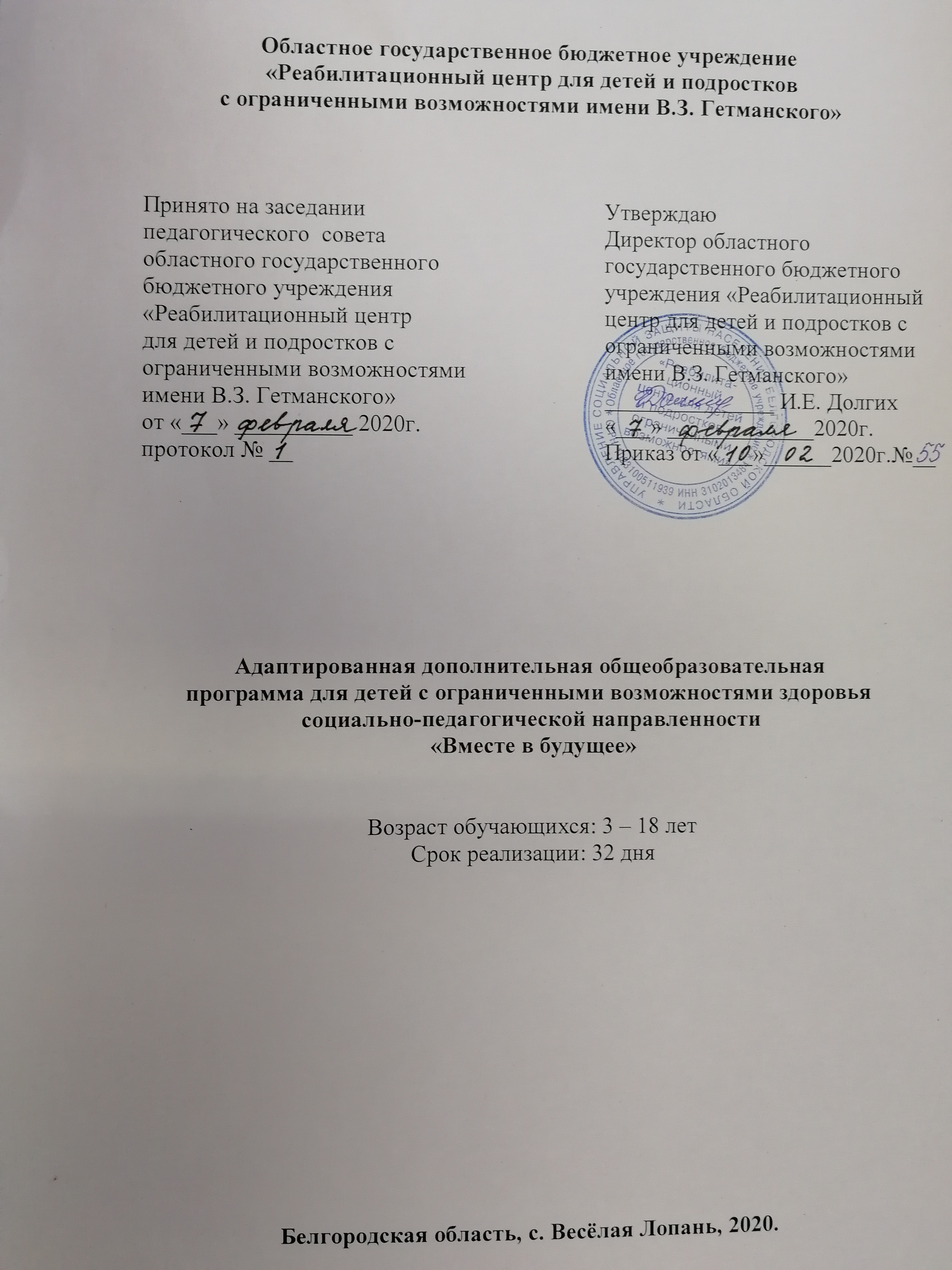  «Реабилитационный центр для детей и подростков с ограниченными возможностями имени В.З. Гетманского»Адаптированная дополнительная общеобразовательная программа для детей с ограниченными возможностями здоровья социально-педагогической направленности«Вместе в будущее»Возраст обучающихся: 3 – 18 летСрок реализации: 32 дняБелгородская область, с. Весёлая Лопань, 2020.ОглавлениеПояснительная записка	5Структура Программы	10Содержание модулей	151. Психолого-педагогический модуль	15   2. Социально-педагогический модуль	20   3. Коммуникативно-речевой модуль	39   4. Эрготерапевтический модуль	57   5. Социокультурный модуль	76Методическое обеспечение	96Материально-техническое обеспечение программы:	103Библиографический список	106Приложение  	119Пояснительная запискаВ современном российском обществе постепенно утверждается понятие, что инвалид – это человек, имеющий определённые ограничения своих возможностей, может достаточно активно участвовать во всех сферах социальной деятельности, имеет равные права и возможности с остальными членами общества. Законодательство в Российской Федерации определяет право детей с ограниченными возможностями здоровья (далее – дети с ОВЗ) на специальные образовательные условия и обязанности системы образования, в том числе учреждений, ведущих образовательную деятельность, обеспечивать эти условия.Дети с ОВЗ наименее социально и психологически защищённая категория детей, имеющая свои особенности за счёт отсутствия того социального опыта, который имеют инвалиды, получившие инвалидность во взрослом возрасте. Этим детям необходима такая помощь, которая могла бы стимулировать и активизировать их социальную активность, повысить уровень их социально-бытовой ориентации, профессионально-трудовой подготовки. Формирование дружественного отношения общества к детям с ОВЗ – одно из важнейших условий для их развития и полноценного включения в жизнь социума. Многое в этом процессе зависит от участия в нём семьи и различных социальных учреждений.Особое место в социальном развитии ребёнка с ОВЗ занимает дополнительное образование. Получение такими детьми дополнительного образования является их неотъемлемым законодательно закреплённым правом и основополагающим условием успешной социализации. В дополнительном образовании реализуется право ребёнка на обучение в индивидуальном темпе и объёме. Обеспечение полноценного участия в жизни общества, эффективной самореализации в доступных видах социальной деятельности закреплено Федеральным законом РФ от 2912.2012 г. № 273-ФЗ «Об образовании в Российской Федерации». Эта категория детей обладает дополнительными образовательными правами на особые педагогические подходы и специальные образовательные условия, закреплёнными в ст. 2, 5, 16, 29, 31 ФЗ № 273.Интеграция детей с ОВЗ в общество является одним из приоритетных направлений деятельности специалистов отделения психолого–педагогической реабилитации ОГБУ «Реабилитационный центр для детей и подростков с ограниченными возможностями» (далее – Центр). Центр осуществляет комплексную медико–социальную, социально–психологическую и социально–педагогическую реабилитацию детей и подростков с двигательными нарушениями неврологического и травматолого-ортопедического профиля. Ежегодно в Центре проходят реабилитацию более 800 детей. Многолетнмй опыт работы Центра по включению детей, имеющих проблемы с физическим здоровьем, в социокультурную среду с целью их духовно-творческого развития, для ощущения себя полноправными членами общества, позволил педагогам специализированного структурного образовательного подразделения разработать адаптированную дополнительную общеобразовательную программу для детей с ограниченными возможностями здоровья «Вместе в будущее» (далее – Программа).Вид Программы – адаптированная.Направленность Программы – социально-педагогическая (коррекционно-развивающая). Коррекционно-развивающее обучение – это обучение, направленное на исправление каких-либо отклонений в развитии ребёнка с одновременным раскрытием его потенциальных возможностей. Дополнительное образование детей с ОВЗ, представляет собой открытое и вариативное образование, направленное на корректировку и развитие психических свойств личности, коммуникативных и интеллектуальных способностей детей, организацию социализирующего досуга, творческую созидательную деятельность детей в социуме.	По способу организации содержания образования и педагогической деятельности – модульная Программа.Новизна модульной Программы – заключается в том, что Программа ориентирована на построение и реализацию персональной образовательной стратегии ребёнка с ОВЗ, его инклюзию в социум через дополнительное образование.Актуальность Программы заключается в создании наиболее благоприятных условий для развития личности обучаемого ребёнка с ОВЗ путём обеспечения гибкого содержания обучения, приспособления дидактической системы к индивидуальным возможностям и уровню подготовки обучаемого посредством организации учебно-познавательной деятельности по индивидуальной образовательной программе. Программа коррекционной работы направлена также на разрешение ряда проблем, возникающих при обучении и воспитании детей с ОВЗ, таких как: несоответствие уровня психического развития ребёнка возрастной норме, низкая познавательная и учебная мотивация, негативные тенденции личностного развития, коммуникативные проблемы, эмоциональные нарушения поведения, неуспеваемость и другие.Цели Программы – создание условий для реализации прав детей с ограниченными возможностями здоровья на дополнительное образование; для формирования у детей способности активного участия в общественной жизни и в решении проблем, затрагивающих их интересы.Задачи Программы:формирование и развитие психологических характеристик, обеспечивающих оптимизацию жизнедеятельности детей с ОВЗ;психокоррекция общения, способов социальной ориентации, поведения в социальных группах (семейные отношения, межличностные контакты в детском коллективе, учебном коллективе и др.)формирование у детей с ОВЗ способности к интерпретации наблюдаемых ими социальных отношений; рефлексивности личности на действия других и себя, на деятельность в социуме; формирование и развитие способности ребёнка к самообслуживанию, продуктивной деятельности, к отдыху;развитие образного и пространственного мышления, творческого воображения, внимания, памяти, моторики рук;развитие познавательных способностей и интеллекта;формирование умений сотрудничества и сотворчества в коллективе;воспитание доброжелательного отношения друг к другу, эмоциональной отзывчивости на состояние других детей и людей.Возраст детей – от 3 до 18 лет:младшая группа детей – от 7 до 13 лет;старшая группа детей – от 14 до 18 лет; группа детей с сопровождением родителей (законных представителей) – от 3 до 18 лет.Форма обучения – очная.Формы занятий – индивидуальная и групповая. Режим занятий – от 1 до 2 занятий ежедневно, в зависимости от тяжести заболевания ребёнка, (допускается осуществлять образовательную деятельность в первую и во вторую половину дня, возможно проведение занятий на игровой площадке). На занятиях могут присутствовать родители (законные представители) обучающегося, в зависимости от физического состояния хдоровья ребёнка и по согласованию с педагогическим работником.Продолжительность одного занятия (в соответствии с СанПиН 2.4.1.3049-13 6 и СанПиН 2.4.2.3286-15 5):для детей раннего возраста от 1,5 до 3 лет – 10 мин.; для детей от 3 до 4 лет – не более 15 мин.;для детей от 4 до 5 лет – не более 20 мин.;для детей от 5 до 6 лет – не более 25 мин.;для детей от 6 до 7 лет – не более 30 мин.;для детей от 7 до 8 лет – не более 35-40 мин.;для детей от 8 до 18 лет – не более 40 мин.Срок обучения ребёнка с ОВЗ по индивидуальной адаптированной образовательной программе – краткосрочный 32 дня. При повторном прохождении курса психолого–педагогической реабилитации составляется новая индивидуальная программа ребёнка на основании обследований специалистами и рекомендаций социального медико-психолого-педагогического консилиума. Индивидуальная адаптированная образовательная программа обучения ребёнка с ОВЗЛичностные ресурсы ребёнка и наличие гуманистической воспитательной системы Центра определяют содержание и формы  психолого-социально-педагогической помощи детям с ограниченными возможностями. Учебно-воспитательная коррекционно-развивающая система Центра, способна обеспечить эффективность психолого-социально-педагогической реабилитации детей с ОВЗ. Ребёнок, являясь субъектом разнообразных коррекционно-развивающих видов деятельности, чувствует себя успешной личностью при условии согласованной позиции медицинского и педагогического персонала (при ведущей роли педагога).Содержание индивидуальной адаптированной образовательной программе обучения ребёнка с ОВЗ определяют следующие принципы: учёт индивидуальных особенностей. К индивидуальным особенностям относятся ощущения, восприятие, мышление, память, воображение, интересы, склонности, способности, темперамент, характер. Индивидуальность ребёнка характеризуется совокупностью интеллектуальных, волевых, моральных, социальных и др. черт, которые заметно отличают одного ребёнка от другого; соблюдение интересов ребёнка – принцип определяет позицию педагога, который призван решать проблему ребёнка с максимальной для него пользой и в его интересах; единства – принцип обеспечивает взаимодействие и согласованность действий специалистов различного профиля участвующих в  решении проблем ребёнка с ОВЗ.Комплексное изучение особенностей познавательного и личностного развития ребёнка, выбор коррекционно-развивающих образовательных направлений и методов работы, с учётом индивидуально-психологических особенностей детей, осуществляется на основании обследования специалистов и рекомендаций социального медико-психолого-педагогического консилиума Центра. Выбор модулей Программы и соответствующих разделов для составления индивидуальной адаптированной образовательной программы обучения ребёнка осуществляется педагогом-психологом совместно с другими педагогами. Педагоги составляют программу обучения, в рамках которой будет осуществлена коррекционно-педагогическая деятельность с ребёнком. Программа обучения ориентирована не только на уровень актуального развития ребёнка, но и на его потенциальные возможности.Ожидаемые результаты и способы определения их результативностиКритериями интеграции детей с ОВЗ в социум являются: способность к интерпретации наблюдаемых ими социальных отношений; рефлексивность личности на действия других и себя, на деятельность в социуме; самоорганизация, проявляющаяся в волевых усилиях, стремлении добиться поставленной цели.Способы определения результативностиСистема отслеживания результатов образовательной деятельности включает в себя:вводный контроль (первичное обследование) – это предварительное выявление уровня подготовленности к выбранному виду деятельности; уровня воспитанности детей (ценностные ориентации). Проводится в начале курса реабилитации ребёнка;итоговый контроль (итоговое обследование) – это комплекс мероприятий осуществляющихся в конце реабилитации для проверки знаний, умений и навыков по итогам выполнения индивидуальной образовательной программы. В соответствии с результатами итогового контроля определяется, насколько достигнуты результаты каждым ребёнком с ОВЗ. 	Диагностические карты представлены в приложении 1.Мониторинг положительной динамики реабилитации детей включает;обследование (социально-психологическое, социально-педагогическое);анкетирование, тестирование;беседа;выполнение творческих заданий (выставки, спектакли, концерты и т.д.);экспресс-опрос;наблюдение;игровые методы; компьютерная диагностика.Условия реализации ПрограммыДля организации процесса обучения необходимо: наличие помещений для занятий, соответствующих санитарно-гигиеническим требованиям и нормам пожарной безопасности для детей с ОВЗ; материально-техническое обеспечение и оснащение образовательного процесса, оборудование помещений в соответствии с государственными и местными нормами и требованиями (материально-технические условия должны обеспечивать возможность беспрепятственного доступа детей в учебные помещения, столовые, и др. помещения, а также их пребывания в указанных помещениях (наличие пандусов, поручней, расширенных дверных проёмов, лифтов; наличие специальных кресел и других приспособлений);наличие аппаратуры (компьютер, проектор, видеокамера, диктофон, микрофон);для детей должна быть обеспечена возможность оперативного сбора и обмена информацией,  обеспечен доступ к сети Интернет;использование информационно-коммуникационных технологий на занятиях;методическая литература и учебные пособия;учебные видеоматериалы, аудиозаписиналичие дидактического и раздаточного материала для детей со специфическими образовательными потребностями.Структура ПрограммыПрограмма разработана с учётом следующих условий:дифференцированные условия (оптимальный режим образовательных нагрузок);психолого-педагогические условия (коррекционно-развивающая направленность образовательного процесса; учёт индивидуальных особенностей ребёнка; соблюдение комфортного психоэмоционального режима; использование современных педагогических технологий, в том числе информационных, компьютерных для оптимизации образовательного процесса, повышения его эффективности, доступности);специализированные условия (дифференцированное и индивидуализированное обучение с учётом специфики развития ребёнка; комплексное воздействие на детей, осуществляемое на индивидуальных и групповых занятиях);здоровьесберегающие условия (оздоровительный и охранительный режим, укрепление физического и психического здоровья, профилактика физических, умственных и психологических перегрузок детей, соблюдение санитарно-гигиенических правил и норм).Одним из принципов проектирования и реализации Программы является разноуровность, т.е. всем детям предоставляется возможность занятий независимо от способностей и уровня общего развития. В Программе предполагается реализация содержания модулей Программы на разных уровнях доступности и степени сложности, исходя из диагностики и стартовых возможностей каждого ребёнка. Разноуровность Программы характеризуется продвижением детей от первого знакомства с содержанием модуля к дальнейшей творческой деятельности.Содержание и материал Программы составлен по принципу дифференциации в соответствии со следующими уровнями адаптации и индивидуальных особенностей детей с ОВЗ:«Стартовый уровень» – предполагает использование и реализацию общедоступных и универсальных форм организации материала, минимальную сложность предлагаемого для освоения содержания программного материала.«Базовый уровень» – предполагает использование и реализацию таких форм организации материала, которые допускают освоение специализированных знаний и языка.Программа «Вместе в будущее» по способу организации своего содержания составлена из самостоятельных модулей (блоков). Каждый модуль имеет определённые деятельностные цели, достижение которых обеспечивается конкретным объёмом логически завершённого содержания материала.Схема построения модульной программы – горизонтальная, т.е. составляющие модули вносят приблизительно равный и относительно независимый вклад в образовательный результат, их изучение идёт параллельно. Программа состоит из пяти модулей: психолого-педагогический, социально-педагогический, коммуникативно-речевой, эрготерапевтический, социокультурный. Каждый модуль Программы отличается по объёму и характеру информации.1. Психолого-педагогический модульПсихолого-педагогическое сопровождение детей с ОВЗ является одним из основных и неотъемлемых условий их успешной социализации, обеспечения их полноценного участия в жизни общества, эффективной самореализации в различных видах профессиональной и социальной деятельности.Психолого-педагогическая реабилитация предполагает преодоление и коррекцию имеющихся у ребёнка нарушений двигательных, речевых, интеллектуальных, поведенческих расстройств, нарушений общения; осуществление полноценной адаптации в группе сверстников.Психолого-педагогический модуль ориентирован на психическую защищённость ребёнка с ОВЗ, его комфорт и потребность в эмоциональном общении с педагогом-психологом.2. Социально-педагогический модульСодержание модуля направлено на:формирование  активной позиции ребёнка с ОВЗ и веры в свои силы в овладении навыками самообслуживания; стремления к самостоятельности и независимости в быту; привычки и потребности помогать в быту другим людям;овладение детьми социально-бытовыми умениями, используемыми в повседневной жизни, проявляющееся: в расширении представлений об устройстве домашней жизни, разнообразии повседневных бытовых дел, понимании предназначения окружающих в быту предметов и вещей; в умении включаться в разнообразные повседневные дела, принимать в них посильное участие;формирование и развитие графических умений и навыков у детей (ориентироваться на листе бумаги, в рабочих тетрадях (линия, клетка), правильно располагать руку и удерживать карандаш (ручку) во время письма, проводить прямые и наклонные линии в тетрадях);развитие речи у детей (обогащение словарного запаса детей формируется связная речь и грамматический строй речи ребёнка);формирование основ сенсорного развития детей дошкольного возраста (понятия об  основных цветах, формах и величинах предметов). 3. Коммуникативно-речевой модульКомплекс занятий для детей-логопатов направлен на создание сенсомоторных предпосылок для развития речи и помощи детям в практическом использовании языка как средства общения:формирование правильного звукопроизношения;формирование умения понимать обращённую речь с опорой и без опоры на наглядность, вступать в контакт с окружающими, выражать свои мысли, чувства, впечатления, используя речевые средства;стимулирование речевого развития ребёнка, формирование его первичных коммуникативных навыков;преодоление дисграфии у младших школьников.формирование у детей полноценных произносительных навыков;развитие фонематического восприятия, фонематических представлений, доступных возрасту форм звукового анализа и синтеза.развитие речевого общения, улучшение разборчивости речевого высказывания для того, чтобы обеспечить ребёнку большее понимание его речи окружающими;расширение и обобгащение опыта коммуникации ребёнка а ближнем и дальнем окружении.4. Эрготерапевтический модуль	Эрготерапия (лат. ergon – труд, занятие, греч. therapeia – лечение; трудовая терапия) – это неотъемлемая часть реабилитации детей с ОВЗ. Содержание модуля направлено на коррекцию навыков детей с ОВЗ в самообслуживании, продуктивной и рекреационной деятельности, подвижности и передвижении, через занятия прикладным творчеством.Для любого метода эрготерапии характерен индивидуальный и комплексный подход к ребёнку вне зависимости от возраста и диагноза. Педагог помогает разрешать конкретные трудности и проблемы, которые возникают у ребёнка в процессе выполнения обычных действий. Упражнения на восстановление или совершенствование мелкой моторики вовлекают в работу малые и средние мышечные группы. 5. Социокультурный модульКультурно-досуговая деятельность является одним из существенных ресурсов оптимизации социальной активности инвалидов, обладает способностью стимулировать процесс социализации, инкультурации (процесс освоения индивидом норм общественной жизни и культуры) и  самореализации личности.Социокультурная адаптация личности – это процесс и одновременно  система включения индивида в различные социальные группы и отношения  посредством организации совместной деятельности (игровой, образовательной, трудовой и творческой).Содержание модуля направлено на:формирование у детей таких нравственных ценности, как: семья, Родина, сохранение национальных традиций и культуры России; экологическое благополучие;формирование у детей готовности к самостоятельному выбору в пользу здорового образа жизни, самореализации в общественно значимой и профессиональной деятельности;создание условий для позитивного общения на практике, формирование коммуникативных моделей поведения в различных ситуациях.Учебный планСодержание модулей1. Психолого-педагогический модульСодержание раздела«Психолого-педагогическая реабилитация детей с ОВЗ раннего возраста»Форма занятий: индивидуальная.1.Тема. «Элементарное чувствование ребёнка».Практика. Игры-занятия, направленные на формирование тех умений, которые не могут возникнуть у ребёнка без специального обучения в процессе его самостоятельной игры, игры и упражнения на развитие элементарного чувствования ребёнка.Приёмы и методы: игровой, наглядный. Дидактический материал: погремушка, мяч, резиновые игрушки, песок,  вода, сыпучие материалы, подвижная игрушка, набор колокольчиков, разноцветные ленты, фонарик, театральная кукла-перчатка, китайский веер, бутылочка-разбрызгиватель, мягкая кисточка, кусочек шёлковой ткани, набор тактильных дощечек, набор вкусовых бутылочек, ароматизированные полоски бумаги.Ожидаемые результаты: дети научаться выполнять простейшие игровые действия по словесному указанию; находить и показывать игрушки по просьбе педагога-психолога; называть и использовать их в соответствии с назначением; воспроизводить в игре несколько взаимосвязанных последовательных действий.2. Тема. «Сенсорно-перцептивная деятельность».Практика. Игры-занятия с дидактическим материалом и игрушками, игры-занятия с предметами-орудиями, игры-занятия со строительным материалом. Приёмы и методы: игровой, наглядный, практический. Дидактический материал: пирамидка, мисочки, коробка форм, цветов, размеров, матрёшка, материалы Монтессори, строительный набор, шарики, втулки, вкладыши. Ожидаемые результаты: дети научаться выполнять простейшие игровые действия по словесному указанию; находить и показывать игрушки по просьбе педагога-психолога; называть и использовать их в соответствии с назначением; воспроизводить в игре несколько взаимосвязанных последовательных действий.Тема. «Мир эмоций».Практика. Игры-занятия с музыкальными игрушками, с пением педагога-психолога, игры-занятия с зеркалом, игры-занятия с «игрушками-сюрпризами». Приёмы и методы: игровой, наглядный, словесный. Дидактический материал: музыкальные инструменты, музыкальные игрушки, зеркало, «игрушки-сюрпризы», СD-диски c детскими песенками и потешками.Ожидаемые результаты: дети научаться понимать слова, определяющие игрушки, действия, вызывающие у них радостное настроение, оживлённые движения; эмоционально отзываться в общении со взрослыми и сверстниками.Для диагностики применяются: «Диагностика психологического развития детей от рождения до 3 лет» (методика Смирновой Е.О.), «Методика психолого-педагогической диагностики познавательного развития детей раннего возраста» (методика Стребелевой Е.А.).Содержание раздела «Психолого-педагогическая реабилитациядетей с ОВЗ дошкольного возраста»Развитие познавательных процессов, развитие и коррекция эмоционально-мотивационной регуляции поведения, развитие коммуникативных навыков дошкольников1. Тема.  «Познавательное развитие».Практика. Дидактические игры и упражнения на развитие психических процессов (восприятие, внимание, память, мышление), занятия по подготовке к школе, занятия на развитие графических навыков.Форма занятий: индивидуальная, групповая.Приёмы и методы: игровой, наглядный, словесный.Дидактический материал: карточки «Картинки-загадки», лото «Четыре стихии», дидактическая игра «Чего не хватает?», дидактическая игра «Разрезные картинки», игра «Акустики», игра «Зоопарк», сюжетные кубики, конструктор «Лего», строительный набор, дидактическая игра «Противоположности», альбом с серией сюжетных картинок, игра «Четвёртый лишний», набор карточек «Свободная классификация», карточки с графическими диктантами, альбом с логическими заданиями, игра «Лабиринты», лото «Следопыт», настольная игра «Полянки», мяч, пособие «Геометрик», сортировочный ящик с геометрическим материалом, набор игрушек «Сказочные герои», игра «Мемори».Ожидаемые результаты: средний и высокий уровень развития психических процессов, целостность восприятия, произвольность внимания, развитость наглядно-образного мышления, появление школьной мотивации, предпосылок учебной деятельности, развитость графических навыков в соответствии с возрастом. 2. Тема.  «Эмоционально-волевая сфера».Практика. Игровой тренинг, психогимнастика, игры и упражнения для коррекции агрессии, гиперактивности, страхов; игры и этюды, направленные на развитие и коррекцию различных сторон психики ребёнка (эмоционально-личностная сфера),Форма занятий: индивидуальная, групповая.Приёмы и методы: игровой, словесный.Дидактический материал и оборудование: музыкальные этюды, пуфы для выхода агрессивных импульсов, кресла-пуфики с гранулами (по количеству участников), настенные зеркала «Отражение», музыкальный центр с набором СD-дисков, воздушно-пузырьковая колонна с мягкой платформой и безопасным угловым зеркалом из двух частей, зеркальный шар, прибор динамической заливки света, оптико-волоконный пучок «Звёздный дождь», световая каскадирующая труба «Весёлый фонтан», ковёр «Звёздное небо», волшебная нить с контроллером, увлажнители воздуха, развивающая игра «Эмоции».Ожидаемые результаты: стабильный положительный эмоциональный фон, адекватные относительно ситуации эмоции, эмоционально насыщенное содержание оценочных суждений ребёнка, отсутствии открытой агрессии и аутоагрессии в поведении, приобретение ребёнком навыка саморасслабления, уровень нравственного развития соответствует возрасту.3. Тема. «Межличностные отношения».Практика. Сюжетно-ролевые игры, игровой тренинг, игры и упражнения для развития коммуникативных навыков.Форма занятия: групповая.Приёмы и методы: игровой, наглядный, словесный.Дидактический материал: наборы для сюжетно-ролевых игр, мяч, карточки с заданиями, мягкие игрушки,  Ожидаемые результаты: ребёнок должен согласовывать свои действия с действием партнёров, до начала игры согласовывать тему, распределять роли, справедливо оценивать свои поступки и поведение, чётко выполнять правила игры.Для диагностики применяются:методика Борисенко М.Г. «Диагностика познавательной сферы дошкольников (3-5 лет) (тесты и субтесты)»;методика Ясюковой Л.А. «Методика определения готовности к школе (тесты и субтесты)»; методика Ореховой О.А. «Домики».1.3. Содержание раздела «Психолого-педагогическаяреабилитация детей с ОВЗ младшего школьного возраста»Развитие и коррекция познавательных процессов, эмоционально-волевой сферы и межличностных отношений детей младшего школьного возраста	1. Тема. «Познавательное развитие».Практика. Дидактические игры и упражнения на развитие психических процессов (восприятие, внимание, память, мышление), игровой тренинг на развитие познавательных процессов.Форма занятий: индивидуальная, групповая.Приёмы и методы:  наглядный, словесный.Дидактический материал: Методика «Корректурная проба», методика «Оперативная память», методика «Запомни пару», тест Э.Ф. Замбацявичене, игра «Подсчитай правильно», игра «Лабиринты», лото «Следопыт», настольная игра «Полянки», дидактическая игра «Квадраты Никитина», игра «Сложи узор», карточки с графическими диктантами, карточки с загадками, карточка с узорами из геометрических фигур.Ожидаемые результаты: средний и высокий уровень развития психических процессов, целостность восприятия, произвольность внимания, развитость словесно-логического мышления. 2. Тема. «Эмоционально-волевая сфера».Практика. Игры и упражнения для коррекции агрессии, гиперактивности, страхов; игры и этюды, направленные на коррекцию и развитие различных сторон психики ребёнка (эмоционально-личностная сфера), игровой тренинг. Форма занятий: индивидуальная, групповая.Приёмы и методы: игровой, наглядный, словесный.Дидактический материал и оборудование: музыкальные этюды, пуфы для выхода агрессивных импульсов, кресла-пуфики с гранулами (по количеству участников), настенные зеркала «Отражение», музыкальный центр с набором СD-дисков, воздушно-пузырьковая колонна с мягкой платформой и безопасным угловым зеркалом из двух частей, зеркальный шар, прибор динамической заливки света, оптико-волоконный пучок «Звёздный дождь», световая каскадирующая труба «Весёлый фонтан», ковёр «Звёздное небо», волшебная нить с контроллером, увлажнители воздуха, дидактические карточки «Эмоции», настольная игра «Азбука эмоций».Ожидаемые результаты: стабильный положительный эмоциональный фон, адекватные относительно ситуации эмоции, эмоционально насыщенное содержание оценочных суждений ребёнка, отсутствии вербальной и открытой агрессии в поведении, приобретение ребёнком навыка саморасслабления, отсутствие или трансформация страхов, уровень нравственного развития соответствует возрасту.3. Тема. «Межличностные отношения».Практика. Игровой тренинг, игры и упражнения для развития коммуникативных навыков, игровой тренинг с элементами мульттерапии, игровой тренинг с элементами сказкотерапии.Форма занятий: групповая.Приёмы и методы: игровой, словесный.Дидактический материал: мяч, карточки с заданиями,  мультфильмы для обсуждения, терапевтические сказки, настольная игра «Моя семья», карточная игра «Алиос».Ожидаемые результаты: снижение уровня тревожности до «низкого», уверенное поведение, адекватная устойчивая самооценка, средний и высокий уровень развития коммуникативных навыков.Для диагностики используется методика Ясюковой Л.А. «Прогноз и профилактика проблем обучения в 3-6 классах (тесты и субтесты)».1.4. Содержание раздела «Психолого-педагогическая реабилитация детей с ОВЗ подросткового возраста»Развитие и коррекция эмоционально-волевой сферы, коммуникативных навыков и самосознания подростков, профессиональное самоопределение.1. Тема. «Эмоционально-волевая сфера».Практика. Игры и упражнения для коррекции агрессии; релаксационные техники и упражнения, тренинг с элементами релаксации, аутогенная тренировка.Форма занятий: индивидуальная, групповая.Приёмы и методы: игровой, словесный, практический.Дидактический материал: тесты и опросники, мяч, кресла-пуфики с гранулами (по количеству участников), настенные зеркала «Отражение», музыкальный центр с набором СD-дисков, воздушно-пузырьковая колонна с мягкой платформой и безопасным угловым зеркалом из двух частей,  зеркальный шар, прибор динамической заливки света, оптико-волоконный пучок «Звёздный дождь», световая каскадирующая труба «Весёлый фонтан»,  ковёр «Звёздное небо», волшебная нить с контроллером,  увлажнители воздуха, дидактические карточки «Эмоции».Ожидаемые результаты: стабильный положительный эмоциональный фон, адекватные относительно ситуации эмоции, эмоционально насыщенное содержание оценочных суждений ребёнка, отсутствии вербальной и открытой агрессии в поведении, приобретение ребёнком навыка стабилизации психоэмоционального состояния.2. Тема. «Межличностные отношения».Практика. Тренинг, игры и упражнения для развития коммуникативных навыков, коррекционно-развивающие занятия, практические занятия с элементами тренинга, тренинг с элементами релаксации, деловые игры, арт-тренинг.Форма занятий: групповая.Приёмы и методы: игровой, словесный, практический.Дидактический материал и оборудование: мяч, карточки с заданиями, диагностические методики, тесты, опросники, оборудование для арт-терапии (бумага, цветные карандаши, краски, цветная бумага, пластилин),мяч, кресла-пуфики с гранулами (по количеству участников), настенные зеркала «Отражение», музыкальный центр с набором СD-дисков, воздушно-пузырьковая колонна с мягкой платформой и безопасным угловым зеркалом из двух частей, ролевая игра «Пираты Карибского моря», игра «Мафия», настольная игра «Звёздный город». Ожидаемые результаты: низкий уровень тревожности, уверенное поведение, адекватная устойчивая самооценка, средний и высокий уровень развития коммуникативных навыков.3. Тема. «Профессиональное ориентирование».Практика. Практические занятия с элементами тренинга, ролевые игры, настольные игры, игровые профориентационные упражнения.Форма занятий: индивидуальная, групповая.Приёмы и методы: наглядный, словесный, практический. Дидактический материал: диагностические материалы (тесты, анкеты, опросники), настольная игра «Мир профессий», дидактическая игра «Такие разные профессии», настольная игра «Город Мастеров».Ожидаемые результаты: профессиональное самоопределение, выбор учебного заведения.Для диагностики используется методика Ясюковой Л.А. «Прогноз и профилактика проблем обучения, социализация и профессиональное самоопределение старшеклассников (тесты и субтесты)».2. Социально-педагогический модуль2.1. Содержание раздела «Формирование навыка застёгивать-расстёгивать различные виды застёжек на одежде с использование пуговичных тренажёров у детей с ОВЗ дошкольного и младшего школьного возраста»Форма занятий – индивидуальная.1. Тема. «Дерево с листочками».Практика. Работа с пуговичным тренажёром «Дерево с листочками». Беседа о хвойных и лиственных деревьях. Учится застёгивать – расстёгивать крупные пуговицы; выполняет пальчиковую гимнастику.Приёмы и методы: игровой, наглядный, словесный, практический, метод пояснения, метод сравнения, кинестетический.Дидактический материал: пуговичный тренажёр «Дерево с листочками», лист бумаги, карандаш, шишки, листья деревьев, карточки с изображением листьев.2. Тема. «Идём в зоопарк».Практика. Работа с пуговичными тренажёрами «Весёлый зоопарк», «Покорми бегемота», «Жираф», «Обезьянки на пальме». Беседы о домашних и диких животных, о фруктах и овощах. Учится застёгивать – расстёгивать пуговицы и кнопки, выполняет пальчиковую гимнастику.Приёмы и методы: игровой, наглядный, словесный, практический, метод пояснения, метод сравнения, кинестетический.Дидактический материал: пуговичные тренажёры «Весёлый зоопарк», «Покорми бегемота», «Жираф», «Обезьянки на пальме», карточки с изображением овощей и фруктов, карточки с изображением животных жарких стран, игрушки, глобус.3. Тема. «Помоги Машеньке».Практика. Работа с пуговичным тренажёром «Кукла Маша». Беседа о семье. Учится застёгивать–расстёгивать пуговицы, кнопки, крючки, разъёмную и неразъёмную молнии, выполняет пальчиковую гимнастику. Приёмы и методы: игровой, наглядный, словесный, практический, кинестетический.Дидактический материал: пуговичный тренажёр «Кукла  Маша», игрушки, карточки с изображением одежды.4. Тема. «Консервируем фрукты».Практика. Работа с пуговичным тренажёром «Вкусные заготовки». Беседа о фруктах и их пользе для организма. Учится застёгивать– расстёгивать пуговицы и кнопки; выполняет пальчиковую гимнастику. Приёмы и методы: игровой, наглядный, словесный, практический, кинестетический.Дидактический материал: пуговичный тренажёр «Вкусные заготовки», пособие «Клавиатура» (доска с наклеенными на неё рядками из пуговиц), картинки и муляжи фруктов.5. Тема. «Готовим еду».Практика. Работа с пуговичными тренажёрами «Готовим пиццу», «Готовим бутерброд», «Украшаем торт». Учится застёгивать–расстёгивать пуговицы, кнопки, липучки, отрабатывает навык шнурования; выполняет пальчиковую гимнастику. Приёмы и методы: игровой, наглядный, словесный, практический, кинестетический.Дидактический материал: пуговичные тренажёры «Готовим пиццу», «Готовим бутерброд», «Украшаем торт», пособие «Клавиатура».6. Тема. «Кошки и собаки – наши друзья».Практика. Работа с пуговичным тренажёром «Котик». Беседа о домашних животных, о том, что необходимо ухаживать за ними. Учится застёгивать–расстёгивать пуговицы, кнопки, липучки, неразъёмную молнию; отрабатывает навык шнурования; выполняет пальчиковую гимнастику. Приёмы и методы: игровой, наглядный, словесный, практический, кинестетический.Дидактический материал: клубок ниток, пуговичный тренажёр «Котик», мягкая игрушка кот, картинки с изображением животных.7. Тема. «Путешествие на лесную полянку».Практика. Работа с пуговичным тренажёром «На лужайке». Ребёнок отгадывает загадки о насекомых. Учится застёгивать–расстёгивать крупные и мелкие пуговицы, кнопки, липучки; выполняет пальчиковую гимнастику. Приёмы и методы: игровой, наглядный, словесный, практический, кинестетический.Дидактический материал: пуговичный тренажёр «На лужайке», карточки с изображением насекомых.8.Тема. «Ловись, рыбка, большая и маленькая».Практика. Работа с пуговичным тренажёром «Рыба». Беседа о рыбах. Учится застёгивать (расстёгивать) пуговицы, кнопки, липучки, неразъёмную молнию, карабин, отрабатывает навык шнурования; выполняет пальчиковую гимнастику.Приёмы и методы: игровой, наглядный, словесный, практический, кинестетический.Дидактический материал: пуговичный тренажёр «Рыба», картинки и изображением рыб.9. Тема. «Вместе весело шагать…».Практика. Работа с пуговичным тренажёром «Лягушонок – турист». Беседа о лягушке, среде её обитания. Учится застёгивать–расстёгивать пуговицы, липучки, неразъёмную молнию, карабин; выполняет пальчиковую гимнастику.Приёмы и методы: игровой, наглядный, словесный, практический, кинестетический.Дидактический материал: пуговичный тренажёр «Лягушонок – турист», картинки с изображением лягушки, телефон, небольшая ёмкость, прищепки зелёного цвета.10. Тема. «Будущий изобретатель».Практика. Работа с пуговичным тренажёром «Робот». Беседа о том, что такое роботы и какую помощь они оказывают человеку. Учится застёгивать–расстёгивать пуговицы и кнопки; выполняет пальчиковую гимнастику.Приёмы и методы: игровой, наглядный, словесный, практический, кинестетический.Дидактический материал плакат с надписью «Помогите создать робота» или картинка с изображением робота, пуговичный тренажёр «Робот».Ожидаемые результатыВ результате обучения ребёнок научится застёгивать застёгивать–расстёгивать пуговицы, кнопки, крючки, липучки и другие виды застёжек; завязывать и развязывать шнурки (ленты), узелки и применять сформированные умения и навыки в практической деятельности.Диагностика: беседа, выполнение практического задания. 2.2. Содержание раздела «Формирование гигиенических и социально-бытовых навыков у детей с ОВЗ (возраст детей 3-14 лет)»Форма занятий – индивидуальная.1. Тема. «Учимся чистить зубы».Практика. Беседа о необходимости чистить зубы 2 раза в день. Отработка навыка чистить зубы самостоятельно. Игра «Что полезно, а что вредно для зубов». Приёмы и методы: игровой, наглядный, словесный, практический.Дидактический материал и оборудование: плакат с изображением последовательности действий при чистке зубов, картинки с изображением здорового и больного зуба, зубная щётка, зубная паста, кукла.2. Тема. «Водичка, водичка, умой моё личико».Практика. Решение проблемной ситуации «От Наташи-замарашки убежали все игрушки». Отработка навыка мыть руки и лицо.Приёмы и методы: игровой, наглядный, словесный, практический.Дидактический материал и оборудование: растрёпанная кукла с испачканным лицом, тазик, ковш с водой, полотенце, мыло, зеркало.3. Тема. «Доброе утро, расчёска!».Практика. Беседа «Профессия парикмахер». Сюжетно-ролевая игра «Идём в парикмахерскую». Игра «Что нужно кукле!» (закрепление культурно-гигиенических навыков)Приёмы и методы: игровой, наглядный, словесный, практический.Дидактический материал и оборудование: игрушечный набор «Парикмахерская», кукла, грецкие орехи для разминки, картинки с изображением предметов, используемых при умывании, еде, одевании, мыло, зубная щётка, полотенце, зубная паста, расчёска, заколка.4. Тема. «Путешествие к Мойдодыру».Практика. Чтение мини-сказки о микробах. Беседа по содержанию прочитанной сказки. Работа с разрезными картинками (составление модели трудового действия). Отработка навыка мыть руки.Приёмы и методы: игровой, наглядный, словесный, практический.Дидактический материал и оборудование: растрёпанная кукла с испачканным лицом, тазик, ковш с водой, полотенце, мыло, зеркало.5. Тема. «Носики–курносики».Практика. Беседа «Зачем нам нос». Отработка навыка пользования носовым платком.Приёмы и методы: игровой, наглядный, словесный, практический.Дидактический материал и оборудование: индивидуальные носовые платки, картинка с изображением микроба.6. Тема. «Одежда. Обувь. Головные уборы».Практика. Знакомство с понятиями «одежда», «обувь», «головной убор». Игра «Чего не хватает?» – закрепление названий частей одежды. Игра «Одень куклу на прогулку» – закрепление новых понятий.Приёмы и методы: игровой, наглядный, словесный, практический.Дидактический материал и оборудование: картинки «Девочка одевается» и «Девочка обувается»; предметные картинки с изображением одежды и обуви, головных уборов, большая кукла, одежда для куклы, коляска.7. Тема. «Одеваемся по погоде».Практика. Знакомство с понятиями «летняя одежда», «зимняя одежда», «осенняя одежда», «весенняя одежда». Игра «Волшебный круг» – закрепление новых понятий. Игра «В чем пойти?».Приёмы и методы: игровой, наглядный, словесный, практический.Дидактический материал и оборудование: картинки «Девочка одевается» и «Девочка обувается»; предметные картинки с изображением одежды и обуви, головных уборов, большая кукла, одежда для куклы, коляска.8. Тема. «Большая стирка».Практика. Беседа о помощи маме (бабушке). Игра «Что изменилось?» Отработка умения стирать носовой платок. Приёмы и методы: игровой, наглядный, словесный, практический.Дидактический материал и оборудование: ванночка, 2 фартука, 2 тазика, кукла, одежда для куклы, платочки, мыло, верёвочка, прищепки.9. Тема. «Гладим, гладим утюжком»Практика. Беседа о внешнем виде, о необходимости выглядеть аккуратным и опрятным. Инструктаж по технике безопасности при работе с электроприборами. Отработка умения гладить носовой платок. Уборка рабочего места.Форма занятия: индивидуальная.Приёмы и методы: игровой, наглядный, словесный, практический.Оборудование: гладильная доска, утюг, платочки.10. Тема. «Секреты пуговицы»Практика. Беседа о том, что такое пуговица, какие бывают пуговицы по форме, цвету, размеру, из какого материала сделаны. Инструктаж по технике безопасности при работе с колющими и режущими предметами (игла и ножницы). Пришивание пуговицы с 2 отверстиями. Уборка рабочего места.Приёмы и методы: игровой, наглядный, словесный, практический.Оборудование: пуговицы с 2 отверстиями, основа для пришивания пуговицы, нитки цветные, игольница с иголками, ножницы, картонные макеты одежды,11. Тема. «Ухаживаем правильно за своей обувью»Практика. Беседа о том для чего нужна обувь, какие виды обуви существуют. Инструктаж по технике безопасности при работе с обувным кремом. Отработка навыка ухода за обувью. Уборка рабочего места.Приёмы и методы: игровой, наглядный, словесный, практический.Оборудование: картинки с изображением обуви, несколько предметов обуви из разного материала, предметы и средства для ухода за обувью, детское ведро, салфетка из ткани.12. Тема. «У нас порядок».Практика. Беседа о необходимости поддержания чистоты и порядка в жилых помещениях. Отработка навыков: держать веник, сметать мусор в одно место, собирать сор в совок.Приёмы и методы: игровой, наглядный, словесный, практический.Оборудование: старые газеты, малярная лента, совок, мусорная корзина и веник, достаточно маленький, чтобы ребёнку удобно было держать его.(Занятие проводится в маленькой комнате, где нет ковра и мало мебели. С помощью малярной ленты обозначается на полу посередине комнаты квадрат размером 60х60 см)13. Тема. «Сегодня маме помогаю, пыль я с полок вытираю».Практика. Беседа о необходимости помогать взрослым по дому. Работа с разрезными картинками (выстраивание последовательности действий при протирании пыли). Отработка навыка вытирать пыль с полки (подоконника). Уборка рабочего места.Приёмы и методы: игровой, наглядный, словесный, практический.Оборудование: фартуки, салфетки, детское ведро с тёплой водой, разрезные картинки с изображением последовательности действий.14. Тема. «Учимся мыть посуду».Практика. Беседа по сказке К.И. Чуковского «Федорино горе». Работа с разрезными картинками (выстраивание последовательности действий при мытье посуды с опорой на наблюдения ребёнка). Отработка навыка мыть посуду. Уборка  рабочего места.Приёмы и методы: игровой, наглядный, словесный, практический.Оборудование: рисунок Федоры, клеёнка, фартук, тазик, губка, моющее средство, полотенце, чашка, картинки с изображением последовательности мытья посуды.15. Тема. «Накрываем стол к чаепитию».Практика. Беседа о радушие и гостеприимстве. Игра «Волшебный мешочек» (выбор чайной посуды). Отработка умения красиво накрыть стол к чаепитию (обеду). Закрепления навыка мытья посуды.Приёмы и методы: игровой, наглядный, словесный, практический.Оборудование: мягкие игрушки, столовые предметы: тарелки, вилки, ложки, ножи, чашки, блюдца, салфетки, скатерть, клеёнка, фартук, тазик, губка, моющее средство, полотенце,16. Тема. «Застели свою кровать».Практика. Чтение мини-сказки про кровать. Беседа по содержанию сказки. (Знакомство с новыми понятиями «постельные принадлежности», «постельное белье».) Отработка навыка правильно и красиво застилать кровать.Приёмы и методы: игровой, наглядный, словесный, практический.Оборудование: кукла, игрушечная кровать, матрац, одеяло, подушка, простыня, наволочка, пододеяльник, покрывало.Ожидаемые результатыВ результате обучения у ребёнка сформируются навыки самообслуживания (чистить зубы, мыть лицо и руки, пользоваться расчёской, ухаживать за своей одеждой и обувью, гладить свои вещи, мыть посуду, застилать свою кровать, наводить порядок в комнате, правильно встречать гостей и накрывать стол) и применять их в практической деятельности.Диагностика: беседа, выполнение практического задания. 2.3. Содержание раздела «Формирование навыка самостоятельного приёма пищи у детей с ОВЗ (возраст детей 3-14 лет)» Форма занятий – индивидуальная.1. Тема. «Полей цветок».Практика. Игра с пуговичным тренажёром «Помоги Незнайке посадить цветок». Игра с прищепками «Гусеница». Игра с использованием специализированной ложки и крупы «Полей цветок». Приёмы и методы: игровой, наглядный, словесный, практический.Дидактический материал и оборудование: пуговичный тренажёр «Помоги Незнайке посадить цветок», дидактическое пособие «Гусеница»,  прищепки, картинка с изображением Незнайки, специализированная ложка, крупа.2. Тема. «Полей яблоньку».Практика. Игра с пуговичным тренажёром «Яблонька». Игра с прищепками «Солнышко». Игра с использованием специализированной ложки и крупы «Полей яблоньку».Приёмы и методы: игровой, наглядный, словесный, практический.Дидактический материал и оборудование: пуговичный тренажёр «Яблонька», дидактическое пособие «Солнышко», прищепки, крупа специализированная ложка.3. Тема. «Покорми ёжика».Практика. Игра с прищепками «Весёлый ёжик». Игра с пуговичным тренажёром «Украшаем ёлочку шишками». Игра с использованием специализированной ложки и крупы «Покорми ёжика».Приёмы и методы: игровой, наглядный, словесный, практический.Дидактический материал и оборудование: пуговичный тренажёр «Ёлочка», дидактическое пособие «Ёжик», прищепки, специализированная ложка, крупа.4. Тема. «Чаепитие».Практика. Игра с пуговичным тренажёром «Сложи монетки в кошелёк». Игра с прищепками «Теремок». Игра с использованием специализированной ложки и крупы «Чаепитие».Приёмы и методы: игровой, наглядный, словесный, практический.Дидактический материал и оборудование: пуговичный тренажёр «Кошелёк с монетками», дидактическое пособие «Теремок», прищепки, специализированная ложка, крупа, детская посуда (чашки).5. Тема. «Покорми белочку».Практика. Игра с прищепками «Белочка». Игра с пуговичным тренажёром «Помоги белочке сложить грибы в корзинку». Игра с использованием специализированной ложки и крупы «Покорми белочку».Приёмы и методы: игровой, наглядный, словесный, практический.Дидактический материал и оборудование: пуговичный тренажёр «Корзинка с грибами», дидактическое пособие «Белочка», прищепки, крупа специализированная ложка.6. Тема. «Тучка плачет».Практика. Игра с пуговичным тренажёром «Тучка плачет». Игра с прищепками «Цвета радуги». Игра с использованием специализированной ложки и воды «Водонос».Приёмы и методы: игровой, наглядный, словесный, практический.Дидактический материал и оборудование: пуговичный тренажёр «Тучка», дидактическое пособие «Радуга», прищепки, специализированная ложка, детская посуда (чашки).7. Тема. «Покорми рыбку».Практика. Игра с пуговичным тренажёром «На рыбалке с котом Матроскиным». Игра с прищепками «Золотая рыбка». Игра с использованием специализированной ложки и крупы «Покорми рыбку».Приёмы и методы: игровой, наглядный, словесный, практический.Дидактический материал и оборудование: пуговичный тренажёр «Кот Матроскин», дидактическое пособие «Рыбка», прищепки, крупа, специализированная ложка, картинка с изображением рыбы.Ожидаемые результатыВ результате обучения ребёнок научиться держать ложку в руке и кушать самостоятельно; применять сформированные умения и навыки в  практической деятельности.Диагностика: беседа, выполнение практического задания. 2.4. Содержание раздела «Формирование и развитие графических умений и навыков у детей с ОВЗ (возраст детей 5–7 лет)»Форма занятий – индивидуальная.1. Тема. «Ориентирование на листе бумаги. Понятия «слева, справа; верхний, нижний, левый, правый углы, посредине».Практика. Ребёнок учится ориентироваться на листе бумаги, определяет местонахождение предметов, рисует или раскладывает самостоятельно предметы по заданному направлению.Приёмы и методы: наглядный, словесный, практический, контроль.Дидактический материал и оборудование: карточки с изображением геометрических фигур, альбомный лист бумаги, цветные карандаши. 2. Тема. «Штриховка изображения предмета горизонтальными и вертикальными линиями».Практика. Ребёнок обводит изображённые предметы по контуру цветными карандашами, выполняет штриховку в заданном направлении, при этом обращает внимание на то, чтобы линии не выходили за пределы контура, были ровными, располагались на одинаковом расстоянии друг от друга. Линии проводит в указанном направлении (слева направо, справа налево, сверху вниз, снизу вверх).Приёмы и методы: наглядный, словесный, практический, контроль.Дидактический материал и оборудование: альбомные листы бумаги с изображением контурных предметов, цветные карандаши.3. Тема. «Штриховка изображения предмета наклонными линиями».Практика. Ребёнок обводит изображённые предметы по контуру цветными карандашами, выполняет штриховку в заданном направлении, при этом обращает внимание на то, чтобы линии не выходили за пределы контура, были ровными, располагались на одинаковом расстоянии друг от друга. Линии проводит, под указанным на образце, определённым углом Приёмы и методы: наглядный, словесный,  практический, контроль..Дидактический материал и оборудование: альбомные листы бумаги с изображением контурных предметов, цветные карандаши.4. Тема. «Рисование с использованием трафаретов: квадрат, круг, треугольник, прямоугольник».Практика. Ребёнок учится практически пользоваться трафаретами (правильно располагать на листе бумаги, удерживать), проводить линии, плотно прижав карандаш к краю трафарета.Приёмы и методы: наглядный, словесный, практический, контроль.Дидактический материал и оборудование: трафареты размером 10х10 см с вырезанными отверстиями шириной 4см в форме круга, прямоугольника, квадрата и треугольника, лист бумаги, цветные карандаши.5. Тема. «Письмо прямых линий по опорным точкам и самостоятельно по образцу».Практика. Ребёнок учится правильной посадке при письме, правильному положению тетради и владению карандашом (ручкой); получает практические знания о строении тетради (страница, обложка), знакомится с понятиями: «клетка», «образец». Учится ориентироваться на листе тетради, правильно находить нужную строку (клетку); правильно проводить прямую линию в две клетки сверху вниз из данной верхней точки и заканчивать точно на второй нижней линии, слева направо (проводит две клеточки, одну пропускает и т.д.)Приёмы и методы: наглядный, словесный, практический, контроль.Дидактический материал и оборудование: тетрадь в клеточку, карандаш (ручка). Карточки с образцами написания прямых линий. Плакат «Сиди правильно при письме».6. Тема. «Письмо чередующихся прямых длинных и коротких линий по опорным точкам и самостоятельно по образцу».Практика. Ребёнок учится чередовать длинные линии в две клетки с короткими линиями в одну клетку.Приёмы и методы: наглядный, словесный, практический, контроль.Дидактический материал и оборудование: тетрадь в клеточку, карандаш (ручка). Карточки с образцами написания прямых линий.7. Тема. «Короткие наклонные линии».Практика. Ребёнок учится писать короткие наклонные линии. Проводит линию с верхнего правого угла клетки в нижний левый. Приёмы и методы: наглядный, словесный, практический, контроль.Дидактический материал и оборудование: тетрадь в клеточку, карандаш (ручка). Карточки с образцами написания наклонных линий.8. Тема. «Письмо длинных наклонных линий».Практика. Ребёнок учится писать длинные наклонные линии. Проводит наклонную линию, используя две клеткиПриёмы и методы: наглядный, словесный, практический, контроль.Дидактический материал и оборудование: тетрадь в клеточку, карандаш (ручка). Карточки с образцами написания наклонных линий.9. Тема. «Письмо коротких прямых линий с закруглением внизу вправо».Практика. Ребёнок закрепляет навыки правильной посадки при письме, правильному положению тетради и владению карандашом (ручкой), а также знакомится с понятием «рабочая строка». Учится ориентироваться на листе тетради в линию, правильно находить нужную строку; проводить короткую прямую линию с закруглением внизу вправо по образцу и самостоятельно. Следит за одинаковым расстоянием между элементами.Приёмы и методы: наглядный, практический, контроль.Дидактический материал и оборудование: тетрадь в линию, карандаш (ручка). Карточки с образцами написания коротких прямых линий с закруглением внизу вправо.10. Тема. «Письмо длинных прямых линий с закруглением внизу вправо».Практика. Ребёнок закрепляет навыки правильной посадки при письме, правильному положению тетради и владению карандашом (ручкой), а также знакомится с понятием «рабочая строка». Учится ориентироваться на листе тетради в линию, правильно находить нужную строку. Учится проводить длинную прямую линию с закруглением внизу вправо по образцу и самостоятельно. Следит за одинаковым расстоянием между элементами.Приёмы и методы: наглядный, словесный, практический, контроль.Дидактический материал и оборудование: тетрадь в линию, карандаш (ручка). Карточки с образцами написания длинных прямых линий с закруглением внизу вправо.11. Тема. «Письмо коротких прямых линий с закруглением вверху влево».Практика. Ребёнок закрепляет навыки правильной посадки при письме, правильному положению тетради и владению карандашом (ручкой), закрепляет понятие «рабочая строка». Учится ориентироваться на листе тетради в линию, правильно находить нужную строку. Учится проводить короткую прямую линию с закруглением вверху влево по образцу и самостоятельно. Следит за одинаковым расстоянием между элементамиПриёмы и методы: наглядный, словесный, практический, контроль.Дидактический материал и оборудование: тетрадь в линию, карандаш (ручка). Карточки с образцами написания коротких прямых линий с закруглением вверху влево.12. Тема. «Письмо длинных прямых линий с закруглением вверху влево».Практика. Ребёнок закрепляет навыки правильной посадки при письме, правильному положению тетради и владению карандашом (ручкой), закрепляет понятие «рабочая строка». Учится ориентироваться на листе тетради в линию, правильно находить нужную строку. Учится проводить длинную прямую линию с закруглением вверху влево по образцу и самостоятельно. Следит за одинаковым расстоянием между элементамиПриёмы и методы: наглядный, словесный, практический, контроль.Дидактический материал и оборудование: тетрадь в линию, карандаш (ручка). Карточки с образцами написания длинных прямых линий с закруглением вверху влево.13. Тема. «Письмо коротких наклонных  линий с закруглением вверху влево».Практика. Ребёнок закрепляет навыки правильной посадки при письме, правильному положению тетради и владению карандашом (ручкой), закрепляет понятие «рабочая строка». Учится ориентироваться на листе тетради в линию, правильно находить нужную строку. Учится проводить короткую наклонную линию с закруглением вверху влево по образцу и самостоятельно. Следит за одинаковым расстоянием между элементамиПриёмы и методы: наглядный, словесный, практический, контроль.Дидактический материал и оборудование: тетрадь в линию, карандаш (ручка). Карточки с образцами написания коротких наклонных линий с закруглением вверху влево.14. Тема. «Письмо длинных наклонных линий с закруглением вверху влево».Практика. Ребёнок закрепляет навыки правильной посадки при письме, правильному положению тетради и владению карандашом, (ручкой), закрепляет понятие «рабочая строка». Учится ориентироваться на листе тетради в линию, правильно находить нужную строку. Учится проводить длинную наклонную линию с закруглением вверху влево по образцу и самостоятельно. Следит за одинаковым расстоянием между элементамиПриёмы и методы: наглядный, словесный, практический, контроль.Дидактический материал и оборудование: тетрадь в линию, карандаш (ручка). Карточки с образцами написания длинных наклонных линий с закруглением вверху влево.Ожидаемые результатыУ детей совершенствуется ручная умелость. Они научатся производить точные движение кистью и пальцами рук; хорошо ориентироваться на листе бумаги; точно и правильно проводить вертикальные линии сверху вниз, горизонтальные – слева направо; писать прямые и наклонные линии. Соблюдать гигиенические правила письма (положение корпуса, руки, тетради, карандаша). Диагностика: зрительный и слуховой диктанты.2.5. Содержание раздела «Развитие речи у детей с ОВЗ (возраст детей 4–5лет)»Форма занятий – групповая.1. Тема. «Деревья и кустарники осени».Практика. Беседа о растениях ближайшего окружения (изменения в жизни растений осенью: созревание плодов и семян, увядание цветов, изменение окраски листьев деревьев и кустарников). Закрепление знаний о жёлтом, зелёном, красном цветах в природе. Игра «Чей листик?».Приёмы и методы: игровой, наглядный, словесный, практический, контроль.Дидактический материал: демонстрационный материал: картинки с деревьями (дуб, рябина, берёза, ель, клён), их листья и плоды; картинки с частями дерева (корень, ствол, ветки, листья, плоды (жёлуди, ёлочные шишки, берёзовые серёжки, ягоды рябины, семена клёна). Раздаточный материал: натуральные листья и плоды деревьев, собранные детьми во время прогулки.2. Тема. «Грибы».Практика. Беседа о значении леса в жизни человека; знакомятся с названиями грибов, с понятиями «съедобный», «несъедобный»; классифицируют съедобные и несъедобные грибы. Игры «Четвёртый лишний», «Разрезные картинки из 6 частей»Приёмы и методы: игровой, наглядный, словесный, практический, контроль.Дидактический материал: картинки с грибами (мухомор, подберёзовик, подосиновик, лисички, белый гриб (боровик). Раздаточный материал: картинка с грибом, разрезанная на 6 частей. 3. Тема. «Овощи».Практика. Дети знакомятся с названиями овощей; учатся описывать овощи по цвету, форме, вкусовых качествах, а также отгадывать их по заданным признакам. Используют в практике план–схему загадки– описания. Учатся образовывать существительные с уменьшительно-ласкательными суффиксами. Игры «Варим борщ», «Разрезные картинки из 6 частей»; «Найди вторую половинку»Приёмы и методы: игровой, наглядный, словесный, практический, контроль.Дидактический материал: картинки с овощами (помидор, огурец, лук, морковь, капуста, горох, тыква); натуральные овощи, муляжи, детская кастрюлька. Раздаточный материал: картинка с овощем, разрезанная на 3-4 части; план-схема загадки-описания. Дидактическое пособие «Овощи в разрезе из двух половинок, которые соединяются с помощью «липучки план–схему загадки – описания.».4. Тема. «Фрукты».Практика. Дети знакомятся с названиями фруктов; учатся описывать фрукты по цвету, форме, вкусовым качествах, а также отгадывать их по заданным признакам, используя практически план–схему загадки–описания. Учатся образовывать существительные с уменьшительно-ласкательными суффиксами; подбирают притяжательные прилагательные (сок из яблока – яблочный, компот из вишни – вишнёвый и т.д.). Игры «Варим компот», «Четвёртый лишний», «Разрезные картинки из 6 частей»Приёмы и методы: игровой, наглядный, словесный, практический, контроль.Дидактический материал: предметные картинки с фруктами (яблоко, груша, слива, лимон, апельсин, вишня),муляжи фруктов. Предметы из набора детской посудки (кувшин, ваза для фруктов, чашечки). Раздаточный материал: картинка с фруктом, разрезанная на 6 частей; карточка с изображением 3-5 фруктов; план-схема загадки-описания.5. Тема. «Овощи – фрукты».Практика. Дети закрепляют знания об овощах и фруктах, расширяют свой активный словарный запас; учатся классифицировать овощи и фрукты. Описывают их, используя план–схему загадки–описания. Определяют с закрытыми глазами овощи и фрукты на ощупь и по вкусовым качествам Игры «Четвёртый лишний», «Разрезные картинки из 6 частей», «Магазин «Овощи – фрукты»Приёмы и методы: игровой, наглядный, словесный, практический, контроль.Дидактический материал: картинки с овощами и фруктами (помидор, огурец, лук, морковь, капуста, горох; яблоко, груша, слива, лимон, апельсин, вишни); натуральные овощи и фрукты, муляжи. Набор детской посудки Раздаточный материал: две картинки (черно-белые изображения) с овощем и фруктом, разрезанные на 3 части (помидор и яблоко, морковь и груша, лук и лимон, апельсин и помидор, слива и огурец).6. Тема. «Игрушки».Практика. Дети знакомятся с названиями игрушек, учатся описывать их; учатся образовывать существительные с уменьшительно-ласкательными суффиксами отгадывают загадки об игрушках, учатся бережно относится к ним. Игры «Четвёртый лишний», «Разрезные картинки из 3 частей», «Кто внимательный?»Приёмы и методы: игровой, наглядный, словесный, практический, контроль.Дидактический материал: кукла, мячик, волчок (юла), неваляшка, матрёшка, машинка. Раздаточный материал: карточки с игрушками, картинка с игрушкой, разрезанная на 4 части.7. Тема. «Ягоды».Практика. Дети расширяют свои знания о растениях ближайшего окружения, учатся образовывать существительные в формах именительного и родительного падежей множественного числа. Игры: «Какой, какое?», «Назови ласково», «Сложи картинку и назови, что получилось»Приёмы и методы: игровой, наглядный, словесный, практический, контроль.Дидактический материал: картинки с ягодами (клюква, малина, брусника, черника, смородина (чёрная, красная), клубника). Раздаточный материал: картинка с ягодой, разрезанная на 4 части.8. Тема. «Мебель».Практика. Дети знакомятся с названиями мебели её назначением. Подбирают признаки: Стул какой? (Жёсткий, мягкий, детский, игрушечный). Учатся обставлять комнату; прививается чувство красоты и бережное отношение к мебели. Игры: «Четвёртый лишний», «Разрезные картинки из 4 частей», «Что для чего?», «Обставим комнату»Приёмы и методы: игровой, словесный, практический, контроль.Дидактический материал: картинки с предметами мебели (шкафы (платяной, книжный, навесной), столы (журнальный, обеденный, кухонный), стул, кресло, кровать, диван, трюмо, пуфик); игрушечная мебель.9. Тема. «Времена года».Практика. Дети закрепляют названия и признаки времён года. Учат названия месяцев. Составляют рассказ-описание. Игры: «Четвёртый лишний», «Разрезные картинки из 4 частей»Приёмы и методы: игровой, наглядный, словесный, контроль.Дидактический материал: картинки всех времён года (одинаковый пейзаж), сюжетные картинки с изображением времён года («Зима», «Весна», «Осень», «Лето»). Раздаточный материал: карточки–символы (снежинка, жёлтый и зелёный листики, веточка с почками). 10. Тема. «Домашние животные».Практика. Дети знакомятся с названиями домашних животных, с их повадками, пищей, жильём. Составляют рассказ–описание, о том, какую приносят пользу людям, и как человек о них заботится. Игры «Четвёртый лишний», «Разрезные картинки из 4 частей», «Кто, где живёт?», «Кто у кого?», «Кто, что любит?»Приёмы и методы: игровой, наглядный, словесный, контроль.Дидактический материал: картинки с домашними животными (корова, кошка, собака, лошадь, коза, овца, свинья) и их детёнышами. Игрушки домашних животных. Раздаточный материал: картинка с контурным изображением домашнего животного, разрезанная на 5–6 частей.11. Тема. «Дикие животные».Практика. Дети закрепляют названия диких животных. Знакомятся с понятиями: «хищник» и «травоядное животное». Составляют рассказ– писание о том, где живут, чем питаются, какой у них внешний вид. Игры: «Четвёртый лишний», «Разрезные картинки из 4 частей», «Кто, где живёт?», «Кто, что любит?»Приёмы и методы: игровой, наглядный, словесный, контроль.Дидактический материал: картинки с дикими животными (медведь, лиса, волк, заяц, белка, олень), их жилищами (нора, логово, берлога, дупло, куст), детёнышами; игрушки диких животных. Предметные картинки (морковка, капуста; орехи, грибы; малина, мёд, трава; куры, зайцы).12. Тема. «Транспорт».Практика. Дети знакомятся с 3 видами транспорта (наземный, водный, воздушный), профессиями людей, которые с ними связаны. Отгадывают загадки, описывают предметы. Игры «Узнай по описанию», «Назови профессию», «Какой? Что делает?»Приёмы и методы: игровой, наглядный, словесный, контроль.Дидактический материал: предметные картинки (самолёт, вертолёт, ракета; пилот, стюардесса, бортмеханик корабль, лодка, яхта, пароход, катер; капитан, матрос, радист, кок; бинокль автомобиль, грузовик, автобус, поезд (пассажирский и грузовой), троллейбус, трамвай, автобус).13. Тема. «Одежда».Практика. Дети знакомятся с названиями одежды, её назначением. Формируется представление о видах одежды в соответствии со временами года (зимняя, летняя, осенняя, весенняя). Учатся различать одежду по родовым признакам (мужская, женская, детская).Игры: «Четвёртый лишний», «Разрезные картинки из 4 частей», «Узнай по описанию», «Что забыл нарисовать художник?»Приёмы и методы: игровой, словесный, наглядный, контроль.Дидактический материал: предметные картинки с одеждой (шуба, куртка, костюм, платье, юбка, рубашка, шорты). Раздаточный материал: картинки с изображением людей, которые одеты не полностью (девочка без юбки, мальчик без рубашки, женщина без шубы, но в зимней шапке и сапогах).14. Тема. «Обувь».Практика. Дети закрепляют названия обуви, её назначением. Знакомятся с отдельными деталями обуви; учатся ухаживать за обувью. Отгадывают загадки. Классифицируют женскую, мужскую и детскую обувь. Игры: «Четвёртый лишний», «Разрезные картинки из 4 частей», «Узнай по описанию», «Что забыл нарисовать художник?»Приёмы и методы: игровой, словесный, наглядный, контроль.Дидактический материал: предметные картинки с обувью (тапки, ботинки, сапоги, туфли, валенки, резиновые сапоги). Раздаточный материал: картинка, на которой изображена пара обуви, разрезанная на 4 частиОжидаемые результатыДети должны научиться: правильно оформлять свою мысль в виде предложения; связно и последовательно составлять рассказ из 4–5 предложений с опорой на наглядность и без неё; образовывать существительные с уменьшительно-ласкательными суффиксами; описывать предметы, обобщать и классифицировать их. Диагностика развития связной речи: опрос и тестирование.2.6. Содержание раздела «Формирование основ сенсорного развития детей с ОВЗ дошкольного возраста»Форма занятий – групповая.1. Тема. «Определение формы предметов».Практика. Дети определяют форму предмета по образцу, по названию, на ощупь. Игры: «Почтальон», «Кто в каком домике живёт?», «Задание для робота», «Весёлый Паровозик»Приёмы и методы: игровой, наглядный, словесный, практический, контроль.Дидактический материал: тарелочка из детской посуды для каждого ребёнка; картинки с изображением предметов разной формы; шаблоны геометрических фигур (круг, овал, квадрат, треугольник, прямоугольник); матерчатый мешочек; объёмные геометрические фигуры из пластика. Дидактические пособия: «Рамки–вкладыши», «Геометрик», «Почтовый ящик».2. Тема. «Геометрические фигурыПрактика. Дети закрепляют названия основных геометрических фигур (круг, квадрат, треугольник, прямоугольник). Соотносят предметы на картинках с эталонами геометрических фигур. Нанизывают цепочку геометрических фигур по схеме. Определяют геометрические фигуры на ощупь. Отгадывают загадки. Выкладывают геометрические фигуры с помощью счётных палочек. Игры: «Чудесный мешочек», «Подбери по форме», «Что на что похоже?», «Геометрическое лото», «Шнуровка «Бусы».Приёмы и методы: игровой, наглядный, словесный, практический, контроль.Дидактический материал: модели геометрических фигур: круг, треугольник, прямоугольник, квадрат; счётные палочки; дидактическое пособие «Рамки – вкладыши (геометрические фигуры)», 3. Тема. «Величина предметов. Сравнение предметов по длине».Практика. Дети сравнивают предметы по длине, употребляя определения: «длинный, короткий, длиннее, короче», Конструируют из деталей «Лего» дорожки по длине, проводят на листе бумаги горизонтальные линии, разные по длине. Игра «Поезд с вагонами».Приёмы и методы: игровой, наглядный, словесный, практический, контроль.Дидактический материал: предметы разные по длине (цветные карандаши, ленты, цветные счётные палочки Кюизенера. Игрушечные поезда с вагончиками.4. Тема. «Величина предметов. Сравнение предметов по высоте».Практика. Дети сравнивают предметы по высоте, употребляя определения «высокий, низкий, выше, ниже», Конструируют из деталей «Лего» башни разной высоты, проводят на листе бумаги вертикальные линии, разные по высоте. Выкладывают цветные палочки Кюизенера по высоте от самой высокой до самой низкой. Собирают и сравнивают пирамидки по высоте.Приёмы и методы: игровой, наглядный, словесный, практический, контроль.Дидактический материал: предметы, различные по высоте (ели, куклы, пирамидки);пластмассовый конструктор, детали которого соединяются между собой в высоту; цветные счётные палочки Кюизенера.5. Тема. «Цвет предметов».Практика. Дети учатся различать, называть предметы по основным четырём цветам (красный, синий, жёлтый и зелёный):выбирать из группы предметы заданного цвета и распределять их по группам. Игры: «Спрячь мышку от кошки в домик», «Стираем и развешиваем бельё», «Посади бабочку на цветочек нужного цвета», «Машины в гараже», «Гномы идут в гости». Упражнения: «Дорисовать ниточки к воздушным шарикам», «Раскрасить цветными карандашами цветы в вазочках»Приёмы и методы: игровой, наглядный, словесный, практический, контроль.Дидактический материал: карточки основных цветов, цветные карандаши, разноцветные шапочки для гномов, бабочки и цветы из картона. Дидактические игры: «Машины в гараже», «Большая стирка», «Спрячь мышку».Ожидаемые результатыПосле обучения дети должны: распознавать основные цвета, формы, величину предметов; сопоставлять предметы по величине (длина, высота); выделять цвета, формы, величины как особые свойства предметов; размещать предметы по образцу, ориентируясь на цвет, размер, величину; группировать однородные предметы по нескольким сенсорным признакам (величине, форме, цвету).Диагностика формирования основ сенсорного развития: опрос и тестирование.2.7. Формирование элементарных математических представлений у детей с ОВЗ (возраст детей 5–7 лет).Форма занятий – индивидуальная.1. Тема. «Счёт до двух».Практика. Ребёнок обучается счёту до двух. Учится замещать предметы условными обозначениями, а также соотносить числительное «два» с существительными в роде. Выполняет упражнения в рабочей тетради (обводит простым  карандашом заданное количество предметов) Приёмы и методы: наглядный, практический, поощрение.Дидактический материал: карточки с изображением предметных картинок (зайцы, бабочка, пирамидки, грибы, куклы, яблоко, мячи, конфеты, ежи). Карточки с одной и двумя пуговицами. Пособие «Монтессори» (тактильные цифры). Рабочая тетрадь2. Тема. «Число и цифра 1»Практика. Ребёнок выделяет один и много предметов из группы по подражанию и образцу; употребляет слова: «один, много, ни одного», учится согласовывать числительное «один» с существительными разного рода. Учится соотносить число и количество. Знакомится с цифрой 1.Приёмы и методы: наглядный, практический, поощоение.Дидактический материал: карточки с изображением предметных картинок (апельсин, яблоко, клубника); муляжи фруктов; цифра1 на карточке; пластиковая цифра1, трафарет с изображением цифры 1; счётные палочки; детский молоточек, кубик; карандаш. Пособие «Монтессори» (тактильные цифры).3. Тема. «Число и цифра 2».Практика. Ребёнок закрепляет  навыки счета до двух; учится сравнивать две совокупности, состоящих из одного и двух элементов; соотносит число и количество; знакомится с цифрой 2.Приёмы и методы: наглядный, практический, поощрение.Дидактический материал:  карточки с цифрами и предметными картинками; пустой лоток, коробка с крупой, ложки (чайная, столовая); 5 мисочек из набора детской посудки.4. Тема. «Различение цифр 1 и 2, соотнесение их с количеством»Практика. Ребёнок закрепляет знания о числах и цифрах 1 и 2; устанавливает соответствие между количеством предметов и цифрой; закрепляет умения написания цифр 1 и 2, используя трафарет; учится понимать учебную задачу и выполнять её самостоятельноПриёмы и методы: наглядный, практический, поощрение.Дидактический материал: карточки с цифрами и предметными картинками (обувь), муляжи овощей и фруктов, трафарет 5. Тема. «Счёт до трёх».Практика. Ребёнок обучается счёту до трёх. Учится замещать предметы условными обозначениями, а также соотносить числительное три с существительными в роде. Выполняет упражнения в рабочей тетради (обводит простым  карандашом заданное количество предметов) Приёмы и методы: наглядный, практический, поощрение.Дидактический материал: карточки с изображением предметных картинок. Искусственные цветы (3 шт.). Карточки с одной, двумя и тремя пуговицами. Пособие «Монтессори» (тактильные цифры). Рабочая тетрадь. Разрезные предметные картинки из 3 частей.  6. Тема. «Число и цифра 3»Практика. Ребёнок закрепляет навыки счета до трёх; учится сравнивать две совокупности, состоящих из одного, двух и трёх элементов; соотносит число и количество; знакомится с цифрой 3.Приёмы и методы: наглядный, практический.Дидактический материал: двуполостное наборное полотно; коробка с объёмными предметными картинками с изображением сорок и подарочных коробок; матерчатые мешочки с различным количеством (от одного до трёх ) предметов внутри; иллюстрации к сказкам: «Три поросёнка», «Три медведя»7. Тема. «Число и цифра 3 (закрепление)».Практика. Ребёнок закрепляет навыки счета до трёх; учится замещению реальных предметов символами; закрепляет знания о числе и цифре 3; учится писать цифру 3.Приёмы и методы: наглядный, практический, поощрение.Дидактический материал: карточки с изображением цифр; бублик, рабочие тетради.8. Тема. «Различение цифр 1–2–3, соотнесение их с числом и  количеством»Практика. Ребёнок закрепляет знания о числах и цифрах 1, 2 и 3; устанавливает соответствие между количеством предметов и цифрой; закрепляет умения написания цифр 1, 2 и 3, используя трафарет. Приёмы и методы: наглядный, практический, поощрение.Дидактический материал: карточки с цифрами и предметными картинками, муляжи овощей и фруктов, поднос с манкой, рамки–вкладыши «цифры» 9. Тема. «Счёт до четырёх».Практика. Ребёнок обучается счёту до четырёх. Учится замещать предметы условными обозначениями, а также соотносить числительное «четыре» с существительными в роде. Выполняет упражнения в рабочей тетради (обводит простым  карандашом заданное количество предметов) Приёмы и методы: наглядный, практический, поощрение.Дидактический материал: карточки с изображением предметных картинок, конверт с разрезными предметными картинками из четырёх частей, рабочая тетрадь, цветные карандаши, счётные палочки.10. Тема. «Число и цифра 4»Практика. Ребёнок закрепляет  навыки счета до четырёх; учится сравнивать две совокупности, состоящих из одного, двух, трёх и четырёх элементов; учится соотносить число и количество; знакомится с цифрой 4. Выполняет задания в рабочей тетради.Форма занятий: индивидуальная.Приёмы и методы: наглядный, практический, поощрение.Дидактический материал: дидактическое пособие «Рыбки», карточки с цифрами, счётные палочки, рабочая тетрадь.11. Тема. «Число и цифра 4 (закрепление)».Практика. Ребёнок закрепляет навыки счета до четырёх; учится замещению реальных предметов символами; закрепляет знания о числе и цифре 4; учится писать цифру 4.Приёмы и методы: наглядный, практический, поощрение.Дидактический материал: карточки с изображением цифр; трафареты цифр; предметные картинки; рабочие тетради.12. Тема. «Различение цифр 1–2–3–4, соотнесение их с количеством»Практика. Ребёнок закрепляет знания о числах и цифрах 1–2–3–4; устанавливает соответствие между количеством предметов и цифрой; закрепляет умения написания цифр 1–2–3–4, используя трафарет. Приёмы и методы: наглядный, практический.Дидактический материал: карточки с цифрами и предметными картинками; муляжи овощей и фруктов; ёмкость с фасолью, желудями, каштанами; поднос; рамки–вкладыши «цифры»13. Тема. «Счёт до пяти».Практика. Ребёнок обучается счёту до пяти; учится замещать предметы условными обозначениями, а также соотносить числительное четыре с существительными в роде, составлять группы из пяти предметов; выполняет упражнения в рабочей тетради (обводит простым карандашом заданное количество предметов).Приёмы и методы: наглядный, практический, поощрение.Дидактический материал: карточки с изображением предметных картинок; рабочая тетрадь; цветные карандаши; счётные палочки; матерчатый мешочек; дощечки с приклеенными пуговицами14. Тема. «Число и цифра 5»Практика. Ребёнок закрепляет навыки счета до пяти; учится сравнивать две совокупности, состоящих из одного, двух, трёх, четырёх и пяти элементов; учится соотносить число и количество; знакомится с цифрой 5. Выполняет задания в рабочей тетради (дорисовывает такое количество ягод, чтобы на каждой веточке их было по 5. Раскрашивает цветными карандашами, те геометрические фигуры, у которых 5 углов).Приёмы и методы: наглядный, практический, поощрение.Дидактический материал: карточки с различным количеством точек; набор силуэтных картинок или реальных предметов к рассказу: пять цветочных горшков, пять блюдец, пять луковиц; наборы предметных картинок для определения количества предметов;  конверт с разрезными картинками из пяти частей; рабочие тетради; простые и цветные карандаши.Ожидаемые результатыДети научатся вести прямой, порядковый и обратный счёт в пределах от 1 до 5. Различать и называть цифры 1,2,3,4,5, соотносить их с числом и количеством. Диагностика: контрольный срез.3. Коммуникативно-речевой модульОбучение навыкам формирования стимуляции речевого развития, формирование первичных коммуникативных речевых навыков у детей с ОВЗ; обучение навыкам формирования произносительной стороны речи у детей с нарушениями опорно–двигательного аппарата.3.1. Содержание раздела «Формирование правильного звукопроизношения у детей с тяжёлыми нарушениями речи при ДЦП»Форма занятий – индивидуальная.1. Тема. «Нормализация мышечного тонуса, моторики артикуляционного аппарата. Формирование речевого дыхания».Практика. Логопедический массаж, артикуляционная гимнастика, дыхательные упражнения.Приёмы и методы: игровой, наглядный, словесный. Дидактический материал: картинки для артикуляционной гимнастики; дудочки, бумажные султанчики, бабочки, листочки и снежинки из тонкой бумаги для дыхательных упражнений; логопедический БОС; логопедическая программа «Игры для Тигры».Тема. «Выработка новых произносительных навыков».Практика. Выработка новых артикуляционных укладов. Развитие фонематического слуха. Постановка звуков.Приёмы и методы: игровой, наглядный, словесный. Дидактический материал: картинки с изображением правильных артикуляционных укладов, звучащие игрушки, музыкальные инструменты, логопедическая программа «Игры для Тигры».Тема. «Закрепление новых произносительных навыков».Практика. Поэтапная автоматизация звуков, дифференциация звуков.Приёмы и методы: игровой, наглядный, словесный. Дидактический материал: картинки с заданным звуком, где звук в начале слова, в конце слова, в середине; игры «Путешествие звука», «Собери картинку», «Лабиринты», «Чего не хватает», «Четвёртый лишний», логопедический БОС; логопедическая программа «Игры для Тигры».Тема. «Выработка коммуникативных умений и навыков».Практика. Выработка самоконтроля за произношением. Тренировка правильных речевых навыков в различных ситуациях.Приёмы и методы: игровой, наглядный, словесный. Дидактический материал: предметные и сюжетные картинки, логопедическая программа «Игры для Тигры».Ожидаемые  результатыВ результате освоения программного материала у детей с тяжёлыми нарушениями речи предполагаются следующие изменения: увеличение объёма артикуляционных движений и речевого дыхания;улучшение состояния фонематического слуха;улучшение чёткости и выразительности речи;усвоение новых умений и навыков правильного звукопроизношения;автоматизация и дифференциация звуков в речи;умение контролировать поставленный звук в речи. Дети  должны: владеть приёмами выполнения артикуляционной и дыхательной гимнастики; выполнять задания и упражнения для улучшения фонематического слуха; использовать навыки и приёмы правильного произношения звуков; применять приобретённые навыки и умения правильного звукопроизношения в речи; владеть умением дифференцировать звуки в речи; самостоятельно контролировать поставленные звуки в речи.Диагностика: выполнение практических заданий.3.2. Содержание раздела «Развитие речи детей с ОВЗ(социально-психологический возраст 2–3 года)»Форма занятий – индивидуальная.1. Тема. «Развитие импрессивной речи».Практика. Обогащение пассивного словарного запаса.Приёмы и методы: игровой, наглядный, словесный, ситуация успеха.Дидактический материал: наборы домашних и диких животных, муляжи фруктов и овощей, куклы, машинки и другие игрушки; картинки.Тема. «Дифференцированный логопедический массаж, артикуляционная гимнастика, дыхательные упражнения».Практика. Проведение дифференцированного логопедического массажа, артикуляционной гимнастики (пассивной или активной), дыхательных упражнений.Приёмы и методы: игровой, наглядный, словесный, ситуация успеха.Дидактический материал: дудочки, свистульки, мыльные пузыри, ватные шарики, бумажные султанчики, бабочки, листочки и снежинки из тонкой бумаги для дыхательных упражнений.Тема. «Формирование экспрессивной речи».Практика.  Формирование и обогащение активного словарного запаса.Приёмы и методы: игровой, наглядный, словесный, ситуация успеха.Дидактический материал: наборы домашних и диких животных, муляжи фруктов и овощей; куклы, машинки и другие игрушки; картинки.Тема. «Формирование грамматического строя речи».Практика. Выработка коммуникативных умений и навыков.Приёмы и методы: игровой, наглядный, словесный, ситуация успеха.Дидактический материал: картинки с изображением одного и нескольких предметов, больших и маленьких предметов, сюжетные картинки, фотографии, кукольный домик, куклы, машинки, кубики и др.Ожидаемые  результатыВ результате освоения программного материала у детей с ОВЗ предполагаются следующие изменения: улучшение понимания обращённой речи;увеличение и уточнение активного словарного запаса;формирование звуковой культуры речи с правильным произношением гласных и простых согласных звуков;усвоение общеречевых умений (речевого дыхания, темпа и ритма речи);появление первых умений монологической речи.Дети должны уметь:понимать обращённую к нему речь сначала с опорой на наглядность, а постепенно и без неё;реагировать на обращения, используя доступные речевые средства, отвечать на вопросы;относить к себе речь взрослого, обращённую к группе людей понимать её содержание, реагировать в соответствии с ними;вступать в контакт со сверстниками и детьми других возрастов для достижения взаимопонимания.Диагностика: выполнение практических заданий, беседы с родителями.3.3. Содержание раздела«Формирование общих речевых навыков у детей с тяжёлыми речевыми нарушениями (социально-психологический возраст 3–4 года)»Форма занятий – индивидуальная.	1. Тема. «Нормализация мышечного тонуса, моторики артикуляционного аппарата. Формирование речевого дыхания».Практика. Проведение дифференцированного логопедического массажа, артикуляционной гимнастики, дыхательных упражнений.Приёмы и методы: игровой, наглядный, словесный, ситуация успеха. Дидактический материал: картинки для артикуляционной гимнастики; дудочки, бумажные султанчики, бабочки, листочки и снежинки из тонкой бумаги для дыхательных упражнений; логопедический БОС.Тема. «Развитие физического и фонематического слуха, просодических компонентов речи». Практика. Игры и задания на развитие физического и фонематического слуха, отработку темпа, ритма, интонации.Приёмы и методы: игровой, наглядный, словесный, ситуация успеха. Дидактический материал: шумящие игрушки, музыкальные инструменты; различные предметы, производящие шум (бумага, пакет, стакан с водой, ножницы и др.); записи природных шумов; картинки; барабан, логопедическая программа «Игры для Тигры».Тема. «Обогащение словарного запаса».Практика. Формирование и обогащение активного словарного запаса(слова, обозначающие предметы действия, качества, свойства предметов).Приёмы и методы: игровой, наглядный, словесный, ситуация успеха. Дидактический материал: предметные и сюжетные картинки, игрушки, разноцветные карандаши, шарики, муляжи овощей и фруктов и др.Тема. «Формирование грамматического строя речи».Практика. Усвоение структуры простого предложения. Усвоение структуры сложного предложения. Приёмы и методы: игровой, наглядный, словесный, ситуация успеха. Дидактический материал: картинки с изображением одного и нескольких предметов, больших и маленьких предметов, сюжетные картинки, фотографии, кукольный домик, куклы, машинки, кубики и др.Ожидаемые  результатыВ результате освоения программного материала у детей с тяжёлыми нарушениями речи предполагаются следующие изменения: повысится общий уровень развития словарного запаса;улучшится: грамматическая правильность речи, звуковая культура речи;умение правильно воспроизводить ритм речи;пользоваться речевым дыханием;умение говорить громко, но не крикливо, в нужном темпе;освоят умение монологической и диалогической речи;улучшатся коммуникативно-речевые навыки детей.Дети должны уметь:выполнять задания и упражнений для развития артикуляторной и мимической мускулатуры, физического и фонематического слуха;правильно пользоваться речевым дыханием;правильно использовать просодические компоненты речи (темп, ритм, интонация);активно использовать коммуникативно-речевые возможности.Диагностика: выполнение практических заданий, беседы с родителями.3.4. Содержание раздела «Профилактика и коррекция нарушений письма у детей с ограниченными возможностями здоровья (возраст детей7–8 лет)»Форма занятий – индивидуальная.1. Тема. «Развитие зрительного восприятия, памяти, навыков звукового анализа».Практика. Знакомство с основными и оттеночными цветами. Знакомство с геометрическими фигурами. Соотнесение предмета с цветом, величиной и формой. Дифференциация предметов по цвету, величине и форме. Знакомство с понятием «величина». Сравнение предметов по величине, ширине, глубине и т.д.Приёмы и методы: игровой, наглядный, словесный, контроль, ситуация успеха.Дидактический материал: развивающие игры «Цвета», «Геометрические фигуры», «Формы»; геометрические фигуры объёмные и плоские, предметные картинки.Тема. «Развитие пространственно-временных отношений».Практика. Игры и задания на знакомство с такими понятиями как: год, месяц, день недели, сутки, вчера, сегодня, завтра. Развитие пространственных представлений: верх, низ, слева, справа, между, под, над. Расширение объёма зрительной памяти.Приёмы и методы: игровой, наглядный, словесный, контроль, ситуация успеха.Дидактический материал: развивающие игры «Времена года», картинки, игрушки.Тема. «Дифференциация оптически и кинетически сходных гласных букв (рукописного и печатного шрифта)».Практика. Дифференциация сходных по начертанию букв в слогах, словах, словосочетании, предложении, тексте. Соотнесение буквы со звуком и символом. Конструирование и реконструирование букв. Сравнение элементов букв. Развитие оптико-пространственных представлений. Развитие зрительно-моторной координаций. Дифференциация букв. Развитие образного мышления.Приёмы и методы: игровой, наглядный, словесный, контроль, ситуация успеха.Дидактический материал: буквы из бархатной бумаги, картона, пластика; спички, пластилин, бусинки; карточки с заданиями.Тема. «Дифференциация оптически и кинетически сходных гласных и согласных букв (рукописного и печатного шрифта)».Практика. Дифференциация букв во всех позициях. Сравнение элементов смешиваемых букв. Соотнесение буквы с символом и звуком. Развитие зрительно-моторной координации. Конструирование и реконструирование. Развитие кинетических представлений. Усвоение структуры простого предложения. Усвоение структуры сложного предложения. Приёмы и методы: игровой, наглядный, словесный, контроль, ситуация успеха.Дидактический материал: буквы из бархатной бумаги, картона, пластика; спички, пластилин, бусинки; карточки с заданиями.Тема. «Дифференциация оптически и кинетически сходных гласных и согласных букв (рукописного и печатного шрифта)».Практика. Дифференциация сходных по начертанию оптических букв во всех позициях. Развитие зрительно-моторной координации. Конструирование и реконструирование. Развитие оптических представлений и оптико-пространственных отношений. Установление связей между графемой и артикулемой.Приёмы и методы: игровой, наглядный, словесный, контроль, ситуация успеха.Дидактический материал: буквы из бархатной бумаги, картона, пластика; спички, пластилин, бусинки; карточки с заданиями.Ожидаемые результатыВ результате освоения программного материала у детей предполагаются следующие изменения: сформированность фонетико-фонематического восприятия; грамматического строя речи;усвоение умений звукового анализа и синтеза; связного высказывания (умение оформлять отдельные законченные мысли, логически связывать отдельные фразы);улучшение выразительности речи.Дети должны уметь:использовать закреплённые связи между произнесением звука и его графическим изображением на письме;различать смешиваемые гласные и согласные изолированно, в слогах и словах, словосочетаниях, в предложениях и тексте;владеть лексико-грамматическими средствами языка.Диагностика: тестирование, выполнение практических заданий.3.5. Содержание раздела «Коррекция общего недоразвития речи Ш уровня у детей с ОВЗ (социально-психологический возраст детей 6–8 лет)Форма занятий – индивидуальная.1. Тема. «Развитие общей и мелкой моторики».Практика. Игры и упражнения, направленные на развитие общей и мелкой моторики.Приёмы и методы: игровой, наглядный, словесный, контроль, ситуация успеха.Дидактический материал: мяч, пластилин, шнурки, «Волшебный мешочек», бусинки разных размеров, фигурки животных разных размеров и др.Тема. «Формирование и уточнение движений органов артикуляции».Практика. Логопедический массаж мышц лица, губ, языка. Игры и упражнения, направленные на развитие артикуляторной и мимической мускулатуры.Приёмы и методы: игровой, наглядный, словесный, контроль, ситуация успеха. Дидактический материал: картинки с изображением артикуляционных и мимических упражнений.Тема. «Формирование речевого дыхания».Практика. Игры и упражнения для формирования и развития физиологического и речевого дыхания. Логопедический БОС.Приёмы и методы: игровой, наглядный, словесный, контроль, ситуация успеха. Дидактический материал: дудочки, бумажные султанчики, бабочки, листочки и снежинки из тонкой бумаги для дыхательных упражнений; логопедический БОС, логопедическая программа «Игры для Тигры».Тема. «Развитие силы и высоты голоса».Практика. Игры и упражнения, направленные на развитие силы и высоты голоса. Логопедический БОС. Приёмы и методы: игровой, наглядный, словесный, контроль, ситуация успеха. Дидактический материал: фигурки больших и маленьких животных, развивающие игры «Теремок», «Три медведя»Тема. «Развитие общего внимания и понимания речи».Практика. Игры и упражнения, направленные на формирование и развитие понимания обращённой речи, а также для формирования и развития пассивного и активного словарного запаса.Приёмы и методы: игровой, наглядный, словесный, ситуация успеха. Дидактический материал: игрушки, фигурки больших и маленьких животных; муляжи овощей и фруктов; развивающие игры «Чей малыш?», «Чей домик?», «Ассоциации», «Сказки», «Профессии» и др.; игрушки, предметные и сюжетные картинки.6. Тема. «Слова, обозначающие предметы».Практика. Практическое усвоение слов, обозначающих предметы. Живые и неживые предметы. Практическое изменение слов-предметов по числам и падежам. Приёмы и методы: игровой, наглядный, словесный, ситуация успеха. Дидактический материал: мяч, картинки изображающие живые и неживые предметы, два домика, две корзинки, сюжетные картинки.Тема. «Слова, обозначающие действия предметов».Практика. Практическое усвоение слов, обозначающих действия предмета.Приёмы и методы: игровой, наглядный, словесный, контроль, ситуация успеха. Дидактический материал: сюжетные картинки.Тема. «Слова, обозначающие признак предметов».Практика. Практическое усвоение слов, обозначающих признаки предмета.Приёмы и методы: игровой, наглядный, словесный, контроль, ситуация успеха. Дидактический материал: предметные и сюжетные картинки, разноцветные карандаши, развивающая игра «Цвета», логопедическая программа «Игры для Тигры».Тема. «Предложение».Практика. Знакомство с понятием «Предложение». Формирование умения составлять полные предложения. Составление предложений из слов, устанавливать логические связи между словами внутри предложения, тренировать в грамматическом оформлении.Приёмы и методы: игровой, наглядный, словесный, контроль, ситуация успеха. Дидактический материал: сюжетные картинки, развивающие игры «Чей малыш?», «Чей домик?», «Ассоциации», «Сказки», «Профессии», карточки с заданиями.Тема. «Согласование глагола с именем существительным в роде и числе».Практика. Игры и упражнения, направленные на согласование глагола с именем существительным в роде и числеПриёмы и методы: игровой, наглядный, словесный, контроль, ситуация успеха. Дидактический материал: сюжетные картинки, развивающая игра «Действия», карточки с заданиями.Тема. «Согласование имени прилагательного с именем существительным в роде и числе».Практика. Игры и упражнения, направленные на согласование имени прилагательного с именем существительным в роде, числе и падеже.Приёмы и методы: игровой, наглядный, словесный, контроль, ситуация успеха. Дидактический материал: предметные и сюжетные картинки, развивающая игра «Цвета», карточки с заданиями.Тема. «Согласование местоимений с существительными».Практика. Игры и упражнения, направленные на согласование местоимения с именем существительным.Приёмы и методы: игровой, наглядный, словесный, контроль, ситуация успеха.Дидактический материал: кукольный домик и куклы мальчика и девочки, коробка с различными игрушками, сюжетные картинки.Тема. «Управление. Винительный, родительный, дательный, творительный, предложный падежи».Практика. Практическое усвоение умения правильно согласовывать слова в предложении. Безошибочно использовать имена существительные в нужном падеже.Приёмы и методы: игровой, наглядный, словесный, контроль, ситуация успеха.Дидактический материал: сюжетные картинки, игрушки, развивающие игры «Профессии», «Чей малыш?», «В лесу» и др, дидактические игры «Чего не хватает?», карточки с заданиями.Тема. «Распространение предложений».Практика. Составление предложений из слов, закреплять навыки языкового анализа и синтеза, устанавливать логические связи между словами внутри предложения, тренировать в грамматическом оформлении.Приёмы и методы: игровой, наглядный, словесный, контроль, ситуация успеха.Дидактический материал: сюжетные картинки, схемы предложений, карточки с заданиями.Тема. «Предлоги».Практика. Знакомство с понятием «Предлог». Практическое умение выделять предлоги в предложении и тексте. Правильно употреблять предлоги в речи.Приёмы и методы: игровой, наглядный, словесный, контроль, ситуация успеха.Дидактический материал: сюжетные картинки, карточки с заданиями, развивающая игра «Чей домик?», кукольный домик и кукла, коробка с различными мелкими игрушками, кубики, машинки.Тема. «Звуки речи».Практика. Знакомство с понятиями «Звуки речи».Приёмы и методы: игровой, наглядный, словесный, контроль, ситуация успеха.Дидактический материал: записи звуков неречевых и речевых.Тема. «Гласные звуки».Практика. Гласные 1 и П ряда. Выделение гласных из ряда звуков, слогов, слов. Слогообразующая роль гласного. Слог.Приёмы и методы: игровой, наглядный, словесный, контроль, ситуация успеха.Дидактический материал: музыкальные инструменты, предметные картинки, карандаши, карточки, звуковые линейки.Тема. «Деление слов на слоги». Практика. Игры и упражнения, направленные на деление слов на слоги. Слоговой анализ и синтез слов.Приёмы и методы: игровой, наглядный, словесный, контроль, ситуация успеха.Дидактический материал: предметные картинки, карточки со словами, схемы слов, карандаши, карточки с цифрами 1, 2, 3, 4.Тема. «Ударение».Практика. Определение ударного гласного звука в слове, нахождение его места.Приёмы и методы: игровой, наглядный, словесный, контроль, ситуация успеха.Дидактический материал: предметные картинки (лиса, коза, замок, рыба, вода, утка, часы), карточки-схемы двусложных слов с ударением на первом и втором слоге.Тема. «Согласные звуки».Практика. Согласные звуки. Звонкие и глухие согласные. Твёрдые и мягкие согласные. Выделение согласных из ряда звуков, слогов, словПриёмы и методы: игровой, наглядный, словесный, контроль, ситуация успеха.Дидактический материал: домики для звуков, буквы, предметные картинки, согласные буквы, карточки со словами, в которых пропущены буквы.Тема. «Звуко-буквенный анализ».Практика. Практические умения определять место звука-буквы в слове, последовательность звуков-букв в слове.Приёмы и методы: игровой, наглядный, словесный, контроль, ситуация успеха.Дидактический материал: предметные картинки, карточки с заданиями.Ожидаемые  результаты 	Дети должны уметь:правильно артикулировать все звуки речи в различных фонетических позициях и формах речи;дифференцировать все изученные звуки;называть последовательность слов в предложении, слогов и звуков в словах;находить в предложении слова с заданным звуком, определять место звука в слове»различать понятия «звук», «слог», «предложение» на практическом уровне;различать все звуки речи и определять их последовательность в слогах и словах;владеть лексико-грамматическими средствами языка.Диагностика: тестирование, выполнение практических заданий.3.6. Содержание раздела«Стимулирование развития речи, формирование первичных коммуникативных навыков у детей с нарушениями опорно-двигательного аппарата (социально-психологический возраст детей 1,5 – 2,5 года)»Форма занятий – индивидуальная.1. Тема. «Развитие эмоционального общения со взрослым»Практика. Установление эмоционального контакта с ребёнком.Приёмы и методы: игровой, наглядный, словесный, контроль.Дидактический материал: погремушки, пищалки, куклы, машинки, мягкие игрушки, мячики и др.Тема. «Развитие общего подражания».Практика. Формирование и развитие умений подражать движениям и действиям, а также мимике, жестам.Приёмы и методы: игровой, наглядный, словесный, контроль.Дидактический материал: зеркало, погремушки, куклы, машинки, мягкие игрушки, мячики, кубики и др.Тема. «Развитие делового общения со взрослым»Практика. Развитие умения использовать в ходе делового общения не только слова и фразы, но и звуки, жесты, движения и действия, то есть любые доступные ребёнку средства общения. Озвучивание желания ребёнка посредством речи.Приёмы и методы: игровой, наглядный, словесный. контроль.Дидактический материал: погремушки, куклы, машинки, мягкие игрушки, мячики и др. Тема. «Формирование и развитие слухового восприятия».Практика. Развитие неречевого (физического) и речевого слуха.Приёмы и методы: игровой, наглядный, словесный, контроль.Дидактический материал: погремушки, свистульки, музыкальные игрушки, музыкальные деревянные вкладыши, звучащие деревянные вкладыши с изображением различных животных и птиц, бумаги. Ложки, палочки, музыкальные записи и др.  Тема. «Развитие дыхания».Практика. Развитие физиологического (неречевого) и речевого дыхания.Приёмы и методы: игровой, наглядный, словесный, контроль.Дидактический материал: свистульки, дудочки, бумажные султанчики, снежинки, бабочки, листочки, трубочки для коктейля, кусочки ваты, игрушки-вертушки, мыльные пузыри, пёрышки и др.Тема. «Развитие импрессивной речи».Практика. Обогащение пассивного словарного запаса.Приёмы и методы: игровой, наглядный, словесный, контроль.Дидактический материал: игрушки, кукла (части тела, лица), одежда, обувь, мебель, посуда, продукты питания, муляжи овощей, фруктов, бытовые принадлежности, фигурки домашних и диких животных, предметные картинки и т.д.Тема. «Нормализация мышечного тонуса, моторики артикуляционного аппарата. Формирование речевого дыхания».Практика. Проведение дифференцированного логопедического массажа, артикуляционной гимнастики (пассивной или активной), дыхательных упражнений.Приёмы и методы: игровой, наглядный, словесный, контроль.Дидактический материал: свистульки, дудочки, бумажные султанчики, снежинки, бабочки, листочки, трубочки для коктейля, кусочки ваты, игрушки-вертушки, мыльные пузыри, пёрышки и др.Тема. «Формирование экспрессивной речи».Практика. Формирование и обогащение активного словарного запаса.Приёмы и методы: игровой, наглядный, словесный, контроль.Дидактический материал: игрушки, кукла (части тела, лица), одежда, обувь, мебель, посуда, продукты питания, муляжи овощей, фруктов, бытовые принадлежности, фигурки домашних и диких животных, предметные картинки и т.д.Тема. «Развитие мелкой моторики рук».Практика. Развитие силы рук, соотносящих движений, хватательных движений щепотью или двумя пальцами, тонких движений пальцев рукПриёмы и методы: игровой, наглядный, словесный, ситуация успеха.Дидактический материал: пластилин, мелкие игрушки, волшебный мешочек, пирамидки, матрёшки, шнуровки, мозаики и т.д. Ожидаемые  результатыДети должны уметь:понимать обращённую к нему речь сначала с опорой на наглядность, а постепенно и без неё;реагировать на обращения, используя доступные речевые средства, отвечать на вопросы;вступать в контакт со сверстниками и детьми других возрастов.Диагностика: выполнение практических заданий, беседы с родителями.3.7. Содержание раздела «Преодоление фонетико-фонематического недоразвития речи у детей со стёртой дизартрией (5–8 лет)»Форма занятий – индивидуальная.Тема. «Подготовка речевого аппарата к чёткому, правильному произношению всех фонем русского языка».Практика. Укрепляющий или расслабляющий  (в зависимости от тонуса) массаж мышц лица, губ, языка. Артикуляционная гимнастика. Дыхательные упражнения. Компьютерные игры: «Речевой калейдоскоп», «Рыбки», «Радуга», «Кошкин дом», «Кто играет?», «Послушай голоса»,  «Звуковые часы». Приёмы и методы: игровой, наглядный, словесный, контроль. Тема. «Гласные звуки а, о, у, и, ы, э и обозначающие их буквы».Практика. Узнавание гласных звуков по артикуляции, сравнение  и дифференциация их  в произношении. Воспроизведение звукового ряда. Выделение гласного звука из слога. Выделение гласного звука из слова. Определение позиции гласного звука в слове (начало, середина или конец). Игры: «Прятки гласных звуков», «Доскажи словечко», «Поймай звук», «Включи телевизор». Компьютерные игры: «Замок», «Марсианин», «Зоопарк».Приёмы и методы: игровой, наглядный, словесный, контроль. Тема. «Деление слов на слоги. Ударение».Практика. Знакомство со слогом. Определение количества слогов и их последовательности. Выделение ударного гласного звука. Игры: «Телеграф», «Чудесный молоточек», «Пирамида», «Зоопарк», «Кто в домике живёт?», «Внимательные гласные». Приёмы и методы: игровой, наглядный, словесный, контроль. Тема. «Согласные твёрдые и мягкие, звонкие и глухие». Практика. Воспроизведение слоговых сочетаний с согласными звуками, различающимися по мягкости-твёрдости, звонкости-глухости. Игры: «Медведи», «Рыболов», «Домино», «Зоомагазин». Приёмы и методы: игровой, наглядный, словесный, контроль. Тема. Звуки П-П’. Буква П. Звуки Б-Б’. Буква Б. Звуки П-Б, П’-Б’.Практика. Различение звуков по акустическим признакам. Выделение звуков в слоге, слове. Игры: «Поэты», «Подарки», «Помоги Айболиту и Пилюлькину», «Буква потерялась», «Доскажи словечко». Форма занятий: индивидуальная.Приёмы и методы: игровой, наглядный, словесный, контроль. Тема. «Звуки Н-Н’. Буква Н. Звуки М-М’. Буква М». Практика. Дифференциация звуков на слух, выделение их в звуковом и словарном ряду. Определение позиции звука в слове. Игры: «Три поросёнка», «Скажи наоборот», «Превращение слов», «Семья», «Одно из двух», «Дополни слово», «Найди слово в слове». Приёмы и методы: игровой, наглядный, словесный, контроль. Тема. «Звуки Т-Т’. Буква Т. Звуки Д-Д’. Буква Д. Звуки Т-Д, Т’-Д’». Практика. Дифференциация звуков на слух. Воспроизведение слоговых пар с наращиванием стечения согласных звуков. Звукобуквенный анализ слогов наподобие АТ-АТЬ. Игры: «Транспорт», «Медвежонок Топ», « В гостях у Домовёнка», «Закончи предложение». Приёмы и методы: игровой, наглядный, словесный, контроль. Тема. «Звуки К-К’. Буква К. Звуки Г-Г’. Буква Г. Звуки К-Г, К’-Г’. Звуки Х-Х’. Буква Х».Практика. Выделять начальный и конечный согласный звук в слове. Определять позицию звука в слове. Выделять звуки в слоговом и словарном ряду. Закреплять навык слогового анализа наподобие ХИ. Игры: «Закончи слово», «Кто как кричит?», «Сельский двор», «Гномы Гоша и Гена», «Найди лишнее слово», «Кто быстрее?», «Хомкины друзья», «Одно из трёх».Приёмы и методы: игровой, наглядный, словесный, контроль. Тема. «Звуки В-Ф, В’-Ф’».Практика. Выделять и дифференцировать звуки на слух. Воспроизводить слоговые ряды с наращиванием стечения согласных звуков. Игры: «Фокусник Филя», «Задания и угощение Волшебницы», «Спасаем букву В», «Какое слово получится?», «Найди лишнее слово».Приёмы и методы: игровой, наглядный, словесный, контроль. Тема. «Звуки С-С’. Буква С. Звуки З-З’. Буква З. Звуки С-З, С’-З’». Практика. Дифференциация звуков на слух. Определение позиции звука в слове. Воспроизведение слоговых сочетаний с общим стечением согласных звуков и разными гласными. Анализ односложного слова наподобие СУП, ЗВОН. Игры «На что похожа буква?», «Путешествие на Марс», «Дети звёзд», «Бабушка–Загадушка».Приёмы и методы: игровой, наглядный, словесный, контроль. 11. Тема. «Звук Ш. Буква Ш. Звук Ж. Буква Ж. Звуки Ш-Ж».Практика. Воспроизведение слоговых сочетаний с общим стечением двух согласных звуков и разными гласными. Выделение звука Ш (Ж) из ряда других, слова со звуком Ш (Ж) из словарного ряда. Закрепление понятия «всегда твёрдый звук». Закрепление навыка звукослогового анализа слов наподобие ШУБА, НОЖИК. Игры: «Машин день рождения», «В стране Жужжандия», «Включи телевизор», «Узнай имя девочки», «Женя и Даша».Приёмы и методы: игровой, наглядный, словесный, контроль. Тема. «Дифференциация звуков С-Ш, З-Ж». Практика. Сравнение звуков по акустическим и артикуляционным признакам. Выделение звуков в слоговом и словарном ряду. Игры:  «Помогите Карлсону», «Кто быстрее соберёт вещи?», «Поезд».Приёмы и методы: игровой, наглядный, словесный, контроль. Тема. «Звуки Л-Л’. Буква Л. Звуки Р-Р’. Буква Р. Звуки Л-Р, Л’-Р’».Практика. Воспроизведение  слоговых пар со сменой позиции согласных звуков в их стечении. Выделение и дифференциация звуков. Закрепление навыка звукового анализа слов по типу ВОЛК, СТУЛ. Анализ слов наподобие РАКЕТА. Игры «Инопланетяне», «Буква потерялась», «Поездка в Простоквашино», «Лови звуки!», «Помоги Незнайке».Приёмы и методы: игровой, наглядный, словесный, контроль. Тема. «Звук Ц. Буква Ц. Дифференциация звуков С-Ц». Практика. Выделение звука в слоговом и словарном ряду. Закрепление понятия «всегда твёрдый звук». Дифференциация звуков на слух, в произношении. Игры: «Цыплёнок Цып», «Птицы», «Закончи слово», «Посели животных в домики».Приёмы и методы: игровой, наглядный, словесный, контроль. Тема. «Звук Ч. Буква Ч. Дифференциация звуков Ч-Ц, Ч-С».Практика. Выделение звука из ряда других, из словарного ряда. Сравнение звуков по акустическим и артикуляционным признакам. Закрепление понятия «всегда мягкий звук». Игры: «Лови звуки – возвращай слово», «Почтальон Печкин, «Слово рассыпалось», «Помоги Незнайке».Приёмы и методы: игровой, наглядный, словесный, контроль. Тема. «Звук Щ. Буква Щ. Дифференциация звуков Щ-Ч, Щ-С, Щ-Ш».Практика. Выделение звуков из слогового и словарного ряда, их различение. Закрепление понятия «всегда мягкий звук». Звукобуквенный диктант. Звукослоговой анализ слов наподобие ВСТРЕЧА, СТРАНА. Игры: «Весёлый львёнок», «Закончи фразу», «Включи телевизор», «Найди слова».Приёмы и методы: игровой, наглядный, словесный, контроль. Тема. «Буква Ь».Практика. Закрепление понятия «показатель мягкости согласного звука». Звукослоговой анализ слов наподобие КОНЬКИ. Игры: «Послушай сказку – запомни слова», «Заполни квадрат», «Слово рассыпалось».Приёмы и методы: игровой, наглядный, словесный, контроль. Тема. «Звук Й. Буква Й».Практика. Выделение слогов и слов с заданным звуком из ряда слогов и слов. Звукослоговой анализ слов наподобие СТРОЙКА. Закрепление понятия «всегда мягкий звук». Игры: «Буква потерялась», «превращение слов», «Грустный зверёк», «Доскажи словечко».Приёмы и методы: игровой, наглядный, словесный, контроль. Тема. «Звуки Й-А. Буква Я. Звуки Й-У. Буква Ю. Звуки Й-Э. Буква Е. Звуки Й-О. Буква Ё».Практика. Понятие о двойной роли букв. Звуко-слоговой анализ слов наподобие ЯБЛОКО, ПОЮТ, МЁД. Игры: «Узнай звук», «Слоговое лото», «Из одного слова – несколько», «Найди слово», «Отгадай имена детей», «Полубуковка», «Слово рассыпалось», «Сколько ёжиков?»  Приёмы и методы: игровой, наглядный, словесный, контроль. На занятиях по преодолению фонетико-фонематического недоразвития используются: компьютерные программы «Речевой калейдоскоп» и «Игры для Тигры»; сигнальные карточки для обозначения гласных и согласных букв, трафареты букв, набор пластмассовых букв и цифр; предметные картинки по темам: «Игрушки», «Овощи и фрукты», «Посуда», «Мебель», «Одежда», «Обувь», «Транспорт», «Домашние и дикие животные», «Инструменты», «Цветы», «Деревья»,  а также игры: «Телеграф», «Чудесный молоточек», «Пирамида», «Зоопарк», «Кто в домике живёт?», «Внимательные гласные», «Рыболов», «Домино», «Зоомагазин», «Кто быстрее соберёт вещи?», «Поезд», «Посели животных в домики», «Домики для звуков».Ожидаемые результатыВ результате реализации программы у ребёнка должен нормализоваться тонус мышц лица, губ, языка, объём речевого дыхания и артикуляционных движений, ребёнок должен усвоить:Гласные звуки и обозначающие их буквы; дифференцировать гласные звуки в произношении и на слух, выделять гласный звук в слове, определять его позицию (начало, середина или конец слова); делить слова на слоги, определять ударный гласный звук.Согласные звуки и обозначающие их буквы, дифференцировать согласные по твёрдости-мягкости, звонкости-глухости; выделять согласный звук в слове, определять его позицию (начало, середина, конец слова).Определять количество звуков в слове, последовательно выделять каждый звук, давать ему характеристику (гласный или согласный, согласный твёрдый или мягкий, звонкий или глухой); синтезировать услышанные последовательные звуки, т.е. прочитать слово на слух, а не по буквам.Диагностика: тестирование, выполнение практических заданий. 3.8. Содержание раздела «Коррекция дизартрии у детей с ДЦП (возраст детей 2-17 лет)»Форма занятий – индивидуальная.Тема. «Нормализация или улучшение мышечного тонуса. Формирование полного или достаточного объёма артикуляционных движений. Формирование речевого дыхания».Практика. Укрепляющий или расслабляющий (в зависимости от тонуса) массаж мышц лица, губ, языка. Артикуляционная гимнастика (пассивная или активная, в зависимости от степени тяжести). Дыхательные упражнения. Приёмы и методы: игровой, наглядный, словесный, контроль. Тема. «Нормализация или улучшение мышечного тонуса. Формирование полного или достаточного объёма артикуляционных движений. Нормализация или повышение качества произношения гласных звуков. Развитие речевого слуха».Практика. Логопедический массаж. Автоматизация гласных звуков. Дифференциация гласных звуков А-Э, О-У, И-Ы, Э-Ы в произношении и на слух.Приёмы и методы: игровой, наглядный, словесный, контроль. 3. Тема. «Нормализация или улучшение мышечного тонуса. Нормализация или улучшение просодической стороны речи. Формирование артикуляционного праксиса. При дизартрии средней и лёгкой степени тяжести».Практика. Логопедический массаж. Постановка и автоматизация нарушенных звуков. Упражнения для развития силы и тональности голоса.Приёмы и методы: игровой, наглядный, словесный, контроль. На занятиях по коррекции дизартрии используются: компьютерная программа «Речевой калейдоскоп», логопедическая коррекционная программа «Игры для Тигры»; предметные картинки для проведения артикуляционной гимнастики, игрушки для тренировки речевого дыхания; сюжетные картинки для работы над тональностью, силой голоса и интонацией. Ожидаемые результатыВ результате коррекционной работы должны быть достигнуты следующие результаты: нормализован или улучшен (в заметной или значительной степени) тонус лицевой, губной и язычной мускулатуры;увеличен или нормализован объём речевого дыхания; объём артикуляционных движений;поставлены и автоматизированы в речи произносимые звуки (зависит от вида дизартрии и степени тяжести);улучшена или доведена до нормы разборчивость речи;улучшены или нормализованы просодические компоненты речи.улучшено состояние акта приёма пищи (жевание, глотание) в тяжёлых случаях.Диагностика: выполнение практических заданий, беседы с родителями.3.9. Содержание раздела «Коррекция сенсомоторной алалии у детей с ОВЗ (возраст детей 2-9 лет)» Форма занятий – индивидуальная.Тема. «Развитие понимания речи».Практика. Исполнение ребёнком детализированных поручений. Игра «Строим башню». Различение действий, близких по ситуации (вяжет-шьёт, купается-моется, несёт-везёт и т.д.). Различение существительных, названия которых отличаются: а) одним звуком (дочка-точка); б) несколькими звуками (воз-нос). Различение глаголов, сходных по звучанию (кто катает - кто купает). Приёмы и методы: игровой, наглядный, словесный, контроль. Тема. «Формирование однословных предложений, предложений из аморфных слов-корней».Практика. Игра в мяч с восклицаниями: «Лови!», «Дай!». Игры: «Кто в домике живёт?», «Рыболов» и т.д. Игры с куклами-бибабо.Приёмы и методы: игровой, наглядный, словесный, контроль. Тема. «Первые формы слов».Практика. Упражнение в употреблении слова в разных падежах. Составление словаря по темам «Семья», «Игрушки», «Овощи» и т.д. Игры: «У нас гости», «Домашние животные», «Дети на прогулке», «Чей домик?».Приёмы и методы: игровой, наглядный, словесный, контроль. Тема. «Двусоставное предложение». Практика. Подбор предметов к действию. Игры: «Кому что нужно?», «Кто что делает?», «Кто сказал мяу?», «Кто живёт в лесу?». Игры на понимание валентности слов: «Действия», «Признаки».Приёмы и методы: игровой, наглядный, словесный, контроль. Тема. «Предложения из нескольких слов».Практика. Формирование логических групп слов (посуда, одежда, мебель игрушки и т.д.). Формирование тематических групп слов (умывальник – вода, кран, мыло, полотенце, мыть, вытирать и т.д.). Называние частей целого. Подбор однокоренных слов. Отгадывание предмета по описанию. Подбор синонимов, антонимов. Составление уменьшительно-ласкательных слов. Игры: «Весёлый молоточек», «Дети играют», «Помощники», «Музыканты», «Цирк», «Зоопарк», «Осень», «Праздник». Приёмы и методы: игровой, наглядный, словесный, контроль. На занятиях по преодолению сенсомоторной алалии используются компьютерные программы «Речевой калейдоскоп» и логопедическая коррекционная программа «Игры для Тигры»; игрушки (мяч, пирамида, колокольчик, барабан, дудочка, часы, домик-грибок, домашние животные, овощи, фрукты, мебель, посуда и др.); книжки; стимульный материал для развития речи детей раннего возраста; предметные картинки по темам: «Игрушки», «Овощи и фрукты», «Посуда», «Мебель», «Одежда», «Обувь», «Транспорт», «Домашние и дикие животные», «Инструменты», «Цветы», «Деревья»; игры: «Телеграф», «Чудесный молоточек», «Зоопарк», «Кто в домике живёт?», «Поймай звук», «Рыболов», «Домино», «Зоомагазин», «Поймай меня!», «Собери урожай!».Ожидаемые результатыВ результате проведённой коррекционной работы у ребёнка должно быть сформировано:понимание речи в полном объёме или в достаточной степени, если нарушение речи вторично;достаточный словарный запас, соответствующий уровню психического развития ребёнка;правильное произношение и различение всех звуков речи;умение грамматически и семантически правильно выражать свои мысли, а также составлять небольшой рассказ из 3-5 предложений.Диагностика: выполнение практических заданий, беседы с родителями.4.  Эрготерапевтический модуль4.1. Содержание раздела «Индивидуальная работа по декоративно-прикладному творчеству с детьми с ОВЗ (возраст детей 5–10 лет)»Форма занятий – групповая.1. Тема. «Предметная аппликация «Силуэтные картинки».Практика. Знакомство с силуэтными картинками как видом изображения предметов: рассматривание, обведение пальчиком по контуру, раскрашивание карандашами. Развитие координации движений.Приёмы и методы: наглядный, словесный, практический, игровой, контроль, создание ситуации успеха.Дидактический материал: рисунки с изображениями животных, игра «Дорисуй животного», иллюстрации В.М. Васнецова.Оборудование: восковые мелки, цветные карандаши, образцы для рисования, силуэтные картинки животных, клей карандаш, картон, фланелеграф или магнитная доска, клеёнка для рабочего стола.2. Тема. «Рисование «Листочки».Практика. Освоение художественной техники печатания. Знакомство с красками. Нанесение краски на штампы листьев и создание изображений – отпечатков. Развитие чувства цвета и ритма. Развитие мелкой моторики рук.Приёмы и методы: наглядный, словесный, практический, игровой, контроль.Дидактический материал: сюжетные картины, игра «Деревья, плоды, листья», образец работы.Оборудование: гуашевая краска, восковые мелки, штампы листьев, образцы для рисования, бумага для рисования, кисть, вода, салфетка, клеёнка для рабочего стола.3. Тема. «Рисование «Волшебная кисточка».Практика. Знакомство с кисточкой как художественным инструментом. Рисуют акварельными красками: правильно держат кисть, смачивают ворс, набирают краску, ставят отпечатки приёмом «примакивания». Имитация рисования – движения кисточкой в воздухе. Нанесение штриховки восковыми мелками (с помощью рельефного трафарета). Развитие мелкой моторики рук.Приёмы и методы: наглядный, словесный, практический, игровой, контроль.Дидактический материал: сюжетные картины, карточки с изображениями животных, образец работы.Оборудование: акварельная краска, восковые мелки,  рельефный трафарет,  бумага для рисования, кисти, вода, салфетка, клеёнка для рабочего стола.4. Тема. «Обрывная аппликация с элементами рисования «Грибочки».Практика. Изготовление лесной полянки. Знакомство с трафаретом, изображение грибов контрастных по размеру. Освоение обрывной аппликации из бумаги (салфеток). Наклеивание кусочков бумаги в пределах нарисованного контура.Приёмы и методы: наглядный, словесный, практический, игровой,  контроль.Дидактический материал: иллюстрации И.Я Билибина, муляжи грибов, сюжетные картины, образцы выполнения работы.Оборудование: цветные карандаши, цветная двухсторонняя бумага (салфетки), трафареты, бумага для рисования, кисти, клей, салфетка, клеёнка для рабочего стола.5. Тема. «Геометрическая аппликация «Грузовик».Практика. Создание образа машины с помощью геометрических фигур. Составление композиции из готовых элементов на фоне, поочерёдное наклеивание деталей в пределах нарисованного контура.Приёмы и методы: наглядный, словесный, практический, игровой, контроль.Дидактический материал: иллюстрации к стихам Агнии Барто.Оборудование: готовые геометрические фигуры, карандаши, силуэтная картинка, бумага для рисования, кисть, клей, салфетка, клеёнка для рабочего стола.6. Тема. «Предметная аппликация с элементами раскрашивания «Яблоко с листочками».Практика. Составление предметной аппликации из 2-3 элементов (яблоко и два листочка). Раскрашивание цветным мелом готовых элементов.  Составление композиции на фоне, поочерёдное наклеивание деталей.Приёмы и методы: наглядный, словесный, практический, игровой, контроль.Дидактический материал: сюжетные картины, игра «Деревья, плоды, листья», образцы выполнения работы.Оборудование: цветной мел, стек, карандаши, образцы для раскрашивания, бумага для рисования, кисть, клей, салфетка, клеёнка для рабочего стола.7. Тема. «Обрывная аппликация из салфеток (гофрированной бумаги) «Репка».Практика. Наклеивание готовой формы репки. Бумажная пластика: разрывают бумажные салфетки или гофрированную бумагу на кусочки, приклеивают на силуэт репки, прижимая, приклеивают листья. Раскрашивают фон цветным мелом.Приёмы и методы: наглядный, словесный, практический, игровой,  контроль.Дидактический материал: иллюстрации к сказке «Репка», игра «Овощи, фрукты, ягоды», образцы выполнения работы.Оборудование: контурный рисунок репки, салфетки (гофрированная бумага), бумажный силуэт листьев репки, кисть, клей, салфетка, клеёнка для рабочего стола.8. Тема. «Аппликация декоративная «Платочек».Практика. Составление композиции из готовых форм  на цветной фон, размещение элементов хаотично или по уголкам. Поочерёдное наклеивание деталей (кружочки, квадраты, треугольники, овалы) на цветной фон (15 х ).Приёмы и методы: наглядный, словесный, практический, игровой, контроль.Дидактический материал: игра «Составь узор», карточки «Композиция орнамента», иллюстрации И.Я Билибина, лоскутная кукла в платочке,  образцы выполнения работы.Оборудование: готовые цветные листы бумаги (15х15 см), готовые геометрические фигуры (круги, квадраты, овалы, треугольники), кисть, клей, салфетка, клеёнка для рабочего стола.9. Тема. «Аппликация из комочков ваты «Кудрявая овечка». Практика. Создание образа овечки. Бумажная пластика: выкладывание и приклеивание комочков ваты в пределах нарисованного контура. Приклеивание готовых деталей (ушки, ножки, нос и глаза). Раскрашивают фон цветным мелом.Приёмы и методы: наглядный, словесный, практический, игровой, контроль.Дидактический материал: сюжетные картины, образец выполнения работы.Оборудование: контурный рисунок овечки, вата, готовые детали для оформления (ушки, ножки, нос и глаза), цветной мел, стек, клей, кисть, салфетка, клеёнка для рабочего стола.10. Тема. «Аппликация из природного материала «Ёжик».Практика. Создание образа ёжика: приклеивание сухих листьев или семян (опилок, крупы) методом посыпания в пределах нарисованного контура. Дорисовывают детали (глаза, нос, ножки) фломастером). Раскрашивают фон цветным мелом.Приёмы и методы: наглядный, словесный, практический, игровой,  контроль.Дидактический материал: сюжетные картины, иллюстрации В.М. Васнецова, образец выполнения работы.Оборудование: плотный лист белой бумаги (картон),  шаблон ёжика, природный материал (листья, семена, опилки), фломастеры, клей, кисточки,  цветной мел, стека, салфетка, клеёнка для рабочего стола.11. Тема. «Мозаика «Бабочка».Практика. Создание образа бабочки. Знакомство с ножницами как с художественным инструментом. Нарезают кусочки бумаги, наклеивают кусочки бумаги в пределах нарисованного контура.Приёмы и методы: наглядный, словесный, практический, контроль.Дидактический материал: игра «Симметричные предметы. Бабочки», сюжетные картины, фотографии природы.Оборудование: контурный рисунок (раскраска),плотный лист белой бумаги, полоски двухсторонней цветной бумаги, ножницы, клей, кисточка, салфетка, клеёнка для рабочего стола.12. Тема. «Аппликация декоративная их фантиков «Лоскутное одеяло».Практика: Составление композиции из фантиков. Нарезают кусочки фантиков. Приклеивают детали на фон встык, размещая элементы в шахматном порядке. Освоение понятий «целое» и «часть». Приёмы и методы: наглядный, словесный, практический, игровой, контроль.Дидактический материал: игра «Составь узор», образцы выполнения работы (шахматный узор).Оборудование: фантики, готовые листы для наклеивания фантиков встык (15х15 см) разделённые на квадраты, квадраты из цветной бумаги (3х3 см), ножницы, клеевой карандаш, клеёнка для рабочего стола.3. Тема. «Сюжетная аппликация «Курочка». Практика. Создание сюжетной композиции «Курочка». Нарезают полоски бумаги для гнезда и приклеивают внизу листа. Приклеивают готовую деталь курочки в гнездо и дорисовывают детали фломастером. Раскрашивают фон цветным мелом. Приёмы и методы: наглядный, словесный, практический, игровой, контроль.Дидактический материал: иллюстрация к сказке «Курочка Ряба», образец выполнения работы. Оборудование: контурный рисунок курочки, бумага для рисования, полоски бумаги красного, коричневого, оранжевого и жёлтого цвета, ножницы, клеевой карандаш, фломастеры, мел, стек, клеёнка для рабочего стола.14. Тема. «Рисование  декоративное «Ягодки на веточках».Практика. Создание ритмической композиции путём сочетания изобразительных техник: рисование веточек линиями (вертикальные, горизонтальные, волнистые) цветными карандашами (фломастерами), рисование ягодок ватными палочками (отпечаток) и рисование листика (мазок). Посыпают ягоды манкой (солью) и стряхивают в лоток.Приёмы и методы: наглядный, словесный, практический, игровой,  контроль.Дидактический материал: игра «Составь узор», образцы выполнения работы.Оборудование: цветные карандаши (фломастеры), бумага для рисования, ватные палочки, гуашевая краска (красный, жёлтый, зелёный цвет), манка (соль), кисточка, салфетка, клеёнка для рабочего стола.15. Тема. «Декоративная аппликация из пуговиц «Букет цветов».Практика. Создание композиции «Букет цветов». Выбор пуговиц и выкладывание их в пределах нарисованного контура. Приклеивание пуговиц на основу. Приклеивание готовые листики.Приёмы и методы: наглядный, словесный, практический, контроль.Дидактический материал: игра «Составь натюрморт», образцы выполнения работы.Оборудование: цветные карандаши, бумага для рисования, силуэт букета, пуговицы, готовые детали зелёных листьев, клей ПВА, кисточка, салфетка, кленка для рабочего стола.Диагностика: обследование наглядно-действенного мышления, выполнение практических заданий.4.2. Содержание раздела «Групповая работа по декоративно-прикладному творчеству с детьми с ОВЗ (возраст детей 5–10 лет)»Форма занятий – групповая.1. Тема. «Аппликация из цветного песка «Ваза».Практика. Освоение техники выполнения аппликации из цветного песка. Сочетание изобразительных техник: раскрашивают силуэт вазы цветным мелом (натирают стекой цветной мел и растирают пальчиками); приклеивают клеем карандаш силуэт вазы на картон; рисование узора цветным песком (поэтапно обводят контур рисунка клеем ПВА и посыпают цветным песком, стряхивают песок в лоточек).Приёмы и методы: наглядный, словесный, практический, игровой, контроль.Дидактический материал: игра «Симметричные предметы. Вазы», инструкционная карта «Аппликация из цветного песка «Ваза», рисунки ваз.Оборудование: силуэты ваз разной формы из бумаги, карандаш, цветной песок (крупа), цветной мел, стека, картон, клей карандаш, клей ПВА, кисть, вода, салфетка, клеёнка для рабочего стола.2. Тема. «Аппликация из ткани «Открытка».Теория. Знакомство с техникой печворка.Практика. Выбирают эскиз открытки. Из проклеенной ткани вырезают шесть квадратов (5х5 см) и наклеивают встык на картон. Декорируют лентой или кружевом – наклеивают по контуру. Развитие мелкой моторики.Приёмы и методы: наглядный, словесный, практический, игровой.Дидактический материал: игра «Мозаика», инструкционная карта «Аппликация из ткани «Открытка», образцы выполнения работы.Оборудование: проклеенная ткань, лента (кружево ), картон, клей ПВА, карандаш, линейка, кисть, салфетка, ножницы, клеёнка для рабочего стола.3. Тема. «Сюжетная аппликация по сказочной тематике «Теремок».Практика. Освоение техники выполнения комбинированной аппликации. Создание образа «Теремок». Наклеивают силуэтный контур домика на фон. Вырезают детали (крыша, окна, дверь) и наклеивают в пределах нарисованного контура. Приёмы и методы: наглядный, словесный, практический, игровой, контроль.Дидактический материал: иллюстрации В.М. Васнецова, инструкционная карта «Сюжетная аппликация «Теремок», картинки животных, образцы выполнения работы.Оборудование: цветные карандаши, силуэтный контур домика, картон, цветная бумага, ножницы, клей ПВА, кисть, салфетка, фланелеграф или магнитная доска, клеёнка для рабочего стола.Тема. «Объёмное моделирование  «Игрушка».Практика. Освоение техники выполнения объёмной игрушки из картона и ткани. Выбирают эскиз и переводят деталь на картон. Ножницами вырезают деталь по контуру. С помощью линейки и карандаша готовый эскиз делят на части. Вырезают точно такие же части из ткани и соединяют их при помощи клея. Складывают заготовку пополам по линии сгиба и склеивают верхнюю часть. Приклеивают детали игрушки (глаза, ушки).Приёмы и методы: наглядный, словесный, практический, игровой, контроль.Дидактический материал: инструкционная карта «Объёмное моделирование из картона и ткани «Игрушка», образцы выполнения работы.Оборудование: шаблон игрушки из картона, ткань, картон, карандаш, клей ПВА, кисть, ножницы, линейка, мелки для ткани, детали (глаза, ушки), клеёнка для рабочего стола. Тема. «Объёмное моделирование «Конусная кукла».Практика. Освоение техники выполнения конусной куклы. Выбирают эскиз куклы. Берут картон и с помощью циркуля (шаблона) проводят полукруг, радиусом . Ножницами вырезают деталь по контуру. Делают конусовидное основание платья, склеивают и закрепляют степлером. Из пластиковой ложки делают голову куклы и приклеивают клеем «Момент». К внутренней стороне ложки приклеивают волосы из пряжи. Обклеивают конус заготовки тканью. Из плотной бумаги делают два конуса, радиусом  и склеивают их. После того как детали высохнут, обклеивают тканью. Клеем ПВА приклеивают рукава к платью. Акриловыми красками рисуют глаза, рот, румянец. Вырезают круг диаметром 10–12 см и приклеивают донышко куклы. Платье украшают лентой (кружевом).Приёмы и методы: наглядный, словесный, практический, игровой,  контроль.Дидактический материал: инструкционная карта «Объёмное моделирование «Конусная кукла», образцы выполнения работы.Оборудование: белый картон, пластиковая ложка, клей ПВА, клей «Момент», степлер, лоскут ткани 20х20 см., ножницы, карандаш, циркуль (шаблон), акриловые краски, кисточка, баночка с водой, лента (кружево), пряжа, клеёнка для рабочего стола.6. Тема. «Геометрическая аппликация из бумаги и ткани «Гусёнок на рыбалке».Практика. Закрепление полученных знаний, навыков работы с инструментом и материалом. Создание сюжетной композиции «Гусёнок на рыбалке». Выбирают эскиз и с помощью трафарета обводят карандашом контур деталей (круг, полукруг, трапеция, овал, прямоугольник). Вырезают полученные детали (голова, крылья, туловище, лапки, удочка, вода). На фон приклеивают детали(вода, камыши). Поочерёдно наклеивают детали гусёнка: туловище, крылья, шея, голова, клюв, лапки. Приклеивают кепку, удочку и рыбок. Рисуют глаз гусёнка и глаза у рыбок.Приёмы и методы: наглядный, словесный, практический, игровой, контроль.Дидактический материал: сюжетные картины, инструкционная карта выполнения работы, образцы выполнения работы.Оборудование: трафарет, готовые детали проклеенные тканью (шея, кепка, рыбки, камыши), картон, цветная бумага, цветные карандаши, клей ПВА, кисть, ножницы,  фломастеры, клеёнка для рабочего стола.7. Тема. «Декупаж на кракле «Тарелочка».Практика. Развитие навыков выполнения декоративной аппликации. Освоение техники декупаж, кракле на яичной скорлупе. Подготавливают яичную скорлупу: раскладывают выпуклой стороной вверх и надавливают расплющивая, уменьшая её. Выбирают эскиз салфетки и убирают лишний слой. Разбивают рисунок на фрагменты – обрывают или вырезают детали. Покрывают тарелочку слоем ПВА и наклеивают скорлупу, дают просохнуть. Покрывают тарелочку слоем акриловой белой краски, дают просохнуть. Наклеивают детали салфетки и кистью аккуратно разглаживают. Губкой наносят кайму тарелочки. Приёмы и методы: наглядный, словесный, практический, игровой,  контроль.Дидактический материал: инструкционная карта «Декупаж-кракле «Тарелочка», образцы выполнения работы.Оборудование: скорлупа, ножницы, белая акриловая краска, губка,  кисть плоская для приклеивания салфетки, кисть для нанесения клея,  баночка с водой, зубочистки, клей ПВА, салфетки для декупажа, небольшая тряпочка, декорируемая тарелка, клеёнка для рабочего стола.8. Тема. «Рисование декоративное «Закладка для книг».Практика. Освоение элементов Полхов–Майданской росписи: «листьев», «веточек». Выбирают растительный орнамент. На закладке карандашом (фломастером) рисуют волнообразный стебель, веточки, контур листьев, ягод. Кистью рисуют листья, делают мазок. Методом «тычка» ватной палочкой изображают ягоды. Красной краской проводят контурную линию закладки.Приёмы и методы: наглядный, словесный, практический, игровой, контроль.Дидактический материал: деревянные изделия мастеров Полхов-Майдана, инструкционная карта выполнения работы, образцы выполненных работ, наглядно-дидактическое пособие «Цветочные узоры Полхов-Майдана».Оборудование: заготовка закладки (бумага для рисования), карандаши, ластик, фломастеры, краски акварельные (гуашь),кисти из натурального волоса №1 и №3, ватная палочка, баночка для воды, салфетка для вытирания рук, клеёнка для рабочего стола.9. Тема. «Рисование декоративное «Цветочные узоры».Практика. Освоение элементов Полхов–Майданской росписи: «ягода», «бутон», «цветочек». Выбирают эскиз растительного орнамента (ягоды и бутоны). На готовом контурном рисунке посуды по образцу карандашом (фломастером) рисуют ягоды и бутоны (от крупных к более мелким). Рисуют стебель и листочки. Раскрашивают акварелью (гуашью). Приёмы и методы: наглядный, словесный, практический, игровой, контроль.Дидактический материал: контурный рисунок посуды (шаблоны), деревянные изделия мастеров Полхов-Майдана, инструкционная карта выполнения работы, образец последовательности выполнения росписи «ягодка», образцы выполненных работ, наглядно-дидактическое пособие «Цветочные узоры Полхов-Майдана».Оборудование: бумага для рисования, карандаши, ластик, фломастеры, краски акварельные (гуашь),кисти из натурального волоса №1 и №3,баночка для воды, салфетка для вытирания рук, клеёнка для рабочего стола.10. Тема. «Рисование декоративное «Матрёшка».Практика. Освоение элементов Полхов–Майданской росписи матрёшки. Создание образа матрёшки. Выбирают эскиз растительного орнамента. На готовом контурном рисунке матрёшки рисуют овал лица, платочек. По образцу карандашом, затем фломастером, рисуют крупный цветок, затем бутон и ягоды. Соединяют бутоны и ягоды стебельками, рисуют листья. Выполняют рисунок красками. Рисуют детали: волосы, глаза, брови, щёчки, рот и нос.Приёмы и методы: наглядный, словесный, практический, игровой,  контроль.Дидактический материал: контурный рисунок матрёшки (шаблоны), инструкционная карта «Роспись матрёшки», деревянные изделия мастеров Полхов-Майдана, образец последовательности выполнения росписи «цветочек», образцы выполненных работ, наглядно-дидактическое пособие «Цветочные узоры Полхов-Майдана».Оборудование: бумага для рисования, карандаши, ластик, фломастеры, краски акварельные, кисти из натурального волоса №1 и №3, баночка для воды, салфетка для вытирания рук, клеёнка для рабочего стола.11. Тема. «Рисование декоративное «Филимоновская игрушка».Практика. Создание образа филимоновской игрушки. Знакомство с филимоновской игрушкой: рассматривание, обследование, сравнение. Выбирают силуэт игрушки (петушок, курочка, котик). Оформляют силуэт игрушки декоративными элементами («полоски», «ёлочки, «цветочки»: кистью проводят тонкие прямые, волнистые линии, рисуют кружки, приёмом «примакивания» наносят  яркие пятна. Приёмы и методы: наглядный, словесный, практический, игровой, контроль.Дидактический материал: инструкционная карта «Филимоновская игрушка», силуэтные фигурки игрушек (шаблоны), глиняные изделия «Филимоновская игрушка», образец росписи «полоски и ёлочки», образцы выполненных работ, наглядно-дидактическое пособие «Филимоновские свистульки».Оборудование: готовые силуэтные фигурки игрушек, карандаши, ластик, фломастеры, краски акварельные, кисти из натурального волоса №1 и №3, ватная палочка, баночка для воды, салфетка для вытирания рук, клеёнка для рабочего стола.12. Тема. «Рисование пластилином «Дымковская игрушка».Теория. Знакомство с дымковской игрушкой. Оформление дымковской игрушки декоративными элементами.Практика. Выбирают эскиз игрушки («Барышня», «Лошадка»). Готовый силуэт игрушки приклеивают на картон. Стекой отрезают кусочек пластилина и «рисуют» простые элементы дымковской росписи (кружочки, ромбы, полоски, точки, волнистые линии). Раскатывают колбаски, шарики, приплющивают и прижимают. Сначала выполняют крупные элементы, затем мелкие. Рисуют детали (глаза, брови, щеки, рот).Приёмы и методы: наглядный, словесный, практический, игровой, контроль.Дидактический материал: глиняные изделия «Дымковская игрушка», инструкционная карта «Рисование пластилином «Дымковская игрушка), наглядно–дидактическое пособие «Дымковская роспись», образцы выполнения работы.Оборудование: силуэт дымковской игрушки, пластилин, картон, клей карандаш, стек, дощечка, салфетка, клеёнка для рабочего стола.13. Тема. «Трафаретное рисование пластилином «Фигурный пряник». Практика. Выполнение работы по образцу. Выбирают эскиз пряника («Птичка», «Лошадка», «Олень»). Стекой отрезают кусочек пластилина, разогревают в руках. С помощью внутреннего шаблона пряника наносят равномерный слой пластилина. На готовый силуэт пряника с помощью контурного рисунка стекой намечают основные узоры (линии, завитки, кружочки). Стекой отрезают кусочек пластилина и раскатывают колбаски, шарики, приплющивают и прижимают. Сначала выполняют крупные элементы, затем мелкие. Приёмы и методы: наглядный, словесный, практический, игровой, контроль.Дидактический материал: инструкционная карта «Трафаретное рисование пластилином «Фигурный пряник», образцы выполнения работы.Оборудование: внутренний шаблон фигурного пряника, контурный рисунок, пластилин, картон, стек, дощечка, салфетка, клеёнка для рабочего стола.14. Тема. «Пластилиновая гравюра «Лубочные гравюры».Практика. Освоение техники гравюра выполненной на пластилине. Выбирают эскиз лубочной картины. Подготавливают основу на которой будет прорисовываться рисунок: размазываю равномерный слой пластилина (3–5 мм). Стекой (штихелями) на основу гравюры выполняют тиснение. Губкой на готовый рельеф наносят слой краски. На альбомный лист бумаги делают отпечаток гравюры. Приёмы и методы: наглядный, словесный, практический, игровой,  контроль.Дидактический материал: инструкционная карта «Пластилиновая гравюра «Лубочкая картинка», образцы выполнения работы.Оборудование: эскиз рисунка, пластилин, плотный картон, стеки (штихеля, скрепки), гуашь (акриловые краски), губка для нанесения краски,  альбомный лист, дощечка, салфетка, клеёнка для рабочего стола.15. Тема. «Декоративная роспись «Мезенская роспись».Практика. Освоение основных приёмов и элементов мезенской росписи в квадрате – геометрический орнамент (прямые и волнистые линии, спирали и зигзаги, кружочки). Выбирают образец узора в прямой клетке. Карандашом делают прорисовку. Краской делают подмалёвки в квадрате.Приёмы и методы: наглядный, словесный, практический, контроль.Дидактический материал: образцы изделий «Мезенской росписи», листочки прописи, инструкционная карта «Мезенская роспись в квадрате».Оборудование: бумаги для рисования, гуашь красный и чёрный цвет,  альбомный лист, две кисти из натурального волоса №1 и №2, простой карандаш, баночка с водой, палитра, салфетка, клеёнка для стола.Ожидаемые результаты:дети должны знать: правила безопасности работы с инструментом, материалы, которыми можно рисовать; цвета и правильно подбирать их для составления композиции;дети должны уметь: работать с инструментом (шаблоны, трафареты, ножницы, линейки); выполнять разметку на бумаге, картоне, ткани; ритмично наносить штрихи, пятна; рисовать линиями и мазками; создавать изображение отдельного предмета округлой, прямоугольной и треугольной формы и предметов, состоящих из нескольких деталей; создавать простые по композиции и содержанию сюжеты; составлять узоры на полоске, квадрате, круге, чередуя их по цвету, форме, величине; украшать изделие используя: фломастеры, карандаши, восковые мелки, краски; применять в работе освоенные художественные техники.Диагностика: выполнение практических заданий; творческие выставки, участие детей в конкурсах, проведение мастер-классов.Содержание раздела «Изготовление мягкой игрушки (возраст детей 6–17 лет)»1. Тема. «Вводное занятие». Теория: рассказ о мягкой игрушке, правила поведения на занятиях. Техника безопасности при выполнении работы. Инструменты и приспособления. Правила при работе с ножницами, иголками, булавками, электроутюгом, клеем, тканью, мехом.Практика. Игра «Давайте познакомимся».	Форма занятия: групповая.	Приёмы и методы: наглядный, словесный, игровой.Дидактический материал: работы педагога и детей, плакаты по технике безопасности.Материалы: ножницы, иголки, нитки, булавки, электроутюг, клей, ткань, мех, клеёнка для стола.2. Тема. «Изготовление игрушек из ткани «Зайчик», «Собачка». Теория: виды ручных швов: классификация и выполнение (шов «вперёд иголкой», «петельный», «стебельчатый», «потайной»).Способы закрепления нити. Различия между способами закрепления нитей и их использование в процессе выполнения игрушек. Беседа об анималистической игрушке. Объёмные игрушки. Способы раскроя и выполнения игрушки.Практика: закрепление нити несколькими способами. Раскрой деталей игрушки, смётывание деталей, пошив, выворачивание и набивка деталей, соединение их с туловищем, оформление игрушки.	Форма занятия: групповая, индивидуальная.	Приёмы и методы: наглядный, словесный, игровой, практический, создание ситуации успеха, контроль.Дидактический материалы и оборудование: плакаты по технике безопасности, схемы раскроя и изготовления игрушек. Ножницы, иголки, нитки, булавки, электроутюг, клей, ткань, клеёнка для стола. 3. Тема. «Игрушка по выбору».Практика: самостоятельное выполнение эскизов игрушки, запись технологической карты «Последовательность выполнения работ». Раскрой меха, смётывание и пошив, выворачивание и набивка деталей, соединение их с туловищем, оформление игрушки.Форма занятия: групповая, индивидуальная.	Приёмы и методы: наглядный, словесный, игровой, практический, создание ситуации успеха, контроль..Дидактический материалы и оборудование: плакаты по технике безопасности, схемы раскроя и изготовления игрушек. Ножницы, иголки, нитки, булавки, электроутюг, клей, ткань, клеёнка для стола. 4.Тема «Итоговое занятие». Выставка детских работ.Ожидаемые результаты:дети должны знать: технику безопасности при работе с инструментами и выполнять приёмы удобной и безопасной работы ручными инструментами (ножницы, игла, канцелярский нож); виды ручных швов, основы кроя;дети должны уметь: выполнять простые ручные швы, правильно раскроить материал, используя выкройки и шаблоны, эстетично оформить игрушку.Диагностика: выполнение практических заданий; творческие выставки, участие детей в конкурсах, проведение мастер-классов.Диагностика: выполнение практических заданий; творческие выставки, участие детей в конкурсах, проведение мастер-классов.Содержание раздела «Изготовление декоративных композиций в технике квиллинг (возраст детей 6–18 лет)»Форма занятия – групповая.1. Тема. «Вводное занятие». Теория: краткий историко-художественный обзор развития бумагокручения. Знакомство с историей развития квиллинга. Характеристика сырья и инструментов, необходимых для квиллинга. Подготовка инструментов и оборудования к работе. Правила техники безопасности. Способы получения завитков.Практика. Изготовление завитков.	Приёмы и методы: наглядный, словесный, игровой, практический, контроль.Дидактический материал: работы педагога и детей, плакаты по технике безопасности.Материалы: цветная бумага,  картон, зубочистка, ножницы, карандаши простые, линейка, кисточки для клея, клей (ПВА),салфетки, клеёнка для стола.2. Тема. «Конструирование».Теория: общие понятия техники создания основных элементов. Знакомство с простейшими формами роллов. Самостоятельная работа: изучение роллов. Изучение и составления схем в квиллинге. Зарисовка условных обозначений. Способы и правила составления «композиции».Практика. Овладение основными навыками закручивания формы «капля», «треугольник», «долька», «квадрат», «прямоугольник». Изготовление завитков в форме «капли» разных цветов. Создание основных элементов (ромб, луна, лапка, стрелка).Соединение основных форм квиллинга в более крупные формы. Составление композиции из форм. Изготовление бумажных роллов для коллективной работы. Коллективное составление композиции по выбранной тематике. Изготовление простых цветов из толстых цветных полос бумаги (кручение завитков из цветных полос).Изготовление бахромчатых цветов и кустиков, подбор цветовой гаммы. Изготовление листиков с продольными жилками. Отработка приёмов  изготовления более сложных цветов. Изучение способов изготовления бахромчатых цветов, поиск творческих идей.	Приёмы и методы: наглядный, словесный, игровой, практический, контроль.Дидактический материал: плакаты по технике безопасности, схемы изготовления поделки, образцы работ в технике квиллинг.Материалы: цветная бумага,  картон, зубочистка, ножницы, карандаши простые, линейка, кисточки для клея, клей (ПВА),салфетки, клеёнкадля стола.3. Тема. «Коллективная работа «Композиция из цветов».Теория: Способы и правила составления «композиции».Практика. Составление композиции из форм.	Приёмы и методы: наглядный, словесный, игровой, практический, контроль.Дидактический материал: плакаты по технике безопасности, схемы изготовления поделки, образцы работ в технике квиллинг.Материалы: цветная бумага,  картон, зубочистка, ножницы, карандаши простые, линейка, кисточки для клея, клей (ПВА),салфетки, клеёнка для стола.Ожидаемые результатыДети должны знать: технику безопасности при работе; основные понятия об искусстве квиллинга; основные элементы и базовые формы квиллинга;дети должны уметь: выполнять устные инструкции, читать и зарисовывать схемы изделий; создавать изделия в технике квиллинга, пользуясь инструкционными картами и схемами; создавать композиции из базовых форм.Диагностика: педагогические наблюдения и анализ результатов; выполнение практических заданий; творческие выставки, участие детей в конкурсах, проведение мастер-классов.4.5. Содержание раздела «Развитие творческих способностей детей сОВЗ через занятия лепкой из солёного теста (возраст детей 6–14 лет)».Форма занятий – групповая.1. Тема. «Вводное занятие».Теория. Знакомство с историей развития лепки из солёного теста. Характеристика сырья и инструментов, необходимых для лепки. Подготовка инструментов и оборудования к работе. Правила техники безопасности. Основные элементы для изготовления изделий из солёного теста (шар, колбаска, столбик, жгутик, конус, капелька, завитушка).Практика. Изготовление основных элементов.	Приёмы и методы: наглядный, словесный, игровой, практический, контроль.Дидактический материал: работы педагога и детей, плакаты по технике безопасности.Материалы: мука, вода, соль, стеки, ложки, вилки, скалки, выемки для теста, миска для приготовления теста, клеёнка для стола, салфетки.2. Тема. «Животные».Практика. Изготовление фигурок домашних и диких животных, животных жарких стран, птиц, морских животных. 	Приёмы и методы: наглядный, словесный, игровой, практический, контроль.Дидактический материал: плакаты по технике безопасности, схемы изготовления изделия, образцы работ, картинки с изображением животных.Материалы: мука, вода, соль, стеки, ложки, вилки, скалки, выемки для теста, миска для приготовления теста, клеёнка для стола, салфетки. Пуговицы, веточки, семена, плоды, фольга, расчёски.3. Тема. «Фрукты».Практика. Изготовление фруктов композиции из форм, в основе которых лежит овал, конус и шар.	Приёмы и методы: наглядный, словесный, игровой, практический, контроль.Дидактический материал: плакаты по технике безопасности, схемы изготовления изделия, образцы работ, муляжи фруктов.Материалы: мука, вода, соль, стеки, ложки, вилки, скалки, выемки для теста, миска для приготовления теста, клеёнка для стола, салфетки. Пуговицы, веточки, семена, плоды, фольга, расчёски.4. Тема. «Народные игрушки».Теория. История возникновения глиняных игрушек. Способы изготовления игрушки. Особенности росписи народных игрушек.Практика. Изготовление игрушек и их роспись.	Приёмы и методы: наглядный, словесный, игровой, практический, контроль.Дидактический материал: плакаты по технике безопасности, схемы изготовления изделия, образцы работ.Материалы: мука, вода, соль, стеки, ложки, вилки, скалки, выемки для теста, миска для приготовления теста, клеёнка для стола, салфетки. Пуговицы, веточки, семена, плоды, фольга, расчёски. Краски, кисточки, стакан для воды, палитрочки, бумагаОжидаемые результатыДети должны уметь: делать замес теста, разминание, раскатывание, отщипывание, катание шаров, колбасок, столбиков, жгутиков, конуса, капельки, завитушек; выполнять устные инструкции, создавать изделия из солёного теста, пользуясь инструкционными картами и схемами; создавать композиции из базовых форм.Диагностика развития мелкой моторики: опрос и тестирование (методики «Дорожки», «Птенчики»), беседа, выполнение практического задания.4.6. Содержание раздела «Индивидуальная работа по продуктивной деятельности детей с ОВЗ дошкольного  и младшего школьного возраста»Форма занятий – индивидуальная.Тема. «Обрывная аппликация «Сварим  обед».Практика. Пальчиковая игра «Варим щи». Знакомство с обрывной аппликацией. Обрывают полоски и наклеивают на готовую форму. Приёмы и методы: наглядный, словесный, практический, игровой, контроль, создание ситуации успеха.Дидактический материал: настольная игра «Какого цвета овощи?», готовые силуэты посуды из картона (кастрюля, ложка, тарелка), иллюстрации Ю.Васнецова.Оборудование: готовые силуэтные картинки посуды из картона, полоски двухсторонней цветной бумаги, кисть, клей ПВА, салфетка, клеёнка для рабочего стола.2. Тема. «Рисование штампами из поролона «Плоды деревьев».Практика. Пальчиковая игра. Знакомство с техникой рисования штампами. Рассматривают карточки «Плоды деревьев». Обводят контур детали с помощью трафарета и раскрашивают штампами.Приёмы и методы: наглядный, словесный, практический, игровой, контроль, создание ситуации успеха.Дидактический материал: настольная игра «Плоды и семена деревьев», пальчиковая кукла «Медведь», иллюстрации с изображением деревьев.Оборудование: бумага для рисования, трафареты плодов деревьев, цветные карандаши (восковые мелки), штампы, гуашевая краска, кисти, салфетка, клеёнка для рабочего стола.3. Тема. «Предметная аппликация «Арбуз».Практика. Пальчиковая игра «Арбуз». Закрепление техники работы с инструментом (трафарет, ножницы): обводят контур детали и вырезают. Наклеивают деталь арбуза, семечки. Приёмы и методы: наглядный, словесный, практический, игровой, контроль, создание ситуации успеха.Дидактический материал: настольная игра «Что растёт у нас на грядке?», иллюстрации с изображением овощей и ягод.Оборудование: цветная бумага, трафареты овощей и ягод, цветные карандаши, ножницы, клей ПВА, кисти, салфетка, клеёнка для рабочего стола.Тема. «Объёмная аппликация из фантиков «Бабочка».Практика. Знакомство с объёмной аппликацией: с помощью взрослого складывают фантики гармошкой, закругляют концы, склеивают крылышки. Развитие мелкой моторики, координации движений.Приёмы и методы: наглядный, словесный, практический, игровой, контроль, создание ситуации успеха.Дидактический материал: образец работы, пальчиковые куклы «Бабочки», иллюстрации с изображением бабочек.Оборудование: фантики от конфет, клей ПВА, кисти, ножницы, салфетка, клеёнка для рабочего стола.5. Тема. «Коллаж. Декоративная аппликация «Пора готовить закрома».Практика. Знакомство с декоративной аппликацией. Рисуют вторую половину детали. Вырезают детали овощей (помидоры, огурцы, перец) или ягод (клубника, вишня, малина и т.д.) и приклеивают на готовую силуэтную деталь баночки. Сверху приклеивают обёртку баночки и декорируют тесьмой и бантиком.Приёмы и методы: наглядный, словесный, практический, игровой, контроль, создание ситуации успеха.Дидактический материал: настольная игра «Симметричные предметы. Дорисуй вторую половину», образец работы, пальчиковые куклы «Овощи и ягоды».Оборудование: готовая силуэтная деталь баночки из картона, цветная бумага с контурным рисунком половины детали овощей (ягод), деталь обёртки баночки, тесьма, бантик, ножницы, клей ПВА, цветные карандаши, кисти, салфетка, клеёнка для рабочего стола.6. Тема. «Сюжетная аппликация из ткани с элементами рисования «Лиса».Практика. Знакомство с техникой изготовления сюжетной аппликации из ткани. На готовую силуэтную картинку лисы наклеивают деталь платья из проклеенной ткани. Черным восковым мелком рисуют нос и глаз лисы, раскрашивают хвост и крылья сороки. Оранжевым восковым мелком раскрашивают хвост и мордочку лисы.  Приклеивают лису на фон, летящую сороку, деталь зонтика из проклеенной ткани, и восковым мелком дорисовывают ручку зонтика. Восковыми мелками рисуют солнце, облака,  цветы. Стружкой цветного мела раскрашивают фон.Приёмы и методы: наглядный, словесный, практический, игровой, контроль, создание ситуации успеха.Дидактический материал: образец работы, русская сказка в пересказе А.Н. Толстого «Лиса и журавль», пальчиковая кукла «Лиса», иллюстрации к сказке.Оборудование: бумага для рисования, готовые силуэтные картинки «Лиса», «Сорока», проклеенные детали из ткани «Платье», «Зонтик», клей ПВА, мел, стека, восковые мелки, кисти, салфетка, клеенка для рабочего стола.7. Тема. «Сюжетная аппликация с элементами рисования «Сорока- белобока».Практика. На готовой детали печи восковыми мелками рисуют кирпичики и наклеивают крышку печи, чашку с ложкой. Ножницами нарезают полоски жёлтой и зелёной бумаги для крыши и пола домика. Наклеивают полоски на готовую деталь домика. Проклеенную деталь юбки приклеивают на готовую силуэтную картинку «Сорока». Черными восковыми мелками раскрашивают голову, крыло, хвост сороки и рисуют глаз и лапки.Приёмы и методы: наглядный, словесный, практический, игровой, контроль, создание ситуации успеха.Дидактический материал: образец работы, пальчиковая кукла «Сорока», иллюстрации  русской народной сказки «Сорока белобока».Оборудование: бумага для рисования, готовые силуэтные картинки «Печь», «Дом», «Сорока», проклеенные детали из ткани «Юбка», двухсторонняя цветная бумага (жёлтая, зелёная), клей ПВА, ножницы, восковые мелки, кисти, салфетка, клеёнка для рабочего стола.8. Тема. «Аппликация «После стирки».Практика. Рисуют и вырезают из цветной бумаги детали одежды (юбка, платок, платье, шарф, шорты), солнышко и облака. По середине листа приклеить нить по линии горизонта и наклеить детали одежды. Фломастером рисуют прищепки. В верхней части листа с помощью стека натирают  голубой мел, растирают крошки мела и приклеивают облака. В нижней части листа с помощью стека натирают зелёный мел, растирают крошки мела и приклеивают лужу. Развитие координации движений.Приёмы и методы: наглядный, словесный, практический, игровой, контроль, создание ситуации успеха.Дидактический материал: образец работы, пальчиковая кукла «Мама», карточки с элементами одежды.Оборудование: цветная бумага, ножницы, нить, фломастер,  мел, стек, готовые детали «Солнце», «Облака» и «Лужа», клей ПВА, кисти, салфетка, клеёнка для рабочего стола. 9. Тема. «Рисование цветным песком и манкой «Сказочное дерево».Практика. Знакомство с техникой рисования цветным песком и манкой. Рассматривание иллюстраций предметов Борецкой росписи. Клеем ПВА обводят контур рисунка и посыпают цветным песком, стряхивают песок в лоточек. Аккуратно поэтапно кистью наносят клей ПВА на детали и посыпают цветным песком: ствол дерева – коричневый цвет, ветки – зелёный и красный цвет, цветок жёлтый, зелёный и синий цвет. Стружкой цветного мела раскрашивают небо. Клеем ПВА наносят контур облаков и посыпается манкой. Приёмы и методы: наглядный, словесный, практический, игровой, контроль, создание ситуации успеха.Дидактический материал: образец работы, иллюстрации, карточки «Борецкая роспись».Оборудование: контурный рисунок «Дерево. Тюльпан», клей ПВА, кисти, цветной песок, манка, цветной мел, стека, салфетка, клеёнка для рабочего стола. 10.Тема. «Геометрическая аппликация с элементами рисования «В море».Практика. Знакомство с геометрической аппликацией. Создание образа кораблика из нескольких элементов: с помощью трафарета  обводят контур деталей (большой треугольник – парус, маленький треугольник – флажок, трапеция – корпус кораблика), вырезают и наклеивают на фон. Клеем ПВА рисуют волны и чаек, посыпают манкой и стряхивают в лоточек. Приёмы и методы: наглядный, словесный, практический, игровой, контроль, создание ситуации успеха.Дидактический материал: карточки с геометрическими фигурами, иллюстрации.Оборудование: трафареты геометрических фигур, цветные карандаши, ножницы, манка, клей ПВА, фланелеграф или магнитная доска, клеёнка для рабочего стола.11. Тема. «Рисование восковым мелком и акварельными красками «Зимний лес».Практика. Серебристым восковым мелком рисуют ёлки, стволы и ветки деревьев, снежинки, сугробы. Акварельными красками раскрашивают фон (голубой, синий и розовый цвета). Пластиковой плёнкой покрывают  рисунок и руками сдвигают, так чтобы получились смешивание красок. Убирают плёнку. Приёмы и методы: наглядный, словесный, практический, игровой, контроль, создание ситуации успеха.Дидактический материал: картинки «Времена года»,  иллюстрации.Оборудование: бумага для рисования, восковой мелок серебристого цвета, акварельная краска, кисти, плёнка, соль, магнитная доска, клеёнка для рабочего стола. 12.Тема. «Аппликация декоративная «Праздничная открытка».Практика. На картон наклеивают лист белой бумаги. В нижней части открытки приклеивают поздравительную надпись. По ширине листа приклеивают кружево, ленту и сверху приклеивают бантик. В верхней части открытки штампом делают отпечаток. Развитие координации движений.Приёмы и методы: наглядный, словесный, практический, игровой, контроль, создание ситуации успеха. Дидактический материал: образец работы.Оборудование: картон (15,6 х ), лист белой бумаги (15,2 х ), клей карандаш, клей ПВА, кисти, кружево, лента, бантик, штамп, гуашевые краски, гелевая ручка, фломастеры, клеёнка для рабочего стола.13. Тема. «Кляксография с трубочкой «Звёздное небо».Практика. Знакомство с техникой кляксографии. Берут бумагу для рисования и стружкой мела раскрашивают фон. Жесткой кистью, набирают краску и встряхивают, получаются кляксы. Дуют из трубочки. Приёмы и методы: наглядный, словесный, практический, игровой, контроль, создание ситуации успеха.Дидактический материал: образец работы, стихи и иллюстрации с изображением звёздного неба.Оборудование: бумага для рисования, цветной мел, стека, гуашевые краски, кисти, трубочка,  фланелеграф или магнитная доска, клеенка для рабочего стола.14. Тема. «Рисование пластилином «В мире сказок».Практика. Знакомство с техникой пластилинографии. Берут готовый контурный рисунок «Черепаха». Стекой отрезают кусочек пластилина, разогревают в руке и раскатывают колбаску. Отщипывают кусочек и растирают на заготовке детали (шея – коричневый цвет, ножки – черный, панцырь – жёлтый, синий, розовый, красный). Пластилином рисуют детали. Приёмы и методы: наглядный, словесный, практический, игровой, контроль, создание ситуации успеха.Дидактический материал: раскраски из мультфильма «Львенок и черепаха», загадки.Оборудование: контурный рисунок «Черепаха», пластилин, стека, досточка для пластилина, клеёнка для рабочего стола.15. Тема. «Лепка из пластилина по мотивам мультфильма «Винни Пух».Практика. Учатся лепить выразительные образы животных (медведь). Раскатывают круговыми движениями ладоней большой шар, видоизменяют форму – приплющивая получают туловище медведя. Катают маленький шар – это голова. Соединяют туловище и голову. Стекой отрезают маленький кусочек пластилина и раскатывают колбаску, делят на восемь частей. Раскатывают мелкие детали и прикрепляют ушки, лапки, ножки, нос, делают глаза и рот. Приёмы и методы: наглядный, словесный, практический, игровой, контроль, создание ситуации успеха.Дидактический материал: сказка «Винни Пух и все, все, все» (Алан Милн), образец работы. Оборудование: пластилин, стека, досточка для пластилина, клеёнка для рабочего стола.Ожидаемые результатыВ результате обучения дети должны:знать и называть материалы, которыми можно рисовать, уметь ими пользоваться;знать и называть цвета и уметь правильно подбирать их;распределять труд по операциям и выбирать нужные инструменты для работы по каждой операции; уметь работать с шаблонами, трафаретами, ножницами, штампами;ритмично наносить штрихи, пятна; украшать изделие различными способами;рисовать линиями и мазками простые предметы; создавать изображение отдельного предмета округлой, прямоугольной и треугольной формы и предметов, состоящих из нескольких деталей (кораблик, домик, солнышко); передавать различие предметов по величине; создавать простые по композиции и содержанию сюжеты;выполнять рисование: пальчиками, ладошкой, штампами, печатками;применять освоенные художественные техники: обрывная, геометрическая, предметная, декоративная, сюжетная, объёмная  аппликация; рисование декоративное; рисование цветным песком; пластилинография, лепка из пластилина; соблюдать правила безопасности работы с инструментом, бережно относятся к инструменту.Отслеживание результатов программы осуществляется в процессе анализа детских работ и наблюдений за деятельностью детей на индивидуальных занятиях. 5. Социокультурный модульСоциокультурная деятельность осуществляется в трёх группах детей: старшая группа детей, младшая группа детей, группа детей с сопровождением родителей (законных представителей).5.1. Социокультурная деятельность в старшей группе детей с ОВЗ (возраст детей 14-18 лет)5.1.1. Содержание раздела «Формирование коммуникативных моделей поведения детей с ОВЗ средствами театра».Форма занятий – групповая.1. Тема. «Давайте познакомимся».Теория. Знакомство с театральными жанрами, с методом интерактивного форум-театра. Правила работы на занятиях.Практика: игры на знакомство.Приёмы и методы: словесный, игровой, создание ситуации успеха.Дидактические материалы: раздаточный материал «Введение в методологию форум-театра»2.Тема. «Театр воспроизведения».Теория. Театр образов. Использование личных рассказов в форум-театре.Практика: работа в команде; игры «Застывшие образы» «Стоп-кадр».Приёмы и методы: словесный, игровой, практический, создание ситуации успеха.Дидактический материал и оборудование: флипчатры  и маркеры.3.Тема. «Имидж–театр. Театр образов».Теория. Понятия «Имидж-театр» и «Театр образов».Практика: работа в группе, создание образов (персонажей), подготовить их монологи. Узнать о сходствах и различиях участников в группе.Форма занятия: групповая.Приёмы и методы: словесный, игровой, практический, создание ситуации успеха.Дидактический материал и оборудование: флипчарты и маркеры, листы формата А4 с цифрами от 1 до 10;4. Тема. « Импровизация и форум-театр».Теория. Рассказ о типичных образах людей и их поведении в обществе.Практика: освоение навыков импровизации и актёрского мастерства (сценки на основе литературных сюжетов).Приёмы и методы: словесный, игровой, практический, создание ситуации успеха.Дидактический материал: раздаточный материал «Протагонист», «Антагонист», текст «Легенда о Русалочке».5. Тема. «Анализ проблем».Теория. Инструменты анализа причинно-следственных отношений в конфликте.Практика: создание «стоп-кадров» на основе проблемы,  самостоятельно выявление причины и последствия проблемы.Приёмы и методы: словесный, игровой, практический, создание ситуации успеха. Дидактический материал: флипчарты, маркеры; листы, на которых изображено «Дерево проблем».6. Тема. «Обмен историями».Практика: выбор двух историй для создания спектаклей форум-театра; подготовка групп к предстоящему обмену историями; показ историй, обсуждение. Приёмы и методы: словесный, игровой, практический, создание ситуации успеха. Дидактический материал: раздаточный материал «Памятка активного слушателя»7.Тема. «Пять застывших фигур».Практика: создать модели двух спектаклей: расстановка актёров, создание образов и развитие сюжета, разминка голосовых связок.Форма проведения: групповая.Приёмы и методы: словесный, игровой, практический, создание ситуации успеха. Дидактический материал: раздаточный материал «Памятка активного слушателя»8.Тема. «Роль джокера».Теория. Обязанности джокера, его решающая роль в форум-театре.Практика: освоение роли джокера, представление с джокером.Приёмы и методы: словесный, игровой, практический, создание ситуации успеха Дидактический материал: раздаточный материал «Шаги джокера во время представления форум-театра».9 .Тема. «Генеральная репетиция форум-театра».Практика: репетиция спектаклей на месте их проведения. Приёмы и методы: практический, создание ситуации успеха, контроль. Дидактический материал: реквизиты к сцене10-11.Тема. «Итоговое занятие. Представления спектакля».Практика: представление спектаклей форум-театра для зрителей. Приёмы и методы: практический, создание ситуации успеха, поощрение.Дидактический материал: реквизиты к спектаклям.Ожидаемые результатыДети получат практические знания о разнообразных видах поведения в обществе, научатся формировать конструктивные межличностные отношения. 5.1.2.. Содержание раздела «Патриотическое воспитание детей с ОВЗ в условиях реабилитационного центра»1. Тема. «Мой  край задумчивый и нежный…» Практика. Беседа об истории образования Белгородского края. Игра «Родня».Форма занятия: групповаяПриёмы и методы: словесный, наглядный, игровой, создание ситуации успеха.Дидактические материалы и оборудование: карта Белгородской области, презентация к беседе, ПК.2. Тема. «Белгородский край во всей красе» (конкурс рисунка на краеведческую тему).Практика. Беседа о достопримечательностях Белгородской области; природных памятниках. Дети выполняют творческую работу, используя различные техники рисования и цветовую палитру.Форма занятия: групповая, индивидуальнаяПриёмы и методы: словесный, практический, создание ситуации успеха, контроль.Дидактические материалы и оборудование: репродукции с изображением храмов, природы, улиц г.Белгорода и Белгородской области. музыкальный центр. Краски, кисточки, бумага, салфетки, стаканы с водой.3. Тема. «Моя малая Родина: Прохоровский район» (занятие– экскурсия).Практика. Беседа по теме «Прошлое и настоящее Прохоровского района». Практическая работа по подготовке беседы, доклада. Тест «История в датах».Форма занятий: групповая, индивидуальная.Приёмы и методы: наглядный, словесный, практический, контроль, создание ситуации успеха.Дидактический материал и оборудование: карта Белгородской области, презентация, ПК, 4. Тема. «Мы – экскурсоводы».Практика. Дети знакомятся с профессией экскурсовода; с целями, задачами и функциями экскурсий; особенностями рассказа и показа; учатся работать над содержанием экскурсий, составлять маршруты. Форма занятий: групповаяПриёмы и методы: наглядный, словесный, репродуктивный, создание ситуации успеха, контроль.Дидактический материал и оборудование: презентация, ПК.5. Тема. «Виртуальная экскурсия в «Музей-заповедник «Прохоровское поле»». Практика. Дети знакомятся с материалами об исторических событиях на Прохоровском поле; с объектами, расположенными на территории музея. Форма занятий: групповая.Приёмы и методы: наглядный, словесный, контроль.Дидактический материал и оборудование: презентация, ПК 6. Тема. «Районы Белгородской области».Теория. Понятия «государственные символы» (флаг, герб, гимн).Практика. Игра «Узнай район» (собрать из пазлов герб района).
Форма занятий: групповая, по подгруппам.Приёмы и методы: словесный, игровой, репродуктивный, контроль, создание ситуации успеха.Дидактический материал: конверты с пазлами районов Белгородской области.7. Тема. Викторина «Курская битва».
Практика. Дети отвечают на вопросы викторины. 
Форма занятий: групповая.Приёмы и методы: словесный, игровой, контроль, создание ситуации успеха.Дидактический материал и оборудование: презентация (вопросы к викторине), ПК.8. Тема. Игра «По местам боевой славы».Практика. Дети закрепляют знания о достопримечательностях района, исторических событиях малой и большой Родины, подвигах земляков, участников Великой Отечественной войны.Форма занятий: групповая.Приёмы и методы: словесный, игровой, контроль, создание ситуации успеха.Дидактический материал: настольная игра «Поле чудес», карточки с буквами.9. Тема. «Ушла война. Осталась память» (конкурс рисунков).Практика. Дети выполняют творческую работу, посвящённую Великой Отечественной войне, используя различные техники рисования и цветовую палитру.Форма занятий: групповая, индивидуальная.Приёмы и методы: наглядный, словесный, практический, контроль.Дидактический материал и оборудование: фотографии с изображением памятников и мемориалов погибшим в годы ВОВ г.Белгорода и Белгородской области. Краски, кисточки, бумага, салфетки, стаканы с водой.10. Тема. «Виртуальная экскурсия в «Храм Святых Апостолов Петра и Павла (Прохоровка)».Практика. Дети знакомятся с Храмовым комплексом, подвигами земляков, участников Великой Отечественной войны.Форма занятий: групповая.Приёмы и методы: наглядный, словесный, контроль.Дидактический материал и оборудование: иллюстрации и книги, презентация, ПК.11. Тема. «Виртуальная экскурсия в «Музей природы «Белогорья».Практика. Дети знакомятся с историей музея, с коллекционным фондом видового состава флоры и фауны, с растениями и животными, занесёнными в красную книгу России.Форма занятий: групповая.Приёмы и методы: наглядный, словесный, контроль.Дидактический материал и оборудование: презентация, ПК. Ожидаемые результатыДети должны иметь представления об историческом прошлом и настоящем малой Родины; о выдающихся личностях, оставивших заметный след в истории; о вкладе, который внесли соотечественники в историческое и культурное наследие города, края, страны; демонстрировать умения и навыки поисковой деятельности: уметь находить и описывать факты, систематизировать собранный материал, оформлять его.5.1.3. Содержание раздела  «Социализация детей с ОВЗ через интерактивное обучение»Форма занятий – групповая.1. Тема. «Творчество в различных видах деятельности».Теория. Стандартное и нестандартное мышление. Психологическая инерция. Черты креативного мышления.  Значения креативно мыслящих людей в развитии общества.Практика. Дети  выполняют вводное тестирование, определяющее степень развития креативного мышления, упражнения:  «Поиск общего», «Преодоление пространства», «Арка».Приёмы и методы: словесный, решение проблемных ситуаций, игровой, создание ситуации успеха.Дидактические материалы и оборудование: карточки с тестовым заданием; бумага формата А4, авторучки.2. Тема.  «Игровая программа «Мы – команда».Теория. Понятия: лидер, организатор, генератор идей, исполнитель. Правила игр.  «толерантное общение». Правила обсуждения проблемных ситуаций в группе, диалоговое общение.Практика. Ролевая игра «Рекламный ролик», упражнения «Вавилонская башня», «Перекинь мяч». Обсуждение проблемных ситуаций в группах–командах; аргументация выбранных решений, планирование своей деятельности.Приёмы и методы: словесный, решение проблемных ситуаций, игровой, создание ситуации успеха, поощрение.Дидактические материалы и оборудование: газеты, небольшие мячики по количеству команд, бумага формат А4 , ручки.3. Тема.  «Цветные разговоры или радуга общения».Теория. Качества человека для позитивного общения; вербальное и невербальное общение, правила ведения беседы. Практика. Упражнение «Объявление в газету», выявление проблем подростков и поиск вариантов ее решения.Приёмы и методы: словесный, «мозговой штурм», создание ситуации успеха, поощрение.Дидактические материалы: картон, маркеры, ручки, бумага.4. Тема.  «Тренинг «Бесконфликтное общение». Теория. Конфликт, стадии конфликта, пути выхода из конфликтных ситуацийПрактика. Упражнения «Скульптура»,  «Единство». Ролевая игра «Официант в моем супе муха».Приёмы и методы: словесный, объяснительно-иллюстративный,  активного обучения (дискуссия), поощрения.Дидактический материал: карточки с проблемными ситуациями.5. Тема.  Тренинг «Бесконфликтное общение» Теория. Притча «Небольшая разница», метод ТРИЗ –  «метод маленьких человечков».Приёмы и методы: словесный, наглядный, практический, создание ситуации успеха.Дидактический материал: схема по методу ТРИЗ «маленьких человечков» проблемной конфликтной ситуации.6. Тема. «Волшебные слова».Теория.  Этикет. Речевой этикет, смысл вежливых слов.Практика.  Решение проблемных ситуаций.Приёмы и методы: словесный, наглядный, практический, создание ситуации успеха.Дидактический материал: карточки с заданиями. 7. Тема. «Форсай–сессия «Карта успешного будущего». Теория.  Правила форсайт–сессии, права граждан РФ.Практика.  Мозговой штурм «Какие тенденции в правах человека необходимо развивать для его будущего?». Упражнение «Карта успешного будущего»Приёмы и методы: словесный, наглядный, практический, создание ситуации успеха.Дидактический материал:  Конституция РФ глава №2, схема, показывающая различные сферы жизни и деятельности подростка, бумага каждому формата А4, ручки.8. Тема. «Рукотворный мир».Теория. Понятие «рукотворный мир», значение и тенденции в его развитии. Идеи Ж. Верна, воплотившиеся в жизнь. Понятия «фантазия» и «воображение». Способы фантазирования.Практика  Упражнения «Колобок», «Общие черты разных предметов. Свойства частей предмета»Приёмы и методы: словесный, наглядный, создание ситуации успеха, поощрение, контроль.Дидактический материал и оборудование: презентация, ПК.9. Тема. «Тренинг на развитие воображения».Теория. Качества креативности, метод фантазирования: синектика, морфологический анализ.Практика. Упражнения «Теремок»; «Ассоциации», «Посмотри на мир чужими глазами», «Дорисуй цифру».Приёмы и методы: словесный, наглядный, игровой, создание ситуации успеха, поощрение, контроль.Дидактический материал и оборудование: 5 разных  предметов, бумага формат А4, цветные карандаши.10. Тема. «Тренинг на развитие воображения». Теория. Психологические особенности креативного человека, методы ТРИЗ: метод Друллов, метод да Винчи, метод Робинзона.Практика. Упражнения «Общий рисунок», «Что это и откуда взялось?», «Буква потерялась».Приёмы и методы: словесный, наглядный, игровой, создание ситуации успеха, поощрение, контроль.Дидактический материал и оборудование: карточки с заданиями, бумага, маркеры, ручки, фломастеры, листы ватмана.11. Тема. Творческая мастерская « Фантазеры»Теория. Презентация «Изобретения детей, воплотившиеся в жизнь», авторское право, метод фокальных объектов, правила голосования.Практика. Разбивка на команды. Презентация ребятами своих проектов-изобретений и его защита. Голосование.Приёмы и методы: словесный, наглядный, игровой, создание ситуации успеха, поощрение, контроль.Дидактический материал и оборудование: презентация, ПК, бумага формата А4, ручки, карандаши.12.Тема Творческая мастерская «Создай игру»Теория. Объяснение правил создания игры. Методы ТРИЗ:  данетка, маленьких человечков, морфологический анализ, Практика. Презентация детьми своих придуманных игр. 	Дидактический материал и оборудование: бумага и авторучка для каждого подростка, тесты.13.Тема. «Психологическая игра «Кто я?».Теория. «Я – личность»,  правила жизненного успеха, правила игры.Практика. Упражнения «Свет мой, зеркальце, скажи», «Ладошка», «Чемодан в дорогу»;  игра «Три зеркала». Контрольное тестирование.Дидактический материал и оборудование: бумага в форме зеркала, каждому ребенку по 3 листа и авторучка, тесты.Ожидаемые результатыДети должны уметь донести свою идею до других, убедить в необходимости реализации её; выполнять различные роли в группе (генератора идей, организатора, исполнителя); работать в команде – совместно решать творческие, проблемные задания, договариваться о правилах общения и поведения; находить причинно-следственные цепи событий и адекватно использовать речевые средства и символы для представления результата. -5.2.  Социокультурная деятельность в младшей группы детей с ОВЗ (возраст детей 7-13 лет)5.2.1. Содержание раздела «Художественно-эстетическое воспитание детей с ОВЗ средствами народного творчества»Форма занятий – групповая.1. Тема. «Детский фольклор».Теория. Жанры устного народного творчества (колыбельные песни, прибаутки, потешки, считалки, дразнилки, загадки, сказки). Практика: словесные игры устного народного фольклора.Приёмы и методы: словесный, игровой, создание ситуации успеха.Дидактические материалы и оборудование: иллюстрации к русским народным сказкам, карта с жанрами, музыкальное сопровождение, таблички, жетоны, медали. 2. Тема. «Народное творчество».Теория. Жанры устного народного творчества (пословицы, поговорки, народные песни, частушки, былины). Практика: словесные игры устного народного фольклора.Приёмы и методы: словесный, игровой, создание ситуации успеха.Дидактические материалы и оборудование: конверты с заданиями, плакат, жетоны, призы.3. Тема. «Приданья старины глубокой». Теория. Жанры устного народного творчества Практика: словесные игры устного народного фольклора.Приёмы и методы: словесный, игровой, создание ситуации успеха.Дидактические материалы и оборудование: игровое поле, баранки, конверты с заданиями.4. Тема. «В гостях у русской печки».Теория. Устройство и назначение русской печи. Значение русской печки в жизни человека. Практика: словесные игры устного народного фольклора.Приёмы и методы: словесный, игровой, создание ситуации успеха.Дидактические материалы и оборудование: карточки с пословицами, карточки с овощами и посудой (2 комплекта), веник, покрывало, баранки.5. Тема. «Мастерами славится земля русская».Теория. Ремёсла и промыслы на Руси (дымковская игрушка, хохломская и городецкая росписи).Практика: дети делают аппликацию. Приёмы и методы: словесный, игровой, создание ситуации успеха.Дидактические материалы и оборудование: заготовки из картона изделий русских умельцев, цветная бумага, элементы росписи, карточки с пословицами.6. Тема. «Золотая хохлома».Теория. Элементы хохломской росписи.Практика: «Роспись» горшочков, ложек простыми элементами росписи (веточки, листочки, ягодки) Приёмы и методы: словесный, игровой, создание ситуации успеха.Дидактические материалы и оборудование: заготовки для композиции (картонные горшочки, ложки, вазы, элементы росписи), образцы элементов хохломской росписи, предметы с хохломской росписью, кисти, гуашь, салфетка, подставка, баночка с водой, салфетка, диск с записями русских народных мелодий.7. Тема. «Сказочная гжель».Теория. История возникновения искусства Гжели. Основные элементы росписи.Практика. «Роспись» тарелочки простыми элементами росписи (капелька, точка, извилистая волна, цветок). Приёмы и методы: словесный, практический, игровой, создание ситуации успеха.Дидактические материалы и оборудование: Гуашь белая и голубая. Кисточки разных размеров, вода, салфетки, палитра, трафареты посуды, иллюстрации изделий гжельских мастеров8. Тема. «Русская матрёшка».Теория. История возникновения русской матрёшки.Практика. Дети выполняют аппликацию.Приёмы и методы: словесный, практический, игровой, создание ситуации успеха.Дидактические материалы и оборудование: шаблон матрешки, иллюстрации с их изображением; белая и цветная бумага, гофрированная бумага, клей, кисточки, клеёнки, салфетки, фломастеры.9. Тема. «Русская народная кукла». Теория. История возникновения русской народной тряпичной куклы.Практика. Экскурсия в мини-музей. Форма занятия: групповая.Приёмы и методы: словесный, наглядный.Дидактические материалы и оборудование: тряпичные куклы мини-музея.10. Тема. «Кукла Колокольчик».Теория. Использование и предназначение обереговой куклы.Практика. Дети самостоятельно изготавливают куклу.Приёмы и методы: словесный, наглядный, практический, игровой, создание ситуации успеха.Дидактические материалы и оборудование: три лоскутка разноцветной ткани круглой формы диаметром , , ., лоскуток белой ткани, лоскуток треугольной формы для платка, кусочек ваты или другой  наполнитель, нитки, тесьма для украшения (по желанию).11. Тема: «Кукла Купавка».Теория. Использование и предназначение обрядовой куклы.Практика. Изготовление обрядовой русской народной куклы своими руками.Приёмы и методы: словесный, наглядный, практический, контроль, игровой, создание ситуации успеха.Дидактические материалы и оборудование: образцы кукол, кусочки цветной и белой ткани, кусочек ваты или синтепона, цветные ленточки и 2 палочки разной длины, красные нитки.12. Тема. «Зайчик на пальчик».Теория. Использование и предназначение игровой куклы.Практика. Изготовление игровой русской народной куклы своими руками.Приёмы и методы: словесный, игровой, создание ситуации успеха.Дидактические материалы и оборудование:  образцы кукол, кусочки цветной ткани, кусочек ваты или синтепона, красные нитки.13 Тема. «Волшебный сундучок».Теория. История возникновения кукольного театра.Практика. Дети знакомятся с видами кукол.Приёмы и методы: словесный, игровой, создать ситуацию успеха для каждого ребёнка. Дидактические материалы и оборудование: презентация, ноутбук, «Волшебный сундучок» с разными видами кукол, сценарий спектакля.14 Тема. «Азбука Театра».Практика. Дети принимают участие в театрализованной игре-викторине.Приёмы и методы: словесный, игровой, практический, создать ситуацию успеха для каждого ребёнка. Дидактические материалы: карточки с предметами из сказок, грамоты, призы.15. Тема. «Репетиция».Практика. Заучивание текста. Отработка дикции.Приёмы и методы: словесный, игровой, создать ситуацию успеха для каждого ребёнка. Дидактические материалы и оборудование: куклы для спектакля, сценарий.16. Тема. «Генеральная репетиция спектакля».Практика. Расстановка декораций, репетиция спектакля, корректировка действий детей.Приёмы и методы: словесный, игровой, контроль, создать ситуацию успеха для каждого ребёнка. Дидактические материалы и оборудование: куклы для спектакля, сценарий.17. Тема. «Показ спектакля».Практика: представление спектакля зрителямПриёмы и методы: словесный, игровой, создать ситуацию успеха для каждого ребёнка. Дидактические материалы и оборудование: куклы для спектакля, декорации.5.2.2. Содержание раздела «Социализация детей с ОВЗ через игровую деятельность»Форма занятий – групповая.1. Тема. «Давайте познакомимся».Теория. Правила знакомства. Типы общения, правила взаимодействия  в общении.Практика. Дети выполняют упражнения, которые развивают навыки эффективного общения: «В поисках места», «Комплимент», ролевая игра «Командировка». Тест коммуникативных умений.Приёмы и методы: словесный, решение проблемных ситуаций, игровой, создание ситуации успеха.Дидактические материалы и оборудование: карточки с проблемными заданиями, карточки с правилами взаимодействия в общении, тесты; телевизор, видеозапись с движущимся поездом.2. Тема. Деловая игра «Остров».Теория. Понятия «лидер», «толерантное общение». Правила обсуждения проблемных ситуаций в группе, диалоговое общение.Практика. Обсуждение проблемных ситуаций в группах–командах; аргументация выбранных решений, планирование своей деятельности.Приёмы и методы: словесный, решение проблемных ситуаций, игровой, создание ситуации успеха, поощрение.Дидактические материалы: карточка для каждой команды со списком предметов для путешествия, план с островом для каждой команды.3. Тема. Аналитическая игра «Проблемы подросткового возраста».Теория. Понятие «мозговой штурм», правила проведения «мозгового штурма». Практика. Выявление проблем подростков и поиск вариантов ее решения.Приёмы и методы: словесный, «мозговой штурм», создание ситуации успеха, поощрение.Дидактические материалы: картон, маркеры, ручки, бумага.4. Тема. «Здоровая нация – важная государственная задача». Теория. Информация о вреде курения. Знакомство со ст.42 Конституции РФ, со статьями ФЗ «Об охране здоровья граждан от воздействия окружающего табачного дыма и последствий потребления табака» от 12.02.2013.»Практика. Работа со статьями закона. Дискуссия «Здоровая нация – важная государственная задача» (работа в группах– «Члены правительства» и «Родители подростков»).Приёмы и методы: словесный, объяснительно-иллюстративный,  активного обучения (дискуссия), поощрения.Дидактический материал: тексты Конституции РФ и ФЗ, схемы «Химический состав табака», «Воздействие табака на органы человека».5. Тема.  «Основы потребительской грамотности».Теория. Основные положения ФЗ «О защите прав потребителей» Практика. Работа с текстом ФЗ, обсуждение проблемных ситуаций. Форма занятия: групповая.Приёмы и методы: словесный, наглядный, практический, создание ситуации успеха.Дидактический материал: текст федерального закона, карточки с заданиями.6. Тема. «Грамотный потребитель».Теория. Права потребителя при покупке товаров.Практика. Ролевая игра «Потребитель – всегда прав»Приёмы и методы: словесный, наглядный, практический, создание ситуации успеха.Дидактический материал: карточки с заданиями. ФЗ «О защите прав потребителей», корзина с различными товарами. 7. Тема. «Хорошие манеры».Теория. Правила этикета. Выполнение правил этикета – залог успеха.Практика. Ситуационный упражнения (выполнение и анализ) «В транспорте», «В магазине», «В кафе».Приёмы и методы: словесный, наглядный, практический, создание ситуации успеха.Дидактический материал: карточки с заданиями. Оборудование для выполнения игровых ситуаций.8. Тема. «Азбука этикета».Практика. «Своя игра по теме «Правила этикета»Приёмы и методы: словесный, наглядный, создание ситуации успеха, поощрение, контроль.Дидактический материал и оборудование: презентация, ПК.Дидактический материал и оборудование: презентация, ПК.9. Тема. Социальный тренинг–ролевая игра «Семья».Теория. Беседа «Моя семья». Объяснение правил игры.Практика. Разбивка на 2 команды. Выявление ролей участников. Проведение игры.Приёмы и методы: словесный, наглядный, игровой, создание ситуации успеха, поощрение, контроль.Дидактический материал и оборудование: «семейная фотография» (2); атрибутика ролей (2 комплекта); продуктовая корзина (2); пуговица (2); реквизиты для игры (2); пазлы-натюрморт (2), призы (фрукты, конфеты), звуковой сигнал.10. Тема. Ситуационно-ролевая игра «Новая цивилизация».Теория. Объяснение правил игры.Практика. Разбивка на команды. Проведение игры.Приёмы и методы: словесный, наглядный, игровой, создание ситуации успеха, поощрение, контроль.Дидактический материал и оборудование: карточки с заданиями, проблемными ситуациями, бумага, маркеры, ручки, фломастеры, листы ватмана.11. Тема. Интеллектуальная игра «Что? Где? Когда?» (по пройденному материалу).Теория. Объяснение правил игры.Практика. Разбивка на команды. Проведение игры.Приёмы и методы: словесный, наглядный, игровой, создание ситуации успеха, поощрение, контроль.Дидактический материал и оборудование: презентация, ПК.12.Тема. Психологическая игра «Расскажи мне обо мне».Теория. Объяснение правил и условий игры.Практика. Дети дают аргументированные характеристики личных качеств друг друга в письменной форме путём тайного описания. Затем отгадывают по озвученному педагогом описанию друг друга. Итоговое тестирование коммуникативных умений подростков.Дидактический материал и оборудование: бумага и авторучка для каждого подростка, тесты.Ожидаемые результатыДети старшей группы должны: понимать свои возможности, способности, особенности характера; знать свои «сильные» и «слабые» стороны; уметь общаться в разных социальных группах и расположить к себе человека; уметь вести дискуссию, избегать конфликта; уметь работать сообща, сотрудничать, учитывать интересы и желания других людей.5.3. Содержание социокультурной деятельности группы детейс сопровождением родителей (законных представителей)5.3.1. Содержание раздела «Формирование экологической культуры у детей с ОВЗ через творческую деятельность»Форма занятий – групповая.1. Тема. «Беседа о зиме» Практика: уточнить представление о зиме, зимних забавах, учить рассматривать сюжетную картину и отвечать на вопросы по картине.Приемы и методы: словесный, игровой, наглядный, практический, создание ситуации успеха.Дидактические материалы и оборудование: картины, кукла в зимней одежде, санки, горка, белая бумага коробочка со снегом.   2. Тема. «Зимовье зверей»Практика: дать детям представление о жизни диких животных зимой, закреплять знание детей о сезонных изменениях в природе, формировать интерес к творческим занятиям, умение реализовать замысел, закреплять умение пользоваться клеем, кисточкой, развивать любознательность, творческие способности. Воспитывать бережное отношение к животным, аккуратность и усидчивость.Приемы и методы: словесный, игровой, наглядный, практический, создание ситуации успеха.Дидактические материалы и оборудование: пеньки, игрушки, заяц, белка, корзинка, картинки «Дикие животные»,клей ПВА, кисточки, подставка для кисточек, клеенки, салфетки, кусочки ваты и шаблоны, работа с лэпбуком. 3. Тема. «Рисование «Зима»Практика: познакомить детей с техникой «набрызга», учить заполнять набрызгом пространство трафарета, учить самостоятельно, продлевать композицию расположения трафарета, помочь почувствовать красоту зимней природы посредствам музыки, живописной поэзии, вызвать эмоциональный отклик на художественный образ зимнего пейзажа.Методы и приемы:  словесный, игровой, наглядный, практический, создание ситуации успеха.   	Дидактический материал и оборудование: репродукция зимним пейзажем, картон темного цвета, трафареты елок, белая гуашь, зубные щетки, фартуки, запись классической мелодической музыки.4. Тема. Беседа «Весеннее путешествие»Практика: развитие связной речи, уточнить и расширить представление о весенних изменениях в живой и неживой природе, учить подбирать слова–определение к существительному, учить составлять рассказ по опорным иллюстрациям, продолжать учить отвечать полным предложениям, отгадывать загадки, обогащать словарный запас, упражнять в умении выявлять простейшие причинно следственные связи, развивать речь, слуховое внимание, мелкую моторику, воспитывать любовь к родной природе и бережное отношение к ней.Приемы и методы: словесный, игровой, наглядный, практический, создание ситуации успеха.Дидактический материал и оборудование: конверт с письмом, магниты, кукла с набором одежды, иллюстрации с изображением характерным признаком весны, круг из желтой бумаги и лучи.5. Тема. «Перелетные птицы».Практика: обогащать и систематизировать знание детей о перелетных птицах о пользе которую, приносят людям и природе, воспитывать бережное отношение к птицам, желание им помочь.Приемы и методы: словесный, игровой, наглядный, практический, создание ситуации успеха.Дидактический материал и оборудование: иллюстрации с изображением птиц (грач, скворец, ласточки, соловей, трясогузка, кукушка), дидактическая игра «Перелетные птицы», художественное слово.6. Тема. «Подснежник».Практика: расширить знание детей о подснежниках, уточнить знание детей о строение цветка, об условиях необходимых для роста растения, познакомить с загадкой, легендой, стихами о подснежнике, развивать память, любознательность, мелкую моторику, воспитывать экологическое мировоззрение, желание подарить маме подарок, подготовленный самостоятельно.Приемы и методы: игровой, практический, наглядный, словесный.   Дидактический материал и оборудование: картинки с изображением подснежника, цветная бумага, акварель, кисточки, стихи.7. Тема. «Беседа о лете»Практика: расширять знание детей о лете, обогащать словарь детей, формировать устойчивое представление о величине, количестве, цвете, определять положение предмета в пространстве, упражнять в лепке, наклеивание, рисование пальчиками, штампами, карандашами, развивать умение повторять движение за воспитателем, развивать мышление, моторику, зрительное и слуховое сосредоточение и координацию движения.Приемы и методы: словесный, игровой, наглядный, практический, создание ситуации успеха.Дидактический материал и оборудование: карандаши черного цвета, картинки-заготовки поезда, клей, силуэтные картинки цветов, клубника, груша, огурец, гриб, заяц, картинка заготовка подсолнух, пластилин черного цвета, семена подсолнечника, картонные пирожки, клубнички разной величины, цветные силуэтные картинки овощей и фруктов, пальчиковые краски, картинки заготовки яблок и грибов, штампы.8. Тема. «Беседа по ознакомлению с окружающим миром «Насекомые».Практика: расширять и закреплять знание детей о насекомых, водить в активный словарь детей обобщающее понятие «насекомые», продолжать учить составлять небольшой рассказ по серии картин, развивать зрительную и слуховую память, развивать связную речь, развивать словесно-логическое мышление детей, умение устанавливать причинно-словесные связи, рассуждать, делать выводы, воспитывать доброе отношение к маленьким соседям по планете.Приемы и методы: наглядный, словесный, игровой, практический. Дидактический материал и оборудование: предметные картинки насекомых (бабочка, пчела, кузнечик, муравей, гусеница, божья коровка, стрекоза), дидактическая игра «Четвертый лишний», «Что сначала, что потом», (сюжетные картинки на  которых показаны превращение гусеницы в бабочку), игрушка паука, цветы и письмо.9. Тема. «Рисование «Летние краски».Практика: средствами художественного слова показать детям, как прекрасна природа в летнее время года, развивать у детей эмоциональное восприятие окружающего мира, формировать реалистические представления о природе, учить детей умению подбирать и отражать цветовую гамму, характерную для летнего сезона, поощрять инициативу и самостоятельность детей в построении композиции работы и внесения дополнений в рисунок по теме работы.Приемы и методы: словесный, игровой, наглядный, практический, создание ситуации успеха.Дидактический материал и оборудование: альбомный лист, восковые мелки, простой карандаш.10. Тема. «Беседа об осени». Практика: закрепить знание детей о сезонных изменениях в природе, уточнить приметы осени. Познакомить с народными названиями осенних месяцев, развивать кругозор детей, наблюдательность, любознательность, способствовать развитию, грамматической связной речью, обогащать словарь, воспитывать интерес к занятиям, самостоятельность, прививать любовь к природе.Приемы и методы: наглядный, словесный.Дидактический материал и оборудование: конвертики с разными осенними листочками, карточки-иллюстрации перелетных и зимующих птиц, животных, осенние пейзажи, мяч, смайлики настроение.11. Тема. «Беседа «Дикие и домашние животные».Практика: овладение действием замещение диких и домашних животных мест и обитания условными обозначениями, учить сравнивать наблюдать, развивать мышление, речь, воображение, воспитывать любовь к животным.Приемы и методы: словесный, наглядный Дидактический материал и оборудование: плакаты дикие и домашние животные, предметные картинки с изображением диких и домашних животных, мелкие силуэты домика дерево, крупные предметные картинки с изображением зайца(белого и серого) и медведя(бурого), игра «Собери картинку.12. Тема «Рисование «Осеннее дерево». Практика: вызывать интерес к созданию коллективной композиции «Осеннее дерево», познакомить детей к новым видам нетрадиционной техники рисования «оттиск, отпечаток листьями», создание условия для художественного экспериментирования: показать возможность получения оранжевого цвета путем смешивания желтого и красного, развивать цвета восприятия, чувства композиции, воспитывать эстетическое отношение к природе в окружающем мире и в искусстве.Приемы и методы: словесный, игровой, наглядный, практический, создание ситуации успеха.Дидактический материал и оборудование: гуашь, салфетки, вода, кисти, корзинка с листьями, дидактическая игра «Художник по имени Осень», запись музыки музыка П.И Чайковского «Времена года». Ожидаемые результатыВ результате обучения дети приобретут интерес к культурным традициям, получат основы бережного отношения к сохраннению природы.5.3.2. Содержание раздела «Приобщение детей с ОВЗ к культуре здорового образа жизни и формирование навыков личной гигиены»Форма занятий – групповая.Тема. «Беседа «Здоровым быть – себя любить». Практика: дети знакомятся с правилами, которые помогают сохранить здоровье; разгадывают кроссворд, отгадывают загадки. Игра «Хлопни-прыгни»Приемы и методы: игровой, наглядный, словесный, практический.Дидактический материал и оборудование: макет кроссворда, карточки с изображением продуктов питания, солнышко с отрывными лучиками.Тема. «Основы здорового образа жизни» – игра–путешествие.Практика: привитие детям гигиенических норм, показ слайдов по ЗОЖ с дальнейшим их обсуждением. Работа с карточками-пословицами. Подбор текста к рисункам. Приемы и методы: наглядный, словесный, игровой, создание ситуации успеха.Дидактический материал и оборудование: раздаточный материал, презентация, наглядные пособия.Тема. «Забота о глазах» – игровая программаПрактика: привитие навыков здорового образа жизни. Опыт-наблюдение. Оздоровительная минутка. Игра «Полезно-вредно», «Собери слово». Выполнение гимнастики для глаз.Приемы и методы: игровой, наглядный, словесный, создание ситуации успеха.Дидактический материал и оборудование: плакат-изображение глаза человека, листы и фломастеры.Тема.  «Быть здоровым – это модно».Практика: игра-соревнование «Кто больше знает?». Тест «Твое здоровье». Собираем слова по разрезанным буквам. Пословицы, поговорки. Физминутка.Приемы и методы: игровой, наглядный, словесный, создание ситуации успеха.Дидактический материал и оборудование: карточки с буквами, пословицы, поговоркиТема. «Путешествие к планете Здоровье».Практика: чтение стихов, разгадывание загадок. Танец маленьких утят. Знакомство с вредными и полезными привычками.Приемы и методы: наглядный, словесный, игровой, создание ситуации успехаДидактический материал и оборудование: ноутбук, запись звука дождя, музыка к танцу маленьких утят, костюм доктора Айболита, модули для постройки ракеты.Тема. «Мы и наши зубки» – беседа-игра.Практика: учимся правильно ухаживать за зубами. Отгадывание загадок. Изучение строения зуба. Выбор »правильной» зубной щетки. Игра «Полезно–вредно». Чтение стиховПриемы и методы: словесный, игровой, беседа, наглядный.Дидактический материал и оборудование: ноутбук, иллюстрации, зубные щетки и паста, изображение строения зуба, рисунки детей. Тема. «Если хочешь быть здоров».	Практика:  Соревнование по командам. Спортивные конкурсы. Олимпийская викторинаПриемы и методы: игровой, соревнование, создание ситуации успехаДидактический материал и оборудование: канат, скамейки, воздушные шары, мячи, обручи, ласты, стаканы с водой, фишки.Тема. «Наше здоровье» – КВН. Практика: соревнование между командами тигрят и мишек. Закрепление знаний о ЗОЖПриемы и методы: игровой, соревнование, создание ситуации успехаДидактический материал и оборудование: костюм доктора Айболита, карточки с вопросами, игрушечные машинкиТема. «Путешествие в страну Здоровье».Практика: навыки здорового образа жизни. Разгадывание загадок. Чтение стихов, сказокПриемы и методы: словесный, наглядный, игровойДидактический материал и оборудование: иллюстрации, рисунки детейТема. «Где и как готовят пищу» – беседа–игра.Практика: знакомство с электрическими приборами, участвующими в приготовлении пищи. Для чего используется та или иная посуда. Соединение частей пословиц, предложений. Разгадывание кроссворда.Приемы и методы: словесный, наглядный, игровой, создание ситуации успехаДидактический материал и оборудование: картинки с изображением посуды, электрических приборов. Плакат-кроссворд. Части пословиц, предложенийТема. «Как Айболит козлят лечил». Практика: постановка сказкиПриемы и методы: игровой, инсценировка, практический, поощрениеДидактический материал и оборудование: текст сказки, костюмы, декорации.Тема.  «Мое здоровье – в моих руках». Практика: викторина проводится в 2 раунда, синий и красный. Вопросы о личной гигиене и навыках здорового образа жизниПриемы и методы: игровой, словесный, соревнование, поощрение, создание ситуации успехаДидактический материал и оборудование: вопросы к викторине, изображение корабля, текст сказкиТема.  «Конкурс рисунков по ЗОЖ».Практика: отгадывание загадок по теме здорового образа жизни. Рисование овощей, фруктов, гигиенических принадлежностей, спорт. Выставка лучших работПриемы и методы: практический, словесный, поощрение.Дидактический материал и оборудование: листы бумаги, карандаши, плакаты по ЗОЖ.Тема. «Праздник Здоровья» – итоговое занятие.Практика: отгадываниея загадок, ответы на вопросы, конкурсы.Приемы и методы: словесный, игровой, практический, создание ситуации успехаДидактический материал и оборудование: мячи, цветной мел, яблоки, макеты градусников, призы.Ожидаемые результатыДети должны иметь представление о: полезных продуктах,  правилах ухода за зубами и глаами, как вовремя и правильно мыть руки,  гигиенических принадлежностях, утренней зарядке и физминутках,  ценности своего здоровья. 	Дети должны знать о:  пользе закаливания, основные функции организма, первой помощи при травме, важности занятий гимнастикой и физкультурой.Дети должны уметь пользоваться телефоном при вызове скорой помощи, полиции, пожарной машины;Методическое обеспечениеВ Программе реализуется основной принцип специального образования детей с ограниченными возможностями здоровья – принцип коррекционно-развивающей направленности при соблюдении триединой задачи; именно коррекционное воспитание, коррекционное развитие, коррекционное обучение.Коррекционно-развивающее обучение – это обучение, направленное на исправление каких-либо отклонений в развитии ребёнка с одновременным раскрытием его потенциальных возможностей, Целью такого обучения является создание условий, способствующих развитию личности ребёнка и эффективному усвоению учебного материала.Принципы коррекционно-развивающего обученияПринцип развития динамичности восприятия предполагает построение обучения таким образом, чтобы оно осуществлялось на достаточно высоком уровне трудности (применение таких заданий, при решении которых у ребёнка возникают какие-то препятствия, преодоление которых и будет способствовать его развитию, раскрытию возможностей и способностей, т.е. развитию механизма компенсации различных психических функций в процессе обработки этой информации).Принцип продуктивной обработки информации вытекает из принципа динамичности восприятия. Педагог должен организовать обучение таким образом, чтобы у учащихся развивался навык переноса способов обработки информации, и тем самым развивался механизм самостоятельного поиска, выбора и принятия решения (в ходе обучения выработать у ребёнка способность самостоятельного адекватного реагирования).Принцип развития и коррекции высших психических функций предполагает организацию обучения таким образом, чтобы в ходе каждого занятия упражнялись и развивались различные психические процессы. Для этого применяются специальные коррекционные упражнения: для развития зрительного внимания, вербальной памяти, двигательной памяти, слухового восприятия, аналитико-синтетической деятельности, логичности мышления и др. Принцип мотивации к учению заключается в том, что задания, упражнения и пр. должны быть интересны ребёнку. Вся организация обучения должна быть ориентирована на добровольное включение обучающегося в деятельность. Необходимо создание таких условий, при которых он хотел бы это сделать, а для этого принципиально важно давать ребёнку творческие, проблемные, но посильные задания. Принцип интеграции заключается в формировании единых представлений, понятий и организации педагогического процесса.Методы организации инклюзивного образовательного процессаОбразование детей с ОВЗ – это личностно ориентированное образование, обеспечивающее развитие и саморазвитие ребёнка, исходя из выявления его индивидуальных способностей. Необходимо разделять детей по их индивидуальным особенностям и интересам, содержание и методы обучения нужно рассчитывать на уровень умственного развития и корректировать в зависимости от конкретных возможностей, способностей и запросов ребёнка.1. Методы обучения (методы организации и осуществления учебно-познавательной деятельности): – Наглядные методы: обследование предметов (зрительное, тактильно-кинестетическое, слуховое, комбинированное); наблюдения за предметами и явлениями окружающего мира; рассматривание предметных и сюжетных картин, фотографий.– Словесные методы: речевая инструкция, беседа, описание предмета; указания и объяснение как пояснение способов выполнения задания, последовательности действий, содержания;метод аудирования (записанный на аудиокассету голосовой и речевой материал для прослушивания ребёнком); вопросы как словесный приём обучения (репродуктивные, требующие констатации; прямые; подсказывающие); педагогическая оценка хода выполнения деятельности, ее результата.– Практически-действенные методы:постановка практических и познавательных задачцеленаправленные действия с дидактическими материаламимногократное повторение практических и умственных действий;наглядно-действенный показ (способа действия, образца выполнения);подражательные упражнения; дидактические игры;создание условий для применения полученных знаний, умений и навыков в общении, предметной деятельности, в быту.2. Методы воспитания: – информационные методы – беседа, консультирование, использование средств массовой информации, литературы и искусства, Интернет, примеры из окружающей жизни, личный пример педагога и др.; – нетрадиционные методы –арттерапия (коррекционно-педагогическая помощь средствами искусства), иппотерапия (коррекционно-педагогическая помощь средствами верховой езды); – побудительно-оценочные методы – педагогическое требование, поощрение. На занятиях с детьми применятся методы стимулирования и мотивации:эмоциональные методы: поощрение, учебно-познавательная игра, создание ярких наглядных образных представлений, создание ситуации успеха;познавательные методы: выполнение творческих заданий, создание проблемной ситуации;социальные методы: создание ситуации взаимопомощи, поиск контактов и сотрудничества.Большинство детей с ОВЗ с самого рождения имеют длительный опыт эмоциональной травматизации. У них имеются разнообразные по степени тяжести эмоциональные нарушения, связанные с переживанием страха, тревоги, физической боли, что негативно сказывается на их поведении. Определяющим фактором в работе с такими детьми является восстановление эмоционального контакта. Для этого используются такие методы организации игровой деятельности, как: метод игрового тренинга; метод театрализации; метод состязательности; метод равноправного духовного контакта; метод воспитывающих ситуаций; метод импровизации.Специальные подходы и приёмы обучения и воспитания детей с ОВЗУчёт работоспособности и особенностей психофизического развития детей с ОВЗ: замедленность темпа обучения; рациональная дозировка на занятии содержания учебного материала; дробление большого задания на этапы; поэтапное разъяснение задач; последовательное выполнение этапов задания с контролем/самоконтролем каждого этапа; осуществление повторности при обучении на всех этапах и звеньях занятия; повторение учащимся инструкций к выполнению задания; максимальная опора на чувственный опыт ребёнка, что обусловлено конкретностью мышления ребёнка; максимальная опора на его практическую деятельность и опыт; опора на более развитые способности ребёнка. Использование дополнительных вспомогательных приёмов и средств: памятки; образцы выполнения заданий; алгоритмы деятельности; использование листов с упражнениями, которые требуют минимального заполнения, использование маркеров для выделения важной информации; лепка, рисование, панорама и др. Методы педагогической поддержки – используются педагогами, с одной стороны, когда у ребёнка возникают препятствия, проблемы, которые он осознает, но не знает, как их решать, с другой стороны, они действуют как превентивные меры, помогающие ребёнку не создавать проблем или уметь разрешать их.Индивидуально-ориентированная система оценивания (безотметочное). Содержательное оценивание, система словесного оценивания; содержательная вербализированная оценка. Использование индивидуальной шкалы оценивания в соответствии с успехами и затраченными усилиями ребёнка.Организация коррекционного процесса по формированию языковой системыОрганизация коррекционного процесса по формированию фонематического слуха у детей со стёртой дизартриейОсновная работы по стимулированию речи у детей,по формированию первичных коммуникативных речевых навыков у детей раннего возрастапо формирования произносительной стороны речи у детей с ОВЗ состоит из четырёх этапов.1. Подготовительный. Формирование точных движений органов артикуляционного аппарата; подготовка артикуляционной базы для усвоения отсутствующих и/или искажённых звуков, формирование направленной воздушной струи; развитие мелкой моторики рук; фонематического слуха; отработка опорных звуков, сходных с нарушенными по артикуляции; уточнение гласных звуков и сохранных согласных.2. Постановка отсутствующих или искажённых звуков.Широко используются знания детей, сформированные на подготовительном этапе: о строении артикуляционного аппарата, об общих и дифференциальных признаках фонем, воспроизведении правильной артикуляции звука и др. Умение воспроизводить положения органов артикуляционного аппарата позволяет более эффективно овладеть правильной артикуляцией звука (на основе как кинестетических, так и слуховых ощущений, а также с привлечением зрительного анализатора и тактильно-вибрационной чувствительности). 3. Автоматизация поставленных звуков. Содержание работы составляет постепенное, последовательное введение поставленного звука в слоги, слова, предложения (потешки, стихи, рассказы) и в самостоятельную речь ребёнка.4. Дифференциация поставленных звуков.  Проводится дифференциация звуков, как по артикуляторным, так и по акустическим характеристикам: выделяется дифференцируемая пара и уточняются опорные признаки при проговаривании слогов, слов, словосочетаний с ней.Воспитательная работа концентрируется на формировании таких качеств личности, как: культура речи, гражданственность, нравственность. Дети с ОВЗ должны осознать своё «Я» на личностном и социальном уровнях. Большое внимание уделяется раскрытию индивидуальных способностей, творческих начал личности, формированию устремлений ребёнка в направлении «я – хочу» и «я – могу» как основы взаимодействия с педагогом-воспитателем.Ведущий вид деятельности – игра: предметная, сюжетно-ролевая, драматизация. Ролевая игра выступает как деятельность, в которой происходит ориентация ребёнка в самых общих, в самых основных сферах человеческой деятельности. Очень важно сотрудничество педагога и детей в решении общих задач, обеспечивающих жизнедеятельность взрослых и учащихся. Главным фактором эффективности деятельности педагога является работа по развитию общей психологической компетентности у ребёнка с ОВЗ:адекватно реагировать на попытку другого вступить в контакт; уметь его понять;принимать помощь, поддержку другого ребёнка, даже младшего  по возрасту;адекватно реагировать на свой успех и неудачу.В социокультурной деятельности применяются методы социально-педагогического подхода (по классификации В.С. Торохтия [1, c. 28-30]), которые подразделены на три группы.Первая группа – методы разрешения проблем личности, группы (метод совета, метод консультирования, метод поддержки, метод сопровождения, метод коррекции, метод включения в социальные отношения, метод успеха).Вторая группа – методы реализации потенциала социума в деятельности и общении (метод доверительного взаимодействия, метод совместной деятельности, метод эмпатии, метод сближающего общения).Третья группа – методы восстановления потенциала социума (метод стимулирования межличностного взаимодействия, метод активизации социально-значимых дел, метод социальной адаптации).При подготовке игровых программ применялась методика КТД Иванова И.П., так как эта методика позволяет объединить всех участников работой в одной команде и предполагает широкое участие каждого в выборе, разработке, проведении коллективного дела. Ребята выбирают общую тему игровой программы, составляют сценарий программы, Совместная подготовка атрибутов, репетиционная работа объединяют детей и взрослых в один творческий союз.Воспитатели совместно с педагогами отделения реализуют проект «Полидеятельная игра «Азбука открытий». Эта игра создаёт такие педагогические условия, в которых преимущество принадлежит внутреннему стремлению к социализации, когда подростку импонируют самостоятельные формы занятий, а воспитатель лишь помогает ему. Спектр деятельности подростков в полидеятельной игре широк и разнообразен: интерактивный форум-театр, народное творчество, краеведение и др.В предлагаемой игре содержится широкий диапазон мероприятий с той целью, чтобы у детей была ситуация выбора, самостоятельное моделирование предпочтений своей деятельности. В игре подросток сам решает, в качестве какой социальной роли ему участвовать (болельщика, участника, лидера, организатора); выбирает способ достижения цели(он может идти с командой, другом или самостоятельно отстаивать свои интересы); решает в каких видах деятельности ему участвовать. В игре происходит имитация реальных социальных проблем, с которыми дети сталкиваются в жизни: отстаивание своей точки зрения, организация сверстников на решение поставленной задачи; руководство группой ребят, умение слушать других и выполнять их просьбы, переживать  радость достижения  успеха и горечь неудач.  В игре создаётся ситуация успеха (в избранных подростком видах деятельности) в виде присваивания званий, отмечающих индивидуальную систему роста каждого участника.Разнообразны виды проводимых игр: путешествие по станциям, музыкальные игры, спортивные соревнования, виртуальные экскурсии, игры с использованием компьютерных технологий. Свои игры ребята проводят среди детей старшей, младшей группы или группы с сопровождением родителей. В результате творческой деятельности подростков создаётся игробанк «Папка весёлых затей». «Мастер» – участник, который провёл мастер-классы в целях обучения других участников своему мастерству: например, изготовление поделки. Ребята, научившись изготавливать поделки из различных материалов и обладая соответствующими умениями и навыками, пробуют свои силы в обучении ребят младшей группы и группы сопровождения тому, чему научились сами. Этот процесс даёт понимание ребёнку того, что он  может найти своё место в будущей жизни, получает настрой, на то, что онне только умеет сам, но и сможет обучить других.Игра «Азбука открытий» способствует развитию новых интересов и возможностей познания самого себя и реализации своего творческого потенциала. Самый значимый  результат этой игры – она стимулирует ребят на активное общение в различных видах деятельности. Происходит понимание подростком того, что, несмотря на физические ограничения, он – личность, обладающая множеством возможностей и нравственных качеств, проявляющихся в совместной деятельности, в коллективе).Материально-техническое обеспечение Программы включает в себя:программное обеспечение (компьютерные программы: «Игры для Тигры», «Речевой калейдоскоп», «Комплексная психолого-педагогическая диагностическо-коррекционная программа  «Цицерон. ЛОГО диакорр 1», «Комплексная автоматизированная психодиагностика»);оборудование сенсорной комнаты: музыкальные этюды, пуфы для выхода агрессивных импульсов, кресла-пуфики с гранулами (по количеству участников), настенные зеркала «Отражение», музыкальный центр с набором СD-дисков, воздушно-пузырьковая колонна с мягкой платформой и безопасным угловым зеркалом из двух частей, зеркальный шар, прибор динамической заливки света, оптико-волоконный пучок «Звёздный дождь», световая каскадирующая труба «Весёлый фонтан», ковёр «Звёздное небо», волшебная нить с контроллером)дидактические игры по развитию мышления, восприятия, памяти, внимания, воображения: «Цвет, форма, величина», «Геометрик», «Цветное лото», «Установи последовательность», «Ассоциации», «Большое, среднее, маленькое», «Я волшебник», «Назови одни словом», «Логический квадрат», «Времена года», «Чего не хватает?», «Акустики», «Зоопарк», «Противоположности», «Четвёртый лишний», «Подсчитай правильно», «Лабиринты», «Квадраты Никитина», «Сложи узор», «Алиос», «Такие разные профессии»); сюжетные кубики, дидактическая игра-альбом с серией сюжетных картинок, набор карточек «Свободная классификация», карточки с графическими диктантами;раздаточные и учебно-методические материалы (пособия с комплексами упражнений для домашней реабилитации; детская художественная литература; памятки по технике безопасности; образцы дидактических упражнений (игры, лабиринты, рисунки); диагностические задания; кинестетический песок, вода, сыпучие материалы, набор колокольчиков, разноцветные ленты, фонарик, театральная кукла-перчатка, китайский веер, бутылочка-разбрызгиватель, мягкая кисточка, кусочек шёлковой ткани, материалы Монтессори, эбру-краски, шарики, втулки, вкладыши, музыкальные инструменты, зеркало, карточки с графическими диктантами, карточки с загадками, карточки с узорами из геометрических фигур, мультфильмы для обсуждения, терапевтические сказки, диагностический материал: методика «Корректурная проба», методика «Оперативная память», методика «Запомни пару», тест Э.Ф. Замбацявичене, методики для диагностики развития памяти, внимания, мышления, профориентационные  и личностные тесты, опросники, анкеты. игрушки (игрушки-пищалки, погремушки, пирамидка, матрешка, мисочки, кубики, рамки-вкладыши, коробка форм, кубики разные по величине, набор плоских геометрических фигур, мозаика; игрушки для выполнения дыхательных упражнений (вертушка, бумажный кораблик, два кубика, бумажные бабочки на нитках, стакан, соломинка для коктейля); мозаика (кнопочная, шариковая, геометрическая); мяч, резиновые игрушки, подвижная игрушка, набор тактильных дощечек, набор вкусовых бутылочек, ароматизированные полоски бумаги, коробка форм, цветов, размеров, строительный набор, пирамидка, мисочки, коробка форм, цветов, размеров, матрёшка, строительный набор, музыкальные игрушки, «Игрушки-сюрпризы», конструктор «Лего», пособие «Геометрик», сортировочный ящик с геометрическим материалом, набор игрушек «Сказочные герои»;демонстрационный материал (наглядный материал к артикуляционной гимнастике; муляжи; набор деревянных палочек, брусков; коллекции бумаги, картона, ткани; образцы штриховок);материалы для творчества (карандаши, цветная бумага, ножницы, строительные конструкторы, пластилин, солёное тесто, гипс, бумага для квилинга, краски акварельные, акриловые, гуашь, краски для реставрации, наборы для творчества; различные виды бумаги (цветная, неокрашенная, бархатная, гофрированная, самоклеющаяся, обои); различные виды ткани; картон; гипс; природные материалы (крупа, цветной песок, камешки, ракушки, шишки, семена, орехи, веточки деревьев, песок, сухоцветы, опилки); вторичное сырье; фольга; клей ПВА, клей-карандаш; пряжа, нитки; салфетки);инструменты для развития у детей мелкой моторики (ножницы, счётные палочки, бусы, ленты, шнурки, пуговицы, шаблоны, массажные мячи, линейка, стеки, кисточки, карандаши, фломастеры, краски, скалка, крючок, спонжи, трафареты);настольные игры (интерактивная игрушка «Хвататор», «Хоккей», «Кульбутто», «Джаколо», «Монополия», «Твистер», лото «Следопыт», «Полянки», игра «Мемори», настольная игра «Моя семья», «Мир профессий», «Город Мастеров»).Библиографический списокКонституция Российской Федерации. Принята всенародным голосованием 12 декабря . // Собрание законодательства РФ.  2014. – № 31. – Ст. 4398.Федеральный закон «Об образовании в Российской Федерации» от 29.12.2012 N 273-ФЗ (действующая редакция)Федеральный закон «О социальной защите инвалидов в Российской Федерации» от 24.11.1995 N 181-ФЗ (действующая редакция).Конвенция о правах ребёнка (одобрена Генеральной Ассамблеей ООН 20.11.1989).Письмо Министерства образования и науки Российской Федерации от 07.06.2013 № ИР-535/07 «О коррекционном и инклюзивном образовании детей».СанПиН 2.4.2.32.86-15 «Санитарно-эпидемиологические требования к условиям и организации обучения и воспитания в организациях, осуществляющих образовательную деятельность по адаптированным основным общеобразовательным программам для обучающихся с ограниченными возможностями здоровья».СанПиН 2.4.1.3049- 13 «Санитарно-эпидемиологические требования к  устройству, содержанию и организации режима работы дошкольных образовательных  организаций».СанПиН 2.4.4.3172-14 «Санитарно-эпидемиологические требования к устройству, содержанию и организации режима работы образовательных организаций дополнительного образования детей».Приказ Министерства просвещения РФ от 9 ноября 2018г. N196 «Об утверждении Порядка организации и осуществления образовательной деятельности по  дополнительным общеобразовательным программам».Приказ Министерства образования и науки РФ от 19 декабря . N1598 «Об утверждении федерального государственного образовательного стандарта начального общего образования обучающихся с ограниченными возможностями здоровья».Буйлова Л.И. Технология разработки и оценки качества дополнительных общеобразовательных общеразвивающих программ: новое время – новые подходы. Методическое пособие. – М.: Педагогическое общество России, 2015. –  272 с.Исенко С.П. Целевые ориентиры дополнительного образования детей (нормативно-правовые и концептуальные основы; классификация и характеристика). Методическое пособие. – М.: Педагогическое общество России, 2015. –   64 с.1. Психолого-педагогический модульАлябьева Е.А. Психогимнастика в детском саду: Методические материалы в помощь психологам и родителям. – М.: ТЦ Сфера, 2003. – 88 с.Алябьева Е.А. Психогимнастика в начальной школе: Методические материалы в помощь психологам и родителям. – М.: ТЦ Сфера, 2003. – 88 с.Баенская Е.Р., Разенкова Ю.А., Выродова И.А. Мы: общение и игра взрослого с младенцем. – М.: ООО «Полиграф сервис», 2002. – 132 с.Баженова О.В. Детская и подростковая релаксационная терапия: Практикум. М.: Генезис, 2016. – 288 с.Батаршев А.В., Алексеева И.Ю., Майорова Е.В. Диагностика профессионально важных качеств. – СПб.: Питер, 2007. – 192 с.Башаева Т.В. Развитие восприятия у детей. Форма, цвет, звук. Популярное пособие для родителей и педагогов. – Ярославль: Академия развития, 1997. – 240 с.Васильева С.А. Запоминайка. Обучающие и развивающие игры и задания. От 5 до 7 лет. – М.: АСТ: Сова, 2007. – 32 с.Герасимова А.С. Тесты для подготовки к школе: Словарный запас, грамотная речь, память. – М.: Айрис-пресс, 2004. – 160 с.Емельянова Е.В. Психологические проблемы современных подростков и их решение в тренинге. М.: Генезис, 2015. 376 с.Заикина А., Заикин М. и др. Поиграем на листе бумаги. Серия: «Через игру – к совершенству». – М.: «Лист», 1999. – 144 с.Игры и занятия с детьми раннего возраста, имеющими отклонения в психофизическом развитии: Книга для педагогов /Под ред. Е.А. Стребелевой. – М.: «Полиграф сервис», 2002. – 128 с.Игры – обучение, тренинг, досуг /под ред. В.В. Петрусинского//В семи книгах. Книга: 6. На пути к совершенству. Книга 7. Искусство экспромта. – М.: «Новая школа», 1995. – 86 с.Игры – обучение, тренинг, досуг/под ред. В.В. Петрусинского//В семи книгах. Книга 1. Игры для интенсивного обучения. Книга 2. Игры для активного отдыха. Книга 3. Коммуникативно-лингвистические игры. Книга 4. Психотехнические игры. – М.: «Новая школа», 1994. –  366 с.Исаев Д.Н., Колосова Т.А. Практикум по психологии умственно отсталых детей и подростков: Учебное пособие для студентов медицинских и педагогических вузов. – СПб.: КАРО, 2012. – 176 с.Истратова, О.Н. Практикум по детской психокоррекции: игры, упражнения, техники / О.Н. Истратова. – Ростов н/Д: Феникс, 2007. – 349 с. Катаева А.А., Стребелева Е.А. Дидактические игры и упражнения в обучении дошкольников с отклонениями в развитии: Пособие для учителя. – М.: Гуманит. Изд. Центр ВЛАДОС, 20001. – 224 с.Кулганов В.А., Сорокина Н.В. Психологические особенности развития детей и профилактика неврозов. – СПб.: «ДЕТСТВО-ПРЕСС», 2012. – 160 с.Карабанова О.А. Игра в коррекции психического развития ребёнка. – М.:РПА,1997. – 190 с.Козлов Н.И. Лучшие психологические игры и упражнения. Переиздание. –  Екатеринбург: Изд-во АРД ЛТД. 1997. – 144 с.Клюева Н.В. Касаткина Ю.В. Учим детей общению. Характер, коммуникабельность. Популярное пособие для родителей и педагогов. – Ярославль: Академия развития, 1997. – 240 с.Коррекционные и подвижные игры и упражнения для детей с нарушениями в развитии /Под общей ред. проф. Л.В. Шапковой. – М.: Советский спорт, 2002. – 212 с.Кряжева Н.Л. Развитие эмоционального мира детей. – Ярославль: Академия развития, 1996. – 208 с.Левашова С.А. Психолог и подросток: коммуникативно-двигательный тренинг. – Ярославль: Академия развития, 2002. – 160 с.Мамайчук И.И., Ильина М.Н. Помощь психолога ребёнку с задержкой психического развития. – СПб.: Речь, 2006. – 352 с.Мамайчук И.И. Психокоррекционные технологии для детей с проблемами в развитии. – СПб.: Речь, 2003. – 400 с.Матюгин И.Ю., Рыбникова И.К. Методы развития памяти, образного мышления, воображения. – М.: Эйдос, 1996. – 60 с.Метиева Л.А., Удалова Э.Я. Сенсорное воспитание детей с отклонениями в развитии детей. – М.: Книголюб, 2008. – 121 с.Немов Р.С. Психология: Учеб. для студ. высш. пед. учеб. заведений: В 3 кн.- 4-е изд. – М.: ВЛАДОС, 2003. Кн.1: Общие основы психологии. 688с.Нефедова Е.А., Узорова О.В. Пальчиковая гимнастика. – М.: АСТ: Астрель, 2007. – 127 с.Новоселова С.А. Игры дошкольников. – М.: Просвещение, 1989. – 286 с.Осипова А.А. Диагностика и коррекция внимания. Программа для детей 5-9 лет. – М.: Сфера, 2004. – 104 с.Психологический тренинг с подростками / Л.Ф. Анн СПб.: Питер, 2003. – 272 с.Практикум по психологическим играм с детьми и подростками /Азарова Т.В., Барчук О. И. и др., под общей ред. Битяновой М.Р. СПб.: Питер, 2003. – 304 с.Преодоление тревожности и страхов у первоклассников: диагностика, коррекция / авт.-сост. Г.Г. Моргунец, О.В. Расулова. – Волгоград: Учитель, 2014. – 143 с.Профилактика детской агрессивности : теоретические основы, диагностические методы, коррекционная работа / авт.–сост. М.Ю Михайлина. – Волгоград: Учитель, 2015. – 116 с.Прутченков А.С. «Свет мой, зеркальце, скажи…»: Методические  разработки социально-психологических тренингов. – М.: Новая школа, 1996. – 144 с.Родионов В.А. Я и все-все-все. Тренинговые занятия по формированию социальных навыков для учащихся 5-9 классов. – Ярославль: Академия развития, 2002. – 240 с.Сартан Г.Н. Тренинг самостоятельности у детей. – М.: ТЦ «Сфера», 2000. – 128 с.Самоукина Н.В. Игры в школе и дома: психотехнические упражнения, коррекционные программы. – Ярославль: Академия развития, 2002. – 208 с.Семенака С.И. Социально-психологическая адаптация ребёнка в обществе. Коррекционно-развивающие занятия. – М.:АРКТИ. 2006. – 72 с.Сиротюк А.Л. Нейропсихологическое и психофизиологическое сопровождение обучения. – М.: ТЦ Сфера, 2003. – 288 с. Смирнова О.Е. Межличностные отношения дошкольников: диагностика, приёмы, коррекция. – М.: ВЛАДОС, 2005. – 158 с. Стишенок И.В. Сказка в тренинге: коррекция, развитие, личностный рост. – СПб.: Речь, 2005. – 144 с.Стребелева Е.А. Формирование мышления у детей с отклонениями в развитии: Кн. Для педагога-дефектолога. –  М.: Владос, 2013. – 180 с.Тесты по профориентации для учащихся / сост. А.А. Аркадьев. – Минск: Соврем.шк., 2008. – 272 с.Тихомирова Л.Ф. Логика. Упражнения на каждый день. Популярное пособие для родителей и педагогов. – Ярославль: «Академия развития», 1997. –  256 с.Тихомирова Л.Ф. Развитие интеллектуальных способностей школьника. Популярное пособие для родителей и педагогов. –  Ярославль: Академия развития, 1996. – 240 с.Чистякова М.И. Психогимнастика. 2-е изд. М.: Просвещение, ВЛАДОС, 1990. – 160 с.Шарохина В.Л. Коррекционно-развивающие занятия в средней группе: Конспекты занятий, демонстрационный и раздаточный материал. – М.: Прометей: Книголюб, 2002. – 72 с.Шарохина В.Л. Коррекционно-развивающие занятия в младшей группе: Конспекты занятий, демонстрационный и раздаточный материал. М.: Прометей: Книголюб, 2001. 72 с.Шмаков С.А., Безбородова Н.Я. От игры к самовоспитанию: сборник игр-коррекций: пособие для учителя. – М.: Новая школа,1993. 80 с.Широкова Г.А. Практикум для детского психолога /Г.А. Широкова, Е.Г. Жадько. Изд. 3-е. – Ростов н/д: Феникс, 2005. – 314 с.Шипицына Л.М., Мамайчук И.И. Психология детей с нарушениями функций опорно-двигательного аппарата. – М.: ВЛАДОС, 2004. – 368с.Филимонова О. Как научиться выбирать профессию? Программа занятий для развития профессионального самоопределения учащихся 9-х классов. –  М.: Чистые пруды, 2008. – 32 с.Фопель К. Чтобы дети были счастливы: Психологические игры и упражнения для детей школьного возраста. – М.: Генезис, 2006. – 255 с.Фролова А.Н. Умственное воспитание детей раннего возраста. – Киев: Рад.шк., 1989. – 160 с.2. Социально-педагогический модульБелолипецкий С.А. Метод врожденной успеваемости: Точно считаем. – М.: Эксмо, 2010. – 96 с.Белошистая А.В. Я считаю и решаю! Уникальная методика обучения математике. Кн. 3: 5-6 лет. – Екатеринбург: У–Фактория, 2007. – 224с.Блинова Л.Н Диагностика и коррекция в образовании детей с задержкой психического развития Учеб.пособие. – М.: Изд-во НЦЭНАС, 2001. – 136 с.Володина В.С. Альбом по развитию речи. – М.: ЗАО «РОСМЭН–ПРЕСС», 2012. – 96с.Володина Н.В. Пишу красиво: для одаренных детей. – М.: Эксмо, 2008. – 120 с.Волосовец Т.В. Преодоление общего недоразвития речи у дошкольников. Учебно-методическое пособие. – М.: В.Секачев, 2007. – 224с.Громова О.Е. Методика формирования начального детского лексикона. – М.: ТЦ Сфера, 2005. – 176 с.Дробинская А.О. Скоро в школу: Что нужно знать родителям. – М.: Школьная Пресса, 2005. –  48  с.Занков Л.В., Занков В.В. Здравствуйте, цифры! – М.: Институт инноваций в образовании. Изд-во Оникс, 2005. – 60 с.Заревская О.В. Развивайся, малыш!: система работы по профилактике отставания и коррекции отклонений в развитии детей раннего возраста. – М.: Изд-во ГНОМ и Д, 2007. –  77 с.Злобенко М.П. Диагностика уровня развития детей дошкольного возраста. – Волгоград: Учитель, 2011. – 110с.Зырянова Л.Н. Занятия по развитию речи в ДОУ. – Ростов н/Д: Феникс, 2012. – 271с.Ковригина Т.Е. Занимательное обучение чтению: комплексные занятия, игровые задания. Изд.3-е. – Волгоград: Учитель, 2016. – 268с.Колесникова Е.В. Я считаю до 10. Математика для детей 5-6 лет. – М.: ТЦ Сфера, 2005. –  64 с.Колесникова Е.В. Я считаю до 5.Математика для детей 4-5 лет. – М.: ТЦ Сфера, 2011. 64 с.Лебедева А.Н. Развитие сенсомоторики детей старшего дошкольного возраста: Коррекционно–развивающая программа. – М.: Школьная Пресса, 2004. – 32 с.Малыхина В.П., Алябьева Е.Н. Адаптация к школе детей со сниженным психофизиологическим здоровьем. – Белгород: Изд-во БелГУ 2001. – 104 с.Морозова И.А., Пушкарева М.А. Ознакомление с окружающим миром. Конспекты занятий. Для работы с детьми 5-6 лет с ЗПР. – М.: Мозаика–Синтез, 2006. – 144 с.Павлушкова Н.Н., Харитонова Р.И. Обучение грамоте младших школьников с ЗПР. – М.: Изд-во «Гном и Д», 2006. – 152 с.Петерсон Л.Г. Программа дошкольной подготовки детей 3-6 лет «Ступеньки» по образовательной системе деятельностного метода обучения «Школа 2000…». – М.: УМЦ «Школа 2000…», 2007. – 40 с.Петрова Т.И., Петрова Е.С. Игры и занятия по развитию речи дошкольников. Кн.1. Младшая и средняя группы. 3-е изд. стер. – М.: Школьная Пресса, 2010. – 128 с.Прищепова И.В. Речевое развитие младших школьников с общим недоразвитием речи: Уч.-метод. пос. – СПб.: КАРО, 2005. – 144 с.Пьянкова Е.А. Начинаю считать: для одарённых детей. – М.: Эксмо, 2008. – 120 с.Сычёва Г.Е. Формирование элементарных математических представлений у дошкольников. – М.: Книголюб, 2004. – 104 с.Чумакова И.В. Формирование дочисловых количественных представлений у дошкольников с нарушением интеллекта: Кн. для педагога–дефектолога. – М.: Гуманит. изд. центр ВЛАДОС, 2001. – 88 с. Гурина И. В., Первые шаги от 0 до 3 лет. Засыпаем, кушаем, маму с папой слушаем. –  СПб.: Литера, 2007. – 32 с.Комарова Т.С., Куцакова Л.В., Павлова Л.Ю. Трудовое воспитание в детском саду. – М .: Мозаика–Синтез, 2005.Печерога А.В. Развивающие игры для дошколят. – М.: «ВАКО», 2008. Алямовская В.Г. Ребенок за столом: Методическое пособие по формированию культурно-гигиенических навыков. – М.: Сфера, 2007.Михайленко Н.Я., Короткова Н.А. Организация сюжетной игры в детском саду: Пособие для воспитателя. 2-е изд., испр. –  М.: Изд-во «ГНОМ и Д», 2000. –  96 с.Арт-терапия. Сост. и общая ред. Копытина А.И. – СПб.: Питер, 2001. – 320 с.Лебедева Л.Д. Практика арт-терапии: подходы, диагностика, система занятий. –  СПб.: Речь, 2003. – 256 с.Зинкевич-Евстигнеева Т.Д. Основы сказкотерапии. –  СПб.: Речь, 2006. – 208 с.Бурно М.Е. Терапия творческим самовыражением. – М.: Медицина, 1989. – 304 с.Шишова Т.Л. Застенчивый неведимка. Как преодолеть детскую застенчивость. –  М.: Искатель, 1997. – 120 с. Липес Ю.В. Эмоциональное и познавательное развитие ребенка на музыкальных занятиях. –  М.: Музыка, 2006. –  36 с.Кочурова С. Большая книга школьных праздников. –  Ярославль: Академия развития, 2006. –  256 с.Исаенко В.П. Сценарии праздников для старшеклассников. Практическое пособие. –   М.: Изд-во Айрис-Пресс, 2006. –  80 с.Михайлова М.А. А у наших у ворот развесёлый хоровод. Народные праздники, игры развлечения. –  Ярославль: Академия развития, 2001. –  224 с.Опарина Н.А. Школьный театр. Пьесы, инсценировки, режиссура. –  М.: «Народное образование», 2002. –   224 с.Коломейский А.М. Капустники, скетчи, миниатюры для школьников и студентов. –  Ростов н/д: Феникс, 2005 –  . 220с.Брызгалова А.Н. Театрально-игровая деятельность дошкольников. –  Минск: Юнипресс,  2006. –  176 с.Сорокина Н.Ф. Играем в кукольный театр. – М.: Линка-Пресс, 2002. –  224 с.3. Коммуникативно–речевой модуль1.	Алмазова Е.С. Логопедическая работа по восстановлению голоса у детей. – 2-е изд., испр. – М.: Айрис–Пресс, 2005. – 190 с.2.	Архипова Е.Ф. Логопедическая работа с детьми раннего возраста: учебное пособие. М.:АСТ: Астрель, Хранитель, 2007. 231 с.3.	Архипова Е.Ф. Коррекционно–логопедическая работа по преодолению стёртой дизартрии у детей. – М.: ACT: Астрель, Хранитель, 2008. – 255 с.4.	Архипова Е.Ф. Стёртая дизартрия у детей. – М.:ACT: Астрель, Хранитель, 2007. – 319 с.5.	Белякова Л.И., Гончарова Н.Н., Шишкова Т.Г. Методика развития речевого дыхания у дошкольников с нарушениями речи. – М.: Книголюб, 2005. –  56 с.6. Борисенко М.Г., Лукина Н.А. Начинаем говорить. – СПб.: «Паритет». 2005. – 56 с.7. Борисенко М.Г., Лукина Н.А. Комплексные занятия с детьми раннего возраста. – СПб.: «Паритет». 2005. –  112 с.8.	Винарская Е.Н. Дизартрия. – М.: ACT: Астрель, Хранитель, 2006. 141 с.9.	Громова О.Е. Методика формирования начального детского лексикона. Стимульный материал. – М.: Просвещение, 2007. – 176 с.10. Дедюхина Г.В., Могучая Л.Д., Яньшина Т.А. Логопедичекий массаж и лечебная физкультура с детьми 3-5 лет, страдающими детским церебральным параличом. – М.: Изд-во «Гном и Д», 2003. – 32 с.11. Ефименкова Л.Н. Коррекция устной и письменной речи учащихся начальных классов. – М.: Национальный книжный центр, 2015. – 320 с.12. Зуева Л.Н., Шевцова Е.Е. Настольная  книга  логопеда. – М.: АСТ: Астрель, 2005. – 400 с.13. Игнатьева С.А., Блинков Ю.А. Логопедическая реабилитация детей с отклонениями в развитии. – М.: Владос, 2004. – 304 с.14. Иншакова О.Б. Альбом для логопеда. – М.: ВЛАДОС, 2008. – 275с.15 Коноваленко В.В., Коноваленко С.В. Автоматизация шипящих звуков С, Сь, З, Зь, Ц  у детей. – М.: ГНОМ, 2015. –  72 с.16. Коноваленко В.В., Коноваленко С.В. Автоматизация шипящих звуков Ш, Ж, Ч, Щ у детей. –  М.: ГНОМ, 2015. – 56 с.17. Коноваленко В.В., Коноваленко С.В. Автоматизация шипящих звуков Л, Ль у детей. –  М.: Гном и Д, 2015. – 134 с. 18.	Косинова Е.М. Уроки логопеда. Игры для развития речи. – М.: Эксмо, 2011. – 192 с.19. Косинова Е.М. Уроки логопеда. Игровые тесты. – М.: Эксмо, 2005. – 34 с.20. Куликовская Т.А. Артикуляционная гимнастика в стихах и картинках. Пособие для логопедов, воспитателей и родителей. – М.: Гном и Д, 2004. – 32 с.21. Лаврова Е.В. Основы фонопедии: учеб. пособие для студ. высш. учеб. заведений. – М.: Академия, 2007. – 480 с.22. Логопедия. Методическое наследие. В 5 кн. Кн.5: Фонетико–фонематическое и общее недоразвитие речи: Нарушения речи у детей с сенсорной и интеллектуальной недостаточностью: пособие для логопедов и студ. дефектол. фак. пед. вузов/ Под ред. Л.С. Волковой. – М.: ВЛАДОС, 2007. – 479 с.23. Логопедия. Методическое наследие. В 5 кн. Кн.I :Нарушения голоса и звукопроизносительной стороны речи: В 2 ч. Ч.2: Ринолалия. Дизартрия: пособие для логопедов и студ. дефектол. фак. пед. вузов/ Под ред. Л.С. Волковой. – М.: ВЛАДОС, 2006. – 233 с.24. Логопедия. Методическое наследие. В 5 кн. Кн.5: Фонетико–фонематическое и общее недоразвитие речи: Нарушения речи у детей с сенсорной и интеллектуальной недостаточностью: пособие для логопедов и студ. дефектол. фак. пед. вузов/ Под ред. Л.С. Волковой. – М.: ВЛАДОС, 2007. – 479 с.25. Логопедия. Методическое наследие. В 5 кн. Кн.III :Системные нарушения речи: Алалия. Афазия.: пособие для логопедов и студ. дефектол. фак. пед. вузов/ Под ред. Л.С. Волковой. – М.:ВЛАДОС, 2003. – 311 с. 26. Скворцова И.В. Логопедические игры. – М.: ОЛМА, 2008. – 191с27. Смирнова И.А. Логопедическая диагностика, коррекция и профилактика нарушений речи у дошкольников с ДЦП. Алалия, дизартрия, ОНР. – СПб.: Детство–Пресс, 2007. – 312 с.28. Янушко Е. Помогите малышу заговорить! – М.: ТЦ Сфера, 2008. – 128 с.4. Эрготерапевтический модульАнтоначчо Мара. Шьём игрушки для детей. – М.: ТД «Изд-во Мир книги», 2008. – 96 с.Бадрышева Т.Ю. Здравствуй пальчик. Пальчиковые игры, – М.: Издательский дом «Карапуз», 2013. – 18 с.Бадрышева Т.Ю. Лиса по лесу ходила. Пальчиковые игры, –  М.: Издательский дом «Карапуз», 2013. – 19 с.Бартковски Элли. Чудесный квиллинг. Композиции из бумажных лент./пер. с англ. В. Скоробогатова. – Харьков: Книжный клуб «Клуб семейного досуга», 2013. – 128 с.Багрянцева А. Пластилиновая ферма: веселые уроки. – М.: Эксмо, 2014. – 64 с.Безруких М.М., Филиппова Т.А. Ступеньки к школе. Тренируем пальчики. – М.: Дрофа, 2007. –  32 с.Белова Н.Р., Кононович Т.П., Кочетова С.В., Неботова З.Л. Мягкая игрушка. – М.:Рипол Классик, 2001. – 344 с.Бодраченко И.В. Игровые досуги для детей. – М.: «Творческий центр», 2009. – 128 с.Бойчук И.А., Попушина Т.Н. Ознакомление детей младшего и среднего дошкольного  возраста с русским народным творчеством. – СПб.: ООО «ИЗДАТЕЛЬСТВО ПРЕСС», 2009. – 224 с.Букина С. Квиллинг: волшебство бумажных завитков. – Ростов н/д: Феникс, 2010. – 271 с. Букина С. Квиллинг: шаг вперёд. – Ростов н/Д: Феникс, 2012. – 94 с.Букина С. Квиллинг как искусство. Пошаговое руководство для начинающих. – СПб.: Питер, 2016. – 128 с.Быстрицкая А.И..Бумажная филигрань. 2-е изд. – М.: Айрис-Пресс, 2008. – 144 с. Восточный квиллинг: Техника. Приёма. Изделия. – М.: АСТ-Пресс Книга, 2013. – 112 с.Данилова Е.А. Пальчиковые игры. – М.: «РОСМЕН–ПРЕСС», 2006. – 95 с.Данкевич Е.В. Лепим из соленого теста. – СПб.: Издательский дом «Кристалл», 2001. – 193 с.Джейн Дженкинс. Поделки и сувениры из бумажных ленточек. – М.: Изд-во Мой мир, 2008. Денисова Н. Пушистики и лохматики: шьём сами. – М.: Айрис-Пресс, 2005. – 160 с.Диана Боден Крейн. Фантазии из бумажных лент: Миниатюрный квиллинг. Перевод и издание на русском языке. – М.: «Контэнт», 2015. – 160 с. Дорожин Ю.Г. Лубочные картинки. Рабочая тетрадь. – М.: Мозаика-синтез. 2007. – 24 с.Дорожин Ю.Г. Узоры Северной Двины. Искусство детям. Рабочая тетрадь по основам народного искусства. – М.: Мозаика-синтез. 2014. – 24 с.Дорожин Ю.Г. Простые узоры и орнаменты. Искусство детям (5-9 лет). – М.: Мозаика-синтез, 2007. – 16 с.Евсеева Т.В.  Филимоновские  свистульки: для занятий с детьми 5-9 лет. – М.: Мозаика-синтез, 2013. – 15 с.Зайцев Н.А., Струве Г.А. Читай и пой. Учебное пособие. – СПб.: НОУДО «Методики Н.Зайцева», 2011. – 64 с.Зайцева А.А. Квиллинг: новые идеи для творчества. – М.: Эксмо, 2010. –  96 с. Комарова Т.С. Развитие художественных способностей дошкольников. –  М.: Мозаика синтез, 2014. – 144 с.Комарова Т.С., Зацепина М.Б. Интеграция в воспитательно-образовательной среде детского сада. – М.: Мозаика-синтез. 2014. – 160 с.Кочетова С. Мягкая игрушка. Игрушки с бисером. – М.: Рипол Классик, 2001. – 40 с.Куцакова Л.В. Чудесная гжель. Искусство детям. – М.: Мозаика-синтез, 2013. – 20 с.Лопеева Н. Шьем веселый зоопарк. – М.: Айрис-Пресс, 2005. – 192.Лыкова. И.А. Кто гуляет на лугу. – М.: Издательский дом «Карапуз, 2013. –  16 с.Лыкова И.А., Максимова Е.В. Коллаж из бумаги. Детский дизайн: учебно-методическое пособие для воспитателей, учителей начальной школы, педагогов дополнительного образования. – М.: Издательский дом «Цветной мир», 2014. – 144 с.Лыкова И.А. Методические рекомендации  в вопросах и ответах к программе художественного образования в детском саду «Цветные ладошки»: учебно-методическое пособие. –  М.: Издательский дом «Цветной мир», 2013. – 144 с.Лыкова И.А. Изобразительная деятельность в детском саду. Младшая группа (художественно-эстетическое развитие). Учебно-методическое пособие. – М.: Цветной мир, 2013. – 144с.Майорова Ю.А. Рисуем домашних и диких животных: для детей младшего школьного возраста. – Н. Новгород, Доброе слово, 2013.  – 47 с.Молотобарова О.С. Кружок изготовления игрушек-сувениров. – М.: Просвещение, 1990. – 176 с.Московка О.С. Животные жарких стран. – М.: Издательский дом «Карапуз», 2013.Московка О.С. Домашние животные. – М.: Издательский дом «Карапуз», 2013.Московка О.С. Сладкие фигурки. – М.: Издательский дом «Карапуз», 2013. Московка. О.С. Лепим птиц. – М.: Издательский дом «Карапуз», 2014Назарова А. Цветочные узоры Полхов–Майдана: Рабочая тетрадь. – М.: Мозаика-синтез, 2013. – 24 с.Османова Г.А.. Новые игры с пальчиками для развития мелкой моторики: картотека пальчиковых игр. –  СПб.: КАРО, 2008. – 160 с.Пойда О.В. Чудесные поделки из всякой всячины своими руками. – М.: Аванта+, 2010. – 112 с.Погодина С.В. Шаг в искусство. Парциальная программа по изобразительному творчеству дошкольников. – М.: ВАКО, 2015. – 144 с.Хелен Уолтер. Узоры из бумажных лент. –  М.: «Ниола–Пресс», 2008. – 112с. Энн Мартин. Креативный квиллинг: открытки, украшения, подарки./Пер. с англ. – М.: «Контэнт», 2014. – 48 с. Светлова И.Е. Развиваем мелкую моторику и координацию движений рук. – М.: Эксмо, 2006. – 72 с.Скляренко О.А. Мягкая игрушка своими руками. – Харьков: изд-во Микко, 2009. – 88 с.Степанова И.В., Макаренко М.К. Зверушки из пластилина. – М.: Изд-во АСТ, 2014. – 112 с.Твердохлеб Е.А. Мягкая игрушка своими руками. –  Харьков: Книжный клуб «Клуб Семейного Досуга», 2005. – 157с.Ткаченко Т.А. Развиваем мелкую моторику. – М.: «ЭКСМО», 2010. – 64 с.Хананова И.Н. Солёное тесто. – М.: Изд-во АСТ, 200. – 104 с.Чаянова Г.Н. Солёное тесто для начинающих. – М.: ООО «Дрофа–плюс», 2009. – 144 с.Черенкова Е.Ф. Оригинальные пальчиковые игры. – М.: ООО «ИД РИПОЛ классик», 2007. – 186 с.Скребцова Т.О. Солёное тесто: идеи для интерьера. – Ростов н/д.: Феникс, 2006. – 235 с.5. Социокультурный модульБелгородский государственный аграрный университет им. В.Я. Горина. Страницы истории(1978-2015гг). –  Белгород: Белгородская обл. типография, 2015. – 108 с.Белгородская область. Белгород: Независимая рекламная ассоциация, 1997.Вайнцвайг П. Десять заповедей творческой личности. – М.: Прогресс, 1990. – 192 с.Все о защите прав потребителей. Тексты Федеральных законов, Постановления Правительства РФ. –  М.: Мартин, 2013. – 160 с.Гребнева В.В., Виниченко М.А. Психология человека. От теории – к практике. Учебное пособие. – Белгород изд-во БелГУ, 2006.  – 375 с.Гребнева В.В., Кузнецова Л.Б., Системный подход к решению психологических проблем: учебное пособие. – Белгород: изд-во БелГУ, 2007. – 235 с.Гребенщекова Л.Г.  Основы куклотерапии. Галерея кукол. – СПб.:  Речь,  2007. –  80с.Гудина Т.В. Досуговое  творчество детей‐ инвалидов // Вестник КГУ им. Н.А. Некрасова. – 2010. – Т. 16. № 1. С. 241–245.Жиренко О.Е., Любачева С.И., Савченко Е.В. Мир праздников, шоу и викторин. – М.: 5 за знания, 2008. – 192 с.Зайцев Г.К., Зайцев А.Г. Твое здоровье: Укрепление организма. – СПб.: Акцидент, 1997. – 112с.Иванов И.П. Энциклопедия коллективных творческих дел. –  М.: Педагогика, 1989. – 122 с.Как сделать отдых детей незабываемым праздником. Из опыта работы Всероссийского детского центра «Орленок». /Сост. Гузенко А.П., Караваева О.В., Юров А.В., Васильева Е.А., – Волгоград: «Учитель», 2006. – 281с.Кодекс Российской Федерации о административных правонарушениях. –  Новосибирск: Сибирское университетское изд-во, 2009. – 313 с.Конституция Детства /Сборник. – М.: Центр «Детство. Отрочество. Юность», 2009. – 80 с.Краеведческий альманах «Белогорье»№3. – Белгород: Изд-во БелГУ, 2001. – 140 с.Лето открытий. Из опыта работы Всероссийского детского центра «Орленок». /Сост.Сачкова Н.В. Ивлечева В.А. – Волгоград: «Учитель», 2007. – 156 с.Лещинская В.В. Праздники в средней школе. – М.: ООО «Аделант», 2009. – 448 с. Лещинская В.В. Праздники для старшеклассников. – М.: ООО «Аделант», 2009. – 544 с.Лопатина А., Скребцова М. Права подростков в рассказах, рисунках и вопросах. Правовое воспитание детей. – М.: Амрита, 2011. – 144 с.Методическое пособие для классных руководителей  9-11 классов средних образовательных школ «Разработки классных часов и внеклассных мероприятий». /Сост. Джумабаева Г.А. и др. – Бишкек, 2015. – 209 с.Морева М. Старославянские куклы–обереги. Дар предков современной женщине. – М.: Контэнт, 2015. –  64с.Обухова Л.А., Лемяскина Н. А. Школа докторов природы или 135 уроков здоровья. –  М.: ВАКО, 2005.  – 208 с.Организация и методика проведения игр с подростками. Взрослые игры для детей. /Сост. Куприянов Б.В., Рожков М.И., Фришман И.И. –  М.: «Владос», 2004. – 215 с.Память – совести нашей сестра. Выпуск 2. /Упр. культуры Белгородской обл., Гос.бюдж.учреж.культуры «Белгор.гос.музей народной культуры». – Белгород: ИПЦ «Политтера», 2012. – 96 с.Правовое воспитание. Организация работы с педагогами, детьми и родителями: семинары-практикумы, занятия, игры /авт.-сост.Т.А. Харитончик – 2-е изд. –  Волгоград: «Учитель», 2011. – 228 с.Праздничная культура Белгородчины. Материалы обл. этнографических чтений. Упр. культуры Белгородской обл., Гос.бюдж.учреж.культуры /«Белгор.гос.музей народной культуры». –  Белгород: ИПЦ «Политтера», 2012. –  124 с.Проснякова Т.Н. Уроки мастерства. Учебник для 3 класса. – Самара: Корпорация «Федоров», 2005. – 120 с.Фатеева Л. Подвижные игры для школьников. – Ярославль; Академия развития, 2008. – 192 с.Федоров А. Секреты театра кукол. – М.: Искусство, 1963. – 175 с.Худенко Е.Д., Дедюхина Г.В. Комплексная программа развития и социализации особого ребенка в семье. – М.: АНМЦ «Развитие и коррекция»,  2009. – 212 с.Худенко Е.Д., Шоркина Т.Д., Каданцева Г.А. Развивающие игры и упражнения для развития эмоциональной регуляции поведения у «особого ребёнка» (пособия для родителей) – М.: 2009. – 124с.Цирулик Н.А. Уроки творчества. – Самара: Корпорация «Федоров», 2005. – 112 с.Чурина Л. Игры, конкурсы, задания. – М.: Сова, 2008. – 62 с.Принято на заседании  педагогического  совета областного государственного бюджетного учреждения «Реабилитационный центр для детей и подростков с ограниченными возможностями имени В.З. Гетманского»от «___» __________ 2020г.протокол № __УтверждаюДиректор областного государственного бюджетного учреждения «Реабилитационный центр для детей и подростков с ограниченными возможностями имени В.З. Гетманского»_______________ И.Е. Долгих«___» _____________2020г.Приказ от «___»______2020г.№__Автор-составитель разделаМодули и разделы Программы «Вместе в будущее»1. Психолого-педагогический модульГлазунова Е.Н., педагог-психолог1.1. Психолого-педагогическая реабилитация детей с ОВЗ раннего возраста.Глазунова Е.Н., педагог-психолог1.2. Психолого-педагогическая реабилитация  детей с ОВЗ дошкольного возраста.Глазунова Е.Н., педагог-психолог1.3. Психолого-педагогическая реабилитация детей с ОВЗ младшего школьного возраста.Глазунова Е.Н., педагог-психолог1.4. Психолого-педагогическая реабилитация детей с ОВЗ подросткового возраста.2. Социально-педагогический модульКулясова С.Н., социальный педагогФормирование навыка застёгивать-расстёгивать различные виды застёжек на одежде с использование пуговичных тренажёров у детей с ОВЗ дошкольного и младшего школьного возраста.Кулясова С.Н., социальный педагогФормирование гигиенических и социально-бытовых навыков у детей с ОВЗ (возраст детей 3–14 лет).Кулясова С.Н., социальный педагогФормирование навыка самостоятельного приёма пищи у детей с ОВЗ (возраст детей 3–14 лет).Анохина Л.В., социальный педагог2.4. Формирование и развитие графических умений и навыков у детей с ОВЗ (возраст детей 5–7 лет).Анохина Л.В., социальный педагог2.5. Развитие речи у детей с ОВЗ (возраст детей 4–5лет).Анохина Л.В., социальный педагог2.6. Формирование основ сенсорного развития детей с ОВЗ дошкольного возраста.Анохина Л.В., социальный педагог2.7. Формирование элементарных математических представлений у детей с ОВЗ (возраст детей 5–7 лет).3. Коммуникативно-речевой модульБессонова Т.В., учитель-логопед3.1. Формирование правильного звукопроизношения у детей с тяжёлыми нарушениями речи при ДЦП.Бессонова Т.В., учитель-логопед3.2. Развитие речи детей с ОВЗ (социально-психологический возраст 2–3 года).Бессонова Т.В., учитель-логопед3.3. Формирование общих речевых навыков у детей с тяжёлыми речевыми нарушениями (социально-психологический возраст 3–4 года).Бессонова Т.В., учитель-логопед3.4.Профилактика и коррекция нарушений письма у детей с ОВЗ (возраст детей 7–8 лет).Бессонова Т.В., учитель-логопед3.5. Коррекция общего недоразвития речи  III уровня у детей с ОВЗ (социально-психологический возраст детей 6–8 лет).Бессонова Т.В., учитель-логопед3.6. Стимулирование развития речи, формирование первичных коммуникативных навыков у детей с нарушениями опорно-двигательного аппарата (социально-психологический возраст детей 1,5 – 2,5 года).Логвинова Н.С., учитель-логопед3.7. Преодоление фонетико-фонематического недоразвития речи у детей со стёртой дизартрией (возраст детей 5–8 лет).Логвинова Н.С.,учитель-логопед3.8. Коррекция дизартрии у детей с ДЦП  (возраст детей 2–17 лет).Логвинова Н.С.,учитель-логопед3.9.Коррекция сенсомоторной алалии у детей с ОВЗ (возраст детей 2–9 лет).4. Эрготерапевтический модульМалышева С.Н., инструктор по труду4.1.Индивидуальная работа по декоративно-прикладному творчеству с детьми с ОВЗ (возраст детей 5–10 лет).Малышева С.Н., инструктор по труду4.2. Групповая работа по декоративно-прикладному творчеству с детьми с ОВЗ (возраст детей 5–10 лет).Лобач–Хомутова М.П.,инструктор по труду4.3. Изготовление мягкой игрушки (возраст детей 6–17 лет).Мальцева О.Б., педагог дополнительного образования4.4. Изготовление декоративных композиций в технике квиллинг (возраст детей 6–18 лет).Гончарова И.Н., социальный педагог4.5. Развитие творческих способностей детей с ОВЗ, через занятия лепкой из солёного теста (возраст детей 6–14 лет).Малышева С.Н., инструктор по труду4.6.  Индивидуальная работа по продуктивной деятельности детей с ОВЗ дошкольного и младшего школьного возраста. 5. Социокультурный модуль5.1. Социокультурная деятельность в старшей группе детей с ОВЗ (возраст детей 14-18 лет)Воронина И.И., воспитатель 5.1.1. Формирование коммуникативных моделей поведения детей с ОВЗ средствами театра.Комарова С.Н., воспитатель 5.1.2. Патриотическое воспитание детей с ОВЗ в условиях реабилитационного центра.Гилеско О.Н., воспитатель5.1.3. Социализация детей с ОВЗ через интерактивное обучение.5.2. Социокультурная деятельность в младшей группе детей с ОВЗ (возраст детей 7-13 лет)Лобач–Хомутова М.П.,воспитатель5.2.1. Художественно-эстетическое воспитание детей с ОВЗ средствами народного творчества.Гилеско О.Н., воспитатель5.2.2. Социализация детей с ОВЗ через игровую деятельность.Социокультурная деятельность группы детей с сопровождением родителей (законных представителей) – возраст детей от 3 до 18 летПрихожая М.А.,воспитательФормирование экологической культуры у детей с ОВЗ через творческую деятельность.Куличенко Т.В.,воспитательПриобщение детей с ОВЗ к культуре ЗОЖ и формирование навыков личной гигиены.№№п/пМодули и разделы Программы «Вместе в будущее»Психолого-педагогический модуль1.1.Психолого-педагогическая реабилитация детей с ОВЗ раннего возраста.1.2.Психолого-педагогическая реабилитация детей с ОВЗ дошкольного возраста.1.3.Психолого-педагогическая реабилитация детей с ОВЗ младшего школьного возраста.1.4.Психолого-педагогическая реабилитация детей с ОВЗ подросткового возраста.Социально-педагогический модуль2.1.Формирование навыка застёгивать-расстёгивать различные виды застёжек на одежде с использование пуговичных тренажёров у детей с ОВЗ дошкольного и младшего школьного возраста.2.2.Формирование гигиенических и социально-бытовых навыков у детей с ОВЗ (возраст детей 3–14 лет).2.3.Формирование навыка самостоятельного приёма пищи у детей с ОВЗ (возраст детей 3–14 лет).2.4.Формирование и развитие графических умений и навыков у детей с ОВЗ (возраст детей 5–7 лет).2.5.Развитие речи у детей с ОВЗ (возраст детей 4–5лет).2.6.Формирование основ сенсорного развития детей с ОВЗ дошкольного возраста.2.7. Формирование элементарных математических представлений у детей с ОВЗ (возраст детей 5–7 лет).Коммуникативно-речевой модуль3.1.Формирование правильного звукопроизношения у детей с тяжёлыми нарушениями речи при ДЦП.3.2.Развитие речи детей с ОВЗ (социально-психологический возраст 2–3 года).3.3.Формирование общих речевых навыков у детей с тяжёлыми речевыми нарушениями (социально-психологический возраст 3–4 года)3.4.Профилактика и коррекция нарушений письма у детей с ОВЗ (возраст детей 7–8 лет).3.5.Коррекция общего недоразвития речи IIIуровня у детей с ОВЗ (социально-психологический возраст детей 6–8 лет).3.6.Стимулирование развития речи, формирование первичных коммуникативных навыков у детей с нарушениями опорно-двигательного аппарата (социально-психологический возраст детей 1,5 – 2,5 года).3.7.Преодоление фонетико-фонематического недоразвития речи у детей со стёртой дизартрией (возраст детей 5–8 лет).3.8.Коррекция дизартрии у детей с ДЦП  (возраст детей 2–17 лет).3.9.Коррекция сенсемоторной алалии у детей с ОВЗ (возраст детей 2–9 лет).Эрготерапевтический модуль4.1.Индивидуальная работа по декоративно-прикладному творчеству с детьми с ОВЗ (возраст детей 5–10 лет).4.2.Групповая работа по декоративно-прикладному творчеству с детьми с ОВЗ (возраст детей 5–10 лет).4.3.Изготовление мягкой игрушки (возраст детей 6–17 лет).4.4.Изготовление декоративных композиций в технике квиллинг (возраст детей 6–18 лет).4.5.Развитие творческих способностей детей с ОВЗ, через занятия лепкой из солёного теста (возраст детей 6–14 лет).Социокультурный модуль5.1.Социокультурная деятельность в старшей группе детей с ОВЗ (возраст детей 14-18 лет)5.1.1.Формирование коммуникативных моделей поведения детей с ОВЗ средствами театра.5.1.2.Патриотическое воспитание детей с ОВЗ в условиях реабилитационного Центра.5.1.3.Социализация детей с ОВЗ через интерактивное обучение.5.2. Социокультурная деятельность в младшей группе детей с ОВЗ (возраст детей 7-13 лет)5.2.1.Художественно-эстетическое воспитание детей с ОВЗ средствами народного творчества.5.2.2.Социализация детей с ОВЗ через игровую деятельность.5.3.Социокультурная деятельность в группе детей с ОВЗс сопровождением родителей (законных представителей) – возраст детей от 3 до 18 лет5.3.1.Формирование экологической культуры у детей с ОВЗ через творческую деятельность.5.3.2.Приобщение детей  с ОВЗ к культуре ЗОЖ и формирование навыков личной гигиены.УровеньречевогоразвитияЭтапыЗадачиПриёмыIПервый этап обучения –однословное предложение. Предложение из аморфных слов-корней.Вызвать подражательную деятельность детей в форме любых звуковых проявлений. Расширить объём понимания речи.Развивать внимание и память. Простые фразы-обращения к ребёнку (покажи…, принеси…, положи…, дай…  отнеси, возьми… и т.п.)Более сложные вопросы-обращения (Подойди ко мне и дай мне машинку,  и т.д.)Рассматривание картинок и беседа по ним.Различение слов, близких по ситуации, звучанию. Называние: а) окружающих близких, родственников; б) имена детей; в) приказания (дай, иди, на); г) крики зверей, птиц; д) звучащие игрушки.IIВторой этап обучения – первые формы слов.Третий этап обучения – двусоставное предложение.Научить детей правильно строить двухсловные предложения типа: а)обращение + повеление; б)повеление + название предмета.Заучить отдельные обиходные словосочетания. Научить  выделять гласный звук в звуковом ряду. Произносить ударный слог слова. Расширить объём понимания чужой речи.Обогащать словарный запас. Развивать фонематическое восприятие и слух.Развивать внимание и память.Научить грамматически правильно строить предложения типа: именительный падеж существительного+ согласованный глагол 3-го лица настоящего времени.Воспроизводить ритмико-слоговую структуру трёхсложных слов с правильным произношением ударных и безударных гласных (кроме звука Ы). Продолжить работу по различению грамматических форм слов.Закрепление навыков употребления глаголов повелительного наклонения и их преобразования в глаголы 3-го лица единственного числа настоящего времени.Формирование навыков практического употребления в речи: а) категории числа существительных; б) категории глаголов; в) категории падежа.Формирование навыков составления двухсловных и трёхсловных предложений. IIIЧетвёртый этап обучения – предложения из нескольких слов.Научить детей грамматически правильно строить предложения из 3-5 слов. Научить первоначальному самостоятельному словоизменению некоторых существительных и глаголов. Сформировать простейшие навыки связной речи.Расширение объёма предложений.Составление предложений с опорой на: а) предметные картинки; б) заданные вопросы.Составление рассказов по сюжетной картинке, по серии картин, рассказов-описаний (3-5 предложений).Развитие слухового восприятия.ЭтапыЗадачиПриёмыПодготови-тельныйНормализация мышечного тонуса.Увеличение подвижности речевого аппарата.Формирование речевого дыхания.Развитие речевого слуха.Укрепляющий или расслабляющий (в зависимости от тонуса) массаж мышц лица губ, языка. Артикуляционная гимнастика. Дыхательные упражнения. Упражнения, направленные на развитие речевого слуха.Основной (I часть)Формирование простых форм фонематического анализа.Дифференциация  гласных звуков  в произношении и на слух.Выделение гласного звука в начале, середине, конце слова.Основной (II часть)Формирование сложных форм фонематического анализа.Дифференциация согласных звуков по твёрдости-мягкости, звонкости-глухости. Выделение согласного звука в слове, определение его позиции (начало, конец, середина слова)Заключи-тельныйФормирование навыков звукового анализа и синтеза слова. Количественный анализ звукового состава слов. Последовательный анализ. Позиционный анализ.